u[x dGqfno lhNnf k|zf;g sfof{noalb{of ,u'nl/of b'O{–zAbx?     alb{of lhNnf ljkb\sf] b[li6sf]0fn] cToGt} hf]lvddf /x]sf] lhNnf xf] . jif]{gL cfpg] af9Lsf] sf/0f alb{ofjf;Lx? 8'afg, s6fg / k6fgaf6 k|efljt x'g] ub{5g\ .  cfunfuL, hËnLhgfj/ cfqmd0f cflb k|sf]kx?af6 klg ;d'bfo k|efljt x'g] u/]sf] kfO{G5  . af9LhGo k|sf]k tyf ljleGg k|sf]kx?sf] sf/0f ;dfhdf x'g] ljkb\x? Go"lgs/0f ug{ k"j{tof/Lsf sfo{x? ug'{ k5{ eGg] dfGotf adf]lhd lhNnf b}ljk|sf]k p4f/ ;ldtLsf] g]t[Tjdf ljutsf cg'ej / l;sfO{x?jf6 lhNnf ljkb\ k"j{tof/L tyf k|ltsfo{ of]hgf–@)&@ tof/ ul/Psf] 5 .      lhNnfsf] b:tfj]hsf] ?kdf tof/ ePsf] of] ljkb\ k"j{tof/L tyf k|ltsfo{ of]hgf th'{dfdf nufot ljleGg !) j6f ljifout If]q cGtu{t /lx of]ubfg k'–ofpg]  lhNnfl:yt ;/sf/L sfof{nox? , ;'/Iff lgsfox?, PSzgP8 g]kfn ,  sd}of dlxnf hfu/0f ;dfh g]kfn, pBf]u jfl0fHo ;+3 , gful/s ;dfh ;+hfn , nufot ;Dk"0f{ ;/f]sf/jfnfx?nfO{ wGojfb lbg rfxG5' . ;fy} of]hgf lgdf0f{sf] nflu ;dGjofTds e"ldsf / k|fljlws sfo{df ;xof]u k'/\ofpg] g]kfn /]8qm; ;f];fO{6L alb{of lhNnf zfvfsf kbflwsf/L, ;b:o Pjd sd{rf/Lx? tyf cd"No ;'emfa k|bfg ug'{x'g] /fhlglts bnsf k|d'v Pj+ k|ltlglwHo"x?nfO{ xflb{s wGojfb lbg rfxG5' .       To;}ul/, ljkb\ hf]lvd Go"lgs/0fsf nflu k"j{;'rgfsf] lj:tf/ klg Ps k|d'v k"j{tof/L sfo{ ePsf]n] aaO{ gbL / s0ff{nL gbLdf k"j{;'rgf k|0ffnL ljsf; ul/Psf] 5 . h;af6 aaO{sf] xsdf #=#) b]lv ^=#) 306f / s0ff{nLsf] xsdf !=#) b]lv #=#) 306f cufj} k|fKt ul/ To;af6 x'g;Sg] dfgjLo tyf ef}lts Iflt sd ug{ ;lsG5 eGg] ljZjf; lnO{Psf] 5 . o; lsl;dsf] l;h{gfTds sfo{df cfly{s Pj+ k|fljlws ;xof]u k'/\ofpg] k|flS6sn PSzg g]kfnnfO{ wGojfb lbg rfxG5' . ;fy} lhNnf:t/df -g]kfn /]8qm; ;f];fO6L alb{of lhNnf zfvf dfkm{t _ kl/rfng x'g] cfkTfsfnLg :jf:Yo sf]if :yfkgf ug{ ;xof]u ug]{ g]/];f] CEHP g]kfnu+hnfO{ klg wGojfb lbg rfxG5' . ljkb ;dodf vfB tyf u}/ vfB /fxt ;fdfu|L , p4f/ ;fdfu|L ;xof]u k'¥ofpg' x'g] tyf ;xof]u lbgsf nfuL k|ltj4 ;+o"Qm /fi6«;+l3o lgsfo ljZj vfB sfo{qmd , o"lg;]km / o"/f]k]nL cfof]u dfgljo ;xof]u sfo{qmd tyf /fxt ;fdu|L pknAwtfsf] nflu ;dGjofTds e"ldsf lgjf{x ug]{ UNFCO nfO{ klg wGojfb lbg rfxG5' .    ljkb\ k"j{ tof/L tyf k|ltsfo{ of]hgf ;ldIff j}7s @)&)÷@)&! jf6 cfPsf ;'emfax? ;d]t ;d]6L xfn jxfndf /x]sf ;/f]sf/jfnfx?sf] gfd / ;Dks{ g+=nfO{ ;d]t cWofjlws ul/ kl/dflh{t ;+s/0fsf] ?kdf tof/ ul/Psf] o; ljkb\ k"j{tof/L tyf k|ltsfo{ of]hgfn] ljkb\ hf]lvd Go"lgs/0fsf] nflu pNn]Vo 6]jf k'/\ofpFg]5 eGg] ljZjf; lnPsf] 5' / ;kmn Pj+ k|efjsf/L sfof{Gjogsf] nflu ;a} ;/f]sf/jfnfx?sf] ;xof]usf] ck]Iff ub}{ of]hgf lgdf{0fdf v6\g' x''g]] g]kfn /]8qm; ;f];fO6L alb{of lhNnf zfvfsf ;efklt >L s[i0f k|;fb uf}td, ;xfos k|d'v lhNnf clwsf/L >L >Lgfy kf}8]n tyf DPRP lgdf{0fsf nflu DLSA sf] lhDdf kfpg] PS;gP8 g]kfn, k|fljlws ;xof]u ug'{ x'g] KMJS sf sfo{qmd ;+of]hs bof/fd rf}w/LnfO{ k|ltsfo{ of]hgf th'{df / k|sfzg df ;xof]u k'–ofpg] PS;gP8 g]kfn / sd}of dlxnf hfu/0f ;dfh g]kfn nfO{ ljz]if wGojfb lbg rfxG5' .	============================ wGojfb .                                                                >L ljgf]b jxfb'/ s'j/          k|d'v lhNnf clwsf/L Pjd cWoIf lhNnf b}ljk|sf]k p4f/ ;ldtL                     lhNnf k|zf;g sfof{no  alb{of                                                                        ldltM g]kfn ;/sf/ ;+l3o dfdLnf tyf :yfgLo ljsf; dGqfno lhNnf ljsf; ;ldlt sfof{no  alb{of ,u'nl/of dGtJo k|fs[lts ljkb\jf6 /fHon] jif]{gL w]/} wghgsf] Iflt Joxf]g'{ kl//x]sf] 5 . o:tf ljkQLx?nfO{ /f]Sg ;lsb}g , ;Defljt hf]lvdnfO{ Go"lgs/0f ug{ dfq ;Dej 5 . ;f] klg ;j} lgsfo Pj+ ;d'bfosf] k"j{ ;ts{tf , ;Defljt hf]lvdnfO{ sd ug]{ k|0f / nuglzntfdf lge{/ /xG5 . j9\b} uPsf] hg;+Vof j[l4 , ul/j / wgL ljrsf] j9\bf] vf8n , j;fO{;/fO{n] Jojl:yt a:tL ljsf;df r'gf}tL v8f u/]sf] 5 . ;fy} hnjfo' kl/jt{gjf6 k[YjLsf] pi0ftfdf ePsf] j9f]Q/L,dfgj hftLjf6 k|s[ltdfly j9\bf] bf]xg , k|b'if0f h:tf ljifon] Osf] l;i6dnfO{ g} vnjNofpg pBt ePsf] b]lvG5  . o;af6 hf]lvdsf] dfqf emg emg j9\of] l:ylt 5 eGbf clt;of]QmL gxf]nf .     k/Gt' hxfF ;d:of ToxfF ;dfwfgsf pkfox?sf] vf]hL cjZo x'G5 / x'g'kb{5  . ljsf; ubf{ Go"g Ifltdf xf]; ;fy} efjL k':tfsf] jfFRg kfpg] clwsf/nfO{ s'07Lt kfg{ xFb}g eGg] dfGotf klg hf]8bf/ ?kdf cuf8L cfO/x]sf] 5 . To;}n] r'g}tLnfO{ lrb}{ ljZjdf ;sf/fTds ;Gb]z k|jfx ug]{ ju{nfO{ k|f]T;fxg ul/g' kg]{ cfhsf] cfjZostf e};s]sf] 5 .       g]kfn klg ljZjsf] cf/f]x cj/f]xjf6 c5'tf] 5}g . g]kfn cNkljsfl;t b]z xf] , o;n] ;do d} ljZjsf gljg r'g}ftLnfO{ klxrfg u/L pRr ;ts{tf ckgfpb} uPdf hf]lvdsf] dfqf sd ug{ ;Sg]5 . ljkb\ rfx] h'g;'s} sf/0fjf6 klg x'g;Sb5 To;}n] ;f]jf6 x'g] Iflt Go"g ug{ pRr ;ts{tf ckgfpg' kb{5 eg]/ g} g]kfn ;/sf/n] s]Gb| / :yflgo:t/df ljkb\ k"j{ tof/L tyf k|ltsfo{ of]hgf jgfpg] / ;f] cg'?k lqmoflzn x'g lbzf lgb]{z u/] cg'?k ;j} lhNnf txdf To:tf of]hgfx? jGg] qmd s]xL jif{ b]lv z'? eO/x]sf] cj:yf xf] . o;jf6 ;sf/fTds kl/0ffd klg k|fKt ePsf] tYofÍaf6 kfO{G5 . ;f]xL lqmofsnfksf] lg/Gt/tf :j?k alb{of lhNnfn] ljut jif{df h:t} o; jif{df klg kl/dfh{g ;lxt æljkb k"j{ tof/L tyf k|ltsfo{ of]hgf @)^* kfFrf} z+;f]wg  @)&@Æ agfO{ ;j}nfO{ ;';"lrt ug]{ p2]Zosf ;fy k|sfzg ug{ uO{/x]sf] ;'Gbf v';L nfu]sf] 5 .     pQm of]hgfn] hf]lvdsf] :t/Ls/0f, ;+s6fled'v If]qsf] cf+sng, lhNnfdf tTsfn pknJw x'g ;Sg] dfgljo, ef}lts Pj+ ljlQo >f]t klxrfg Pj+ k|If]k0f, ;"rgf ;:k|]if0fsf ;+oGqsf] u7g h:tf ljifox? ;d]6]sf] 5 . o;sf] k"0f{tfsf nflu kxn ug]{ lhNnf ljkb\ Joj:yfkg ;ldltsf ;j} kbflwsf/LHo"x?, /fhg}ltsbnx?, cGo ;/f]sf/jfnf ;j} ;/sf/L lgsfo Pj+ ;+3 ;+:yfx?nfO{ wGojfb lbb} of] k'l:tsfsf] k|sfzgn] ;"rgf ;Dk|]if0f dfq ge} hf]lvd Go"lgs/0fnfO{ ;d]t of]ubfg k'¥ofcf];\ eGg] z'e–sfdgf JoQm ub{5' . wGojfb .                                         					 -l8NnL/fd l;Ub]n_						        			     :yflgo ljsf; clwsf/L 							  			    lhlj;sf] sfo{fno , alb{of . g]kfn /]8qm; ;f];fO6L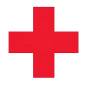 alb{of lhNnf zfvf z'esfdgfg]kfn /]8qm; ;f];fO{6L, alb{of lhNnf zfvf lj=;+=@)@( ;fndf :yfkgf eO{ ;/sf/L / u}/;/sf/L ;+3;+:yfx? ;Fusf] ;dGjo / ;xsfo{df lgikIf / t6:y /lx cfkm\gf :jo+;]jsx? dfkm{t lg/Gt/ dfgjLo ;]jf sfo{x? ;~rfng ub}{ cfO{/x]sf] 5 . o;n] lhNnf:t/ b]lv :yflgo :t/;Dd pkzfvfx? lj:tf/ u/L ;+:yfsf] d"NodfGotf leq /xL :jo+;]jsx? dfkm{t ;xof]u k'¥ofO{/x]sf] 5 . g]kfn /]8qm; ;f];fO{6Ln] lhNnfdf b]vfk/]sf s'g} klg ljkb\sf] Joj:yfkgsf nflu cu|0fL e"ldsf lgjf{x u/]sf] s'/f  ;a}df ljlbt} 5 .alb{of lhNnfdf s0ff{nL gbL, jaO{ gbL, efbf gbL, dfg vf]nf ;lxt y'k|} gbLgfnfx? /x]sf 5g\ . h;sf sf/0f , jif]{gL alb{ofjf;Lx?nfO{ 8'jfg, s6fg / k6fg h:tf af9LhGo ljkb\n] ;tfO{/x]sf] x'G5 . lhNnfsf] d'Vo k|sf]k af9L ePtf klg cGo k|sf]kx? h:t} hËnL hgjf/sf] cfqmd0f, cfunflu, x'l/ atf; / dxfdf/Ln] klg wghgsf] gf]S;fgL e}/x]sf] kfO{G5 . ljutnfO{ x]bf{ lj=;+= @)!*, @)#@, @)$), @)%@, @)^#, @)^$, @)^^ @)&! ;fndf cfPsf] af9Ln] lhNnfdf cToflws k|efj kf/]sf] kfO{G5 . lj=;+= @)&! ;fnsf] af9L alb{of lhNnfsf] O{ltxf;df IftL / g]fS;fgLsf] b[i6Ln] ;a}eGbf 7"nf] af9L egg ;lsG5 . k|sf]kdf sfd ug]{ ;+:yfx?sf nflu ljutsf] o; af9Ln] l;Sg' kg]{ / l;sfpg' kg]{ y'k|} kIfx? 5f]8]/ uPsf] 5 . /]8qm; :jod\n] o; af9Laf6 y'k|} lzIff lnPsf] 5 . o;/L km/s km/s ;dodf cfO{k/]sf h'g;'s} ljkb\df klg g]kfn /]8qm; lhNnf zfvfn] ;+s6fled'vtf sd ug{df cu|0fL e'ldsf lgj{fx ul//x]sf] 5 .z'?sf lbgx?df lhNnfdf 3l6t ljkb\x?df ;xof]u ug{ g]kfn /]8qm; ;f];fO{6L / s]lx ;/sf/L sfof{nox? dfq ;lqmo x'g'kg]{ cj:yf lyof] eg] xfn lhNnfdf sfo{/t ljleGg ;+3;+:yfx?sf] klg ljkb\sf] If]qdf pNn]Vo of]ubfg /x]sf] kfO{G5 . g]kfn /]8qm; ;f];fO{6Ln] ljkb\ Joj:yfkgsf nflu /fxt -;+sng, ljt/0f_, ;j]{If0f nufot cGo ljleGg If]qx?df ;xof]u ub}{ ;dGjofTds e"ldsf lgjf{x ul//x]sf] 5 . o; lhNnf ljkb\ k"j{tof/L tyf k|ltsfo{ of]hgf lgdf{0fsf nflu lhNnf cu'jf ;xof]uL ;+:yf (DLSA) sf] e"ldsf lgjf{x ug]{ PS;gP8 g]kfn / sd}of dlxnf hfu/0f ;dfh g]kfnnfO{ ljz]if wGojfb lbg rfxG5' . ;fy} o; of]hgfsf] k|efjsf/L sfof{Gjogsf nflu z'esfdgf JoQm ub{5' . of]hgf lgdf{0fdf ljut jif{df em} o; jif{ klg ;xof]u k'ufpg] 8]lg; /]8qm;nfO{ ;d]t :d/0f ug{ rfxG5' .cGtdf, lhNnfdf ljkb\af6 x'g] Iflt Go"lgs/0fsf nflu lhNnf b}ljk|sf]k p4f/ ;ldtLsf] cu'jfO{df  tof/ ul/g] lhNnf ljkb\ k"j{tof/L tyf k|ltsfo{ of]hgf @)^* sf] kfFrf} ;+;f]wg @)&@ th'{dfsf] nflu klg g]kfn /]8qm; ;f];fO{6LnfO{ ;dGjofTds / k|fljlws e"ldsf lgjf{x ug]{ cj;/ k|bfg ug'ePsf]df lhNnf b}ljk|sf]k p4f/ ;ldtLsf cWoIf Pj+ k|d'v lhNnf clwsf/L Ho" / :yfgLo ljsf; clwsf/L Ho" k|lt xflb{s s[t1tf 1fkg ub{5' ;fy} k"j{ tof/L k|ltsfo{ of]hgfsf] d:of}bfsf] clGtd ?k lbg] qmddf cd'No ;'emfj / ;xof]u k|bfg ug'{ x'g] lhNnf k|zf;g sfof{no alb{ofsf ;xfos k|d'v lhNnf clwsf/L nfO{ xflb{s wGojfb lbg rfxG5' . of] of]hgf lgdf{0fdf ;xof]u k'/\ofpg' x'g] ;a} laifout cu'jf ;/sf/L sfof{nox?, ;'/Iff lgsfox? ;fy} u}/;/sf/L ;+3;+:yfx? ljz]if u/L sd}of dlxnf hfu/0f ;dfh g]kfn (KMJS) / /fhgLlts bnsf k|d'v Pj+ k|ltlglwx?, g]kfn /]8qm; ;f];fO6L alb{of zfvf lhNnf sfo{ ;ldltsf kbflwsf/L tyf ;Dk"0f{ sd{rf/L ;fyLx?nfO{ klg ;–wGojfb lbg rfxG5' .                                                            	                                                    s[i0 uf}td                                                                                       	                                                      ;efklt                                                          g]kfn /]8qm; ;f];fO6L                                                          alb{of lhNnf zfvf                                                   @)&@÷#÷^ ut]]PSzg P8sf] egfO{b:tfj]h M				ljkb\ k"j{tof/L tyf k|ltsfo{ of]hgf, @)^*clGtd kl/dfhg{  / cwfjlws M  	h]i7 @)&@tof/L tyf ;jf{lwsf/ M				lhNnf b}jL k|sf]k pWbf/ ;ldlt, lhNnf k|zf;g sfof{no, alb{of;xof]u M	PSzg P8, d'Qm sd}of pTyfg ;dfh, g]kfn /]8qm; ;f]];fO6L alb{of zfvfljifo ;"lr!. k[i7e"ld=============================================================================================================				(@= ljkb\ k"j{tof/L tyf k|ltsfo{ of]hgfsf] ck]lIft glthf==============================================				(–!)# . ;fdfGo k"j{tof/L of]hgf	#=!= dfgjLo ;xfotfdf ;+nUg ;fem]bf/ lgsfosf] ;"rL===============================================		!)–!!	#=@= ;Gbe{ ;fdu|L k'g/fjnf]sgsf] glthf=================================================================		!!–!@	#=#= ljleGg j}7ssf lg0f{ox? tyf k|lqmof ==============================================================		!@ 	#=$=k|sf]k hf]lvd ljZn]if0f====================================================================================		!#–!$	#= $=! uflj; :tl/o lakb\ hf]lvd 	#=$=@  k|efjsf] :t/	  				!%–!&	#=%= ljkb\sf] cj:yf tyf dfGotf of]hgf==================================================================	!*	#=^= lgsfout e"ldsf tyf lhDd]jf/L=======================================================================	!(#=&= ;"rgf Joj:yfkg 	#=&=!= lgsfout ;|f]t;fwgsf] cf+sng ==============================================================================@)–@%#=&=!=! ef}lts >f]t#=&=!=@ dfgljo >f]t#=&=!=# cfly{s >f]t#=&=!=$ ;fdflhs >f]t#=&=!=$=!;'/lIft cf>o :ynsf] ljj/0f#=&=!=% x]lnSk6/ a:g ;Sg] :yfgx?	#=&=@ uflj; tyf gkfdf /x]sf] >f]t ;fwgsf] ljj/0f ==========================================================@^–@(	#=&=#= lgsfo klxrfg ==============================================================					#)–#!#=*= ;fdfGo k|fyldstf k|fKt k"j{tof/L								#@–###=(= cfjZostfsf] n]vfhf]vf tyf vf8n klxrfg							#$–$@#=(=	! vf]h tyf p4f/#=(=@ vfg]kfgL tyf ;/;kmfO{#=(=# lzIff#=(=$ ;+/If0f#=(=% :jf:Yo tyf kf]if0f#=(=^ vfB#=(=& u}/ vfB ;dfu|L / lzlj/ Joj:yfkg#=(=* ;j]{If0f / clen]v$= ljkb\sf] k|s[ltdf cfwfl/t k|ltsfo{ / k"j{tof/L of]hgf$=!= ljifout If]qM ;dGjo tyf ;"rgf Joj:yfkg If]q=============================================					$#–$^$=@= ljifout If]qM vf]h tyf p4f/ If]q================================================================					$&–%)$=#  vf2 tyf uf]bfd Joj:yfkg					%!– %$$=$= ljifout If]qM ;j]{If0f tyf clen]v If]q ========================================================					%%– %*$=%= ljifout If]qM u}/ vf2 / lzlj/ Joj:yfkg 					%(– ^!$=^= ljifout If]qM vfg]kfgL tyf ;/;kmfO{ If]q============================================================			^@– ^$$=&= ljifout If]qM ;+/If0f========================================= ========					^%– &#$=*= ljifout If]qM lzIff =====================================================					&$–*)$=(= ljifout If]qM :jf:Yo tyf kf]if0f If]q============================================================					*!– *#$=!) k'g{:yfkgf tyf k'g{lgdf{0f					*$–*&v08–%M sfof{Gjog tyf k'g/fjnf]sg /0fgLlt!= ljkb\ k"j{tof/L tyf k|ltsfo{ of]hgf ls|ofzLn x'g]===========================================					**@= ljkb\ k"j{tof/L tyf k|ltsfo{ of]hgfsf] sfof{Gjog of]hgf=============================					**#= ljkb\ k"j{tof/L tyf k|ltsfo{ of]hgfsf] lgoldt ;dLIff tyf cBfjlw===================					**v08–^M k|ltj]bg tyf clen]vg!= k|ltj]bg tyf ;+rf/======================================================================================					*(@= ;+:yfut Joj:yf =========================================================================================					*(#= clen]lvs/0f================================================================================================					*($= cg'df]bg k|ls|of============================================================================================					*(cg';"lrx?                                              cg';"lr g+=!= Sni6/ ln8 / Sni6/ ;b:ox?sf] ;Dks{ ljj/0f=====================================			()–(%cg';"lr g+=@= lhNnf b}jL k|sf]k pWbf/ ;ldltsf lg0f{ox?===========================================			(%–!)$cg';"lr g+=#= cfsl:ds ;]jfsf nflu dxTjk"0f{ gDj/x? /fhg}lts bn ===============================!)%cg';"lr g+=$= ;'/Iff lgsfo ;DjlGw gDj/x? ====================================================			!)^–!)&cg';"lr g+=%= ;+rf/ dfWodx?sf] ;Dk{s ljj/0f=========================================			!)&–!)*cg';"lr g+=^= alb{of lhNnfdf pknJWf PDj'n]G;x?  ===============================			!)*–!)(cg';"lr g+=&= g]kfn /]8qm; ;f];fO6L alb{ofsf pkzfvfx? ===========================================		!)(–!!)cg';"lr g+=*= :jf:Yo s]Gb| tyf pk:jf:Yo rf}sLx?sf] ;Dks{ ;"rL			!!)–!!!cg';"lr g+=(= alb{of lhNnf cGtu{t g=kf=tyf uf= lj =;= df sfo{/t clws[t / ;lrjx?sf] 		gfd / 6]lnkmf]g			!!@cg';"lr g+=!)= hndfkg s]Gb|x?sf] ;Dks{ ;"lr ============			!!@cg';"lr g+=!!= kz';]jf s]Gb|sf] ljj/0f / ;Dks{ gDa/M					!!#cg';"lr g+=!@= ljkb\ k"j{tof/L tyf k|ltsfo{ of]hgf k'g/fjnf]sg ug]{ ;dotflnsf		!!$cg';"rL !# M ljleGg ls6x?sf] lj:t[t ljj/0f						!!%!= k[i7e"ldalb{of lhNnf dWoklZrdf~rn ljsf; If]qsf] e]/L c~rndf /x]sf] 5 . o; lhNnfsf] ;Ldfgf k"j{df afFs], pQ/ tkm{ ;'v]{t / ;Nofg, klZrddf s}nfnL / blIf0f tkm{ ef/tsf] pQ/ k|b]zsf jx/fOr lhNnf  hf]l8Psf] 5 . of] lhNnfsf] If]qkmn sl/j @)@% au{ ls=dL=5 h:sf] nueu ^) k|ltzt e"–efu k|fs[lts ;Dkbfsf] ?kdf / $) k|ltzt s[lif / cfjbL /x]sf] kfO{G5 . @)^* sf] hgu0fgf cg';f/ oxfFsf] hg;+Vof  $,@^,($^ -;|f]tM s]lGb«o tYofÍ laefu, @)^*_ /x]sf] 5 . h;dWo] %! k|ltzt hg;+Vof yf? hghftL /x]sf] kfO{G5 .alb{of lhNnfsf] dWo klZrdL efudf dfg;/f]j/af6 cfpg] s0ff{nL gbL / lhNnfsf] dWoefujf6 bfË Ko"7fg x'Fb} cfPsf] aaO{ gbL aUb5g\ eg] klZrdk§L s}nfnL / alb{ofsf] l;dfgf x'b} s0ff{nLsf] csf]{ eËfnf] aUb5, To:t} k"j{df dfg vf]nf aLrdf ajO{{ gbL, efbf gfnf, a'9L gfnf, 88'jf gfnfem/g ul/ sl/a Ps ;o al9 gbL gfnf  aUb5g\ . af9Ln] aif]{gL alb{ofjf;LnfO{ w]/} yf]/} 8'afg, s6fg, k6fg h:tf af9LhGo lakb\df kfl//x]sf x'G5g\ . @)&! ;fndf UfPsf] leif0f af9Ln] alb{of lhNnfdf 7'nf] wghgsf] Iflt ePsf] lyof] . g]kfn /]8qm; ;f];fO6L lhNnf zfvf alb{ofsf] ;j]{If0sf] tYof+s cg';f/ @)&! ;fndf cfPsf] af9L tyf 8'jfgn] @) uflj; / $ gu/kflnsfsf !&#&^ kl/jf/ k|efljt ePsf], h:df k'0f{?kdf Iflt ePsf] 3/ ;+Vof #*%( / cf+lzs ?kdf Iflt ePsf] !#%!& /x]sf] lyof] eg] (#)#) hg;+Vof k|efljt ePsf] kfOG5 . o:t} lhNnf b}ljs k|sf]k p4f/ ;ldlt, alb{ofsf] tYof+s cg';f/ d[To' #! / j]kQf !% /x]sf] hgfPsf] 5 eg] s/Lj # c/j &% s/f]8 hltsf] cfly{s Iflt ePsf] 5 . af9L nufot e"sDk, cfunfuL / h+unL hgfj/sf] cfqmd0f klg o; lhNnfsf] k|d'v k|sf]ksf] ?kdf /x]sf] 5. lhNnf b}ljs k|sf]k p4f/ ;ldlt, alb{ofsf] tYof+s cg';f/ alb{of lhNnfdf @)&! ;fndf dfq cfunfuLsf !) j6f 36gfx? 36]sf] / ;of}+ 3/x?df Iflt k'u]sf] tYof+s /x]sf] 5 . o;}u/L alb{of /fli6«o lgs'~h If]q tyf ef/t af6 cfpg] hËnL hgfj/, xfQL, u}+8f, aFb]n, af3 nufotn] dflg;, afnLgfnL, 3/, ;DklQ, kz' nufotsf] Iflt gf]S;fgL aif]{gL k'/fO/x]sf 5g\ . o; ;Gbe{df, jif]{gL x'g] af9L nufot e"sDk tyf cfunfuLsf] k|sf]ksf] hf]lvdnfO{ ;fdgf ug{;Sg] Ifdtfsf] clej[l4 ug{  tyf ;+s6fled'v If]qdf x'g ;Sg] lhpwgsf] Iflt Go"lgs/0f ug{ ljkb\ k"j{tof/L tyf k|ltsfo{ of]hgf @)&! nfO{ kl/dfh{g / cwfjlwsmul/Psf] 5 . of] of]hgf ut jif{sf] ljkb\ k"j{tof/L tyf k|ltsfo{ of]hgf–@)&! sf] k'g/fjnf]sg ul/ ljkb\ k"j{tof/L tyf k|ltsfo{ of]hgf th'{df dfu{bz{g @)^& df cfwfl/t /lx tof/ ul/Psf] 5 . lhNnf b}ljk|sf]k p4f/ ;ldtLsf] g]t[TjbfoL e"ldsf, lh=lj=;=sf] ;dGjo, PS;g P8 g]kfn÷sd}of dlxnf hfu/0f ;dfh g]kfn sf] cfly{s tyf k|fljlws / g]kfn /]8qm; ;f];fO6L alb{of zfvfsf] k|fljws ;xof]udf of] of]hgfsf] cwfjlws / cg'df]bg @)&@ h]i7 @& d Pjd\ ;/f]sf/jfnf ;d]tsf] ;+o'Qm a}7saf6 ul/Psf] 5. @= ljkb\ k"j{tof/L tyf k|ltsfo{ of]hgfsf] ck]lIft glthfof] ljkb\ k"j{tof/L tyf k|ltsfo{ of]hgfsf] th'{df kZrft lgDg pknlAwx?sf] ck]Iff ul/Psf] 5 M;Í6fled'v ;d'bfo Pj+ If]qx? klxrfg eO{ k|sf]k hf]lvd gSzf+sg tof/ x'g]5,lhNnfdf dfgjLo If]qdf sfo{/t ;+3 ;+:yfx? klxrfg eO{ ;|f]t / ;fwgsf] cfFsng x'g]5,laifout If]qx?sf] af9L, e"sDk / cfunfuLsf] cfsl:ds of]hgf lgdf0f{ eO{ k|ltsfo{sf nflu ;/n b:tfj]h lgdf{0f x'g]5,ljkb\ k|efljtx?nfO{ tTsfn p2f/ tyf /fxt ;]jf k'¥ofpg ;/n pkfox? cjnDag ug{ ;lhnf] kfg]{5,ljkb\ hf]lvd Go"lgs/0f ug{ ;/f]sf/jfnfx? jLr ;dGjofTds ;+oGqsf] lgdf{0f eO{ k|sf]ksf] ;do / k|sf]k kZrft tTsfn k|ltsfo{ ug{ ;xh x'g]5 ljkb\sf] ;dodf :yfgLo lgsfo tyf :yfgLo ljkb\ Joj:yfkg ;ldltsf] ;dGjo / ;xsfo{df k|efjsf/L k|ltsfo{sf ultljwLnfO{ cl3 a9fOg] 5 .#= ;fdfGo k"j{tof/L of]hgf#=!= dfgjLo ;xfotfdf ;+nUg ;fem]bf/ lgsfosf] ;"rL#=@= ;Gbe{ ;fdu|L k'g/fjnf]sgsf] glthfalb{of lhNnfdf laleGg lgsfox?jf6 laleGg ;dodf lakb\ ;DaGwL cWoog, cg';Gwfg Pj+ of]hgfx? ;DalGw k|ltj]bgx? k|sfzg ePsf 5g\ . o; ljkb\ k"j{tof/L tyf k|ltsfo{ of]hgf th'{dfsf nflu laleGg ;Gbe{ ;fdfu|Lx?sf] cWoog ul/Psf] 5 . s]xL dxTjk"0f{ ;fdfu|Lx? / To;af6 k|fKt ul/Psf c;n cEof;x? tnsf] tflnsfdf k|:t't ul/Psf] 5 .#=#= ljleGg j}7ssf lg0f{0f tyf k|lqmofx?	 lhNnf b}ljk|sf]k p4f/ ;ldlt, alb{ofn] ljleGg ;dodf ljkb\ Joj:yfkgsf nflu lg0f{ox? u/]sf] 5 . h:df lhNnfdf s] s:tf >f]tx? pknJw 5g\ s] s] ck'u 5 / To;sf] s;/L Joj:yf ug]{ eGg] ljifodf k"j{tof/Lsf nflu lg0f{ox? ul/Psf] 5 . tL ul/Psf lg0f{ox?  cg';"rL @ df /flvPsf] 5 . ;fy} ljkb k"j{tof/L tyf k|ltsfo{ of]hgf cBfjlwssf nflu tkl;nsf] cEof; ul/Psf] 5 .alb{of lhNnfdf sfd ug]{ u}/ ;/sf/L ;+:yf / lhNnf b}ljs k|sf]k p4f/ ;ldlt ljr a}7s .ljifout k|d'vx?sf] a}7s .uf=lj=;= ;lrj / g=kf= k|d'vx? ljr a}7s .ljifout k|d'v / u}=;=;=ljr ljifout of]hgf 5nkmn a}7sljkb\ k"j{tof/L tyf k|ltsfo{ of]hgf cg'df]bgsf nflu lhNnf b}ljs k|sf]k p4f/ ;ldltsf] a}7s .#=$= k|sf]k hf]lvd ljZn]if0f#=$=! uflj; :tl/o lakb\ hf]lvd #=$=@ k|efj :t/M #=%= ljkb\sf] cj:yf tyf dfGotf of]hgf#=^= lgsfout e"ldsf tyf lhDd]jf/L#=&= ;"rgf Joj:yfkg#=&=! lgsfout ;|f]t;fwgsf] cf+sng#=&=!=! ef}lts >f]t#=&=!=@ dfgljo >f]t#=&=!=# cfly{s >f]t #=&=!=$ ;fdflhs >f]t#=&=!=$=! ;'/lIft cf>o :yn#=&=!=% x]lnsK6/ j:g ;Sg] :yfgx?#=&= @ uflj; tyf gkfdf /x]sf] >f]t ;fwgsf] ljj/0fuf=lj=;= tyf g=kf=n] klxrfg u/]sf] >f]t ;fwgsf] ljj/0fljutsf jif{x?df ePem} cfpFbf] jiff{bsf] ;dodf klg b}lj k|sf]k -af9L_ sf] 36gf 36L 7"nf] wghgsf] Iflt x'g ;Sg\ ePsf] x'Fbf To:tf 36gfx?af6 s'g} lsl;dsf] Iflt x'g glbg ;'/lIft :yfg / p2f/ sfo{sf] nflu lgDgfg';f/sf] sfo{of]hgf tof/ ul/Psf] 5 .#=&=# lgsfo klxrfg #=*= ;fdfGo k|fyldstf k|fKt k"j{tof/L sfo{#=(= cfjZostfsf] n]vfhf]vf tyf vf8n klxrfg#=(=! vf]h tyf p4f/#=(=@ vfg]kfgL tyf ;/;kmfO{ #=(=# lzIff#=(=$ ;+/If0f#=(=% :Jff:Yo tyf kf]if0f#=(=^ vfB#=(=& u}/ vfB ;fdfu|L / lzlj/ Joj:yfkg #=(=* ;j]{If0f / clen]v$= ljifo ljifout ljkb\sf] k|s[ltdf cfwfl/t k|ltsfo{ of]hgf$=!= ljifout If]qM ;dGjo tyf ;"rgf Joj:yfkgd'Vo lakb\sf] lsl;dM afl9, e'sDk / cfunfuLljkb\sf] cg'dflgt cj:yfMljkb -e"sDk / af9L_ af6  ;DefJo k|efljt !),))) kl/jf/sf %),))) hgfnfO{ af9Lsf] k"j{ ;"rgf ug'{ kg]{ .@) uf=lj=;= / $ g=kf= 8'jfg eO{ k|efljt ;d'bfon] ;DalGwt lgsfo;Fu ;Dks{ lj:tf/ ug'{kg]{ .;"rgf k|;f/0f k|ljlwx¿ cj?4 jf gi6 eP/ ;"rgf cfbfg k|bfgdf ;d:of cfpg;S5 ;"rgf tyf tYofª\s ;ª\sngdf sl7gfO pTkGg x'g]5 .ef}lts k"jf{wf/x? h:t} ;8s, ljB't, sne6{ Iflt x'g]5 .;"rgf tyf tYofª\s ;ª\sngsf bIf hgzlQmsf] cefj x'g]5 .dxfdf/L hGo ;DefJo /f]ux? b]vf kg]{5 .ljifout p2]ZoM e"sDk / af9Laf6 x'g hfg] Iflt ;DaGwL k"j{ hfgsf/L lbg] .af9L k|efljt ;d'bfonfO{ af9Lsf] k"j{;"rgf k|bfg ug]{ .k|efljt ;d'bfonfO{ vf]h tyf p4f/ Pj+ /fxt Joj:yfkg If]q ;Fu ;Dks{ lj:tf/ u/fpg] .ljkb\sf] ;dodf ul7t ;a} ljifout If]qx?sf] pko"St kl/rfng tyf ;dGjo sfod ug]{ .k|fKt ;"rgfx? ;+sng tyf ljZn]if0f u/L b}ljs k|sf]k p4f/ ;ldlt dfkm{t ;Dk|]if0f ug{] ./0flgtL ;d'bfodf x'g ;Sg] ;+efljt k|sf]ksf] ;"rgfx? ;DaGwLt lgsfox?af6 lg/Gt/ k|fKt ug{] .ljleGg lgsfosf ;"rgf clwsf/L Pjd\ ;d'bfo :t/sf ;"rgf ;Dks{ JolQm÷;d'x dfkm{t g]kfn /]8s|; ;f];fO6L, :yfgLo :t/sf ljkb\ Joj:yfkg ;ldltx?, ;'/Iff lgsfo, :yfgLo /fhlglts bn, ;+rf/ dfWodx?, :yfgLo ;+3 ;+:yf dfkm{t ljZn]if0f ul/ ;+efJo k|efljt If]q tyf lgsfox?df ;Dk|]if0f ug{] k|fKt ;"rgfx? cf cfkm\gf tfn's lgsfox?df k7fpg] .;+efljt k|sf]k x'g ;Sg] cjlw e/ / ljkb\sf] ;dodf :yfgLo ;dfrf/ dfWod - Pkm= Pd= /]l8of], klqsf _ dfkm{t k|;f/0f tyf k|sfzg ug{] .ljkb\ cj:yfdf cfwfl/t cfktsfnLg k|ltsfo{ of]hgfMsfof{Gjog of]hgf ;lxtsf] k|fyldstf k|fKt k"j{tof/L sfo{M$=@= ljifout If]qM vf]h tyf p4f/ d'Vo lakb\sf] lsl;dM af9L, e'sDk / cfunfuLljkb\sf] cg'dflgt cj:yfMaf9Laf6 k|efljt dWo] %,))) kl/jf/nfO{ p4f/ ug'{ kg]{ .e"sDk tyf af9Laf6 ef}lts ;+/rgfx?, 3/, af6f], sne6{, cflb elTsg ;S5 ;fy} oftfoft cj?4 x'g ;Sg] .dflg;x? j]kQf x'g], k'l/g], jufpg] , glb ljrdf km:g] , 3fOt] x'g] tyf dfgjLo Iflt x'g ;Sg] .@) uf=lj=;= / $ g=kf=sf hf]lvd pQm If]q x?df  8'jfg, s6fg / k6fg x'g ;Sg] .;x/ pGd'v j:tLx? e"slDko hf]lvddf;"rgf ;Dks{ sfod ug{ sl7g x'g] .ljifout p2]ZoM ljkbsf] ;dodf k|efljt ;d'bfo tyf ;'/Iff kf]i6x?df vf]h tyf p4f/sf nflu cjZos ;fdfu|Lx?sf] k|jGw ldnfpg] .ljkb\df k/]sf] JolStx?sf] oyflz3| vf]h tyf p4f/ sfo{ ul/ hLpwgsf] ;'/Iff ug]{ .ljkbdf k/]sf ;d'bfonfO{ p4f/ u/L ;'/lIft cf>o :yndf /fVg] ./0fgLlt M ;'/Iff lgsfosf] ;dGjodf ;d'bfosf tflnd k|fKt hgzlQmx?nfO{ kl/rfng u/fpg] .p4f/ ;fdfu|Lx?sf] yk cfk"tL{sf nflu ;DaGwLt lgsfox?df ;dGjo ul/ Joj:yfsf nflu kxn ug{] .ljleGg u}/ ;/sf/L ;+:yfx?;Fu ;dGjo u/L vf]h tyf p4f/ sfo{sf] nflu yk cfjZos kg]{ ;fwfg -;jf/L ;fwfg ;d]t_ sf] k|aGw ldnfpg] . ljkb\ cj:yfdf cfwfl/t cfktsfnLg k|ltsfo{ of]hgf sfof{Gjog of]hgf ;lxtsf] k|fyldstf k|fKt k"j{tof/L sfo{$=# विषयगत क्षेत्रः राहत (खाद्य गैर खाद्य गोदाम) व्यवस्थापनमुख्य विपदको किसिमः बाढी, भुकम्प विपद्को अनुमानित अवस्थाःतत्कालै आवश्यक सुख्खा खानाको अभावभण्डारण गरिएको खाद्यान्न नष्ट भएको अवस्था, खाद्यान्नको अभाव, खाद्यान्नको पहुँचमा वाधा पारिवारिक स्तरमा खाना पकाउने इन्धन तथा पानीको अभाव ।विषयगत उद्देश्यःप्रभावित व्यक्तिहरुका लागी समयमा नै सुख्खा खाना, खाद्यान्न तथा खाद्यान्न पहुँचको सुनिश्चतता गर्ने । दैनिक जिवनयापनको आवश्यक सामाग्रीहरु ( गैर खाद्य सरसमानहरु) को व्यवस्थापन गर्ने ।पहिचान भएका राहत तथा उद्धार सामाग्रीहरुको संकलन. भण्डारण र वितरण गर्ने ।विषयगत रणनितिः स्थानीय निकाय (जि.वि.स.न.पा तथा गा.वि.स.) मा कोष स्थापना खाद्य सामाग्री आपूर्तिका लागी गै.स.स. सामाजिक संघ संस्थाहरुको सहभागीता तथा सहकार्य खाद्य सामाग्री आपूर्तिका लागी स्थानिय उद्योग बाणिज्य संघहरुबाट स्थानीय व्यापारी तथा व्यवसायीहरुलाई खाद्य सामाग्री संचितिकालागि अनुरोध गर्ने ।खाद्य संस्थानमा पूर्वतयारी स्वरुप चामल मौज्दात राख्ने साल्ट ट्रेडिंग लाई चिनी र नून मौज्दात राख्न अनुरोध गर्नेढुवानीकालागि स्थानीय निकायबाट समन्वय विपतको समयमा गरिने क्रियाकलापहरुविपतबाट जोखिममा परेका जनसंख्या अनुमानित ५०,००० का लागि$=$ ljifout If]qM ;j]{If0f tyf clen]vd'Vo lakb\sf] lsl;dM afl9, e'sDk / cfunfuLljkb\sf] cg'dflgt cj:yfMJolStx? k|efljt ePsf, x/fO{/x]sf, 3fOt] eO/x]sf x'g]5g\ .ef}lts ;|f]t ;fwg,k"jfwf/ wghgsf] Iflt eO/x]sf] kl/l:ytL ./fxt sfo{sf nflu ljleGg dfgjLo ;xotf ug]{ ;+3;+:yfx? sf] nfuL oyfy{ ljj/0fx?sf] cfjj:ostf k/}sf\  x'g]5 \ .ljifout p2]ZoM ljkb\df k/]sf JolQmx?sf] oyfy{ ljj/0f kQf nufpg] . ljkb Joj:yfkgdf sfo{/t ;+3 ;+:yfnfO{ jf:tljs tYof+s pknAw u/fpg] . p4f/ ul/Psf JolQm, 8'afgsf] l:ylt, a]kQf÷d[To' ,3fOt]sf]  ljj/0f, rf}kfof tyf cGo Ifltsf] clen]v /fVg] ./0fgLlt M If]qut cg';f/ ;j{]If0f 6f]nL lgdf{0f ul/ ;j{]If0f kmf/dsf jf/]df cled'lvs/0f ug{] . pk zfvf ,:yfgLo lgsfo, ;'/Iff lgsfo , /fhg}lts bnsf k|ltlgwLx?, k|efljt ;d'bfosf j83/ tyf ;d'bfosf cu'jfx?;+usf] ;dGjo / ;xsfo{df ;j{]If0f sfo{ ug{] .;Dej eP ;Dd ljkb\sf] If]qdf sfo{/t :yfgLo ;+3 ;+:yfx?sf] ug{] sfo{If]q cg';f/ kl/rfng ug{] . ljkb\ cj:yfdf cfwfl/t cfkt\sfnLg k|ltsfo{ of]hgfsfof{Gjog of]hgf ;lxtsf] k|fyldstf k|fKt k"j{tof/L sfo{gf]6 M IRA -O/f_ Initial Rapid Assessment , MIRA -ld/f_: Multi-cluster Initial Rapid Assessment$=%= ljifout If]qM u}/vfB ;fdfu|L / lzlj/ Joj:yfkg d'Vo lakb\sf] lsl;dM afl9, e'sDk / cfunfuLljkb\sf] cg'dflgt cj:yfMJolStut 3/x? tyf ;fd'bflos ejgx? Iflt÷gi6 ePsf] x'g]5 . afl9sf] 8'jfgsf] sf/0fn] cfjfl;o l:yltdf 7"nf] ;d:of b]vf k5{ .oftfoft cj?4 x'g ;Sg] .;'/lIft cfsl:ds cf>o :ynsf] cefj x'g ;Sg] .c:yfoL af;sf] nflu sf7sf] cfk"lt{df sl7gfO{ x'g;S5 .s]6fs]6L, dlxnf, j[4–j[4fx?nfO{ b}lgs lhjg lgjf{xdf cK7\of/f] kl/l:ylt ;[hgf x'G5ljifout p2]ZoM ;'/lIft jf;sf] nflu :yfg tyf cf>o:yn klxrfg ul/ lzlj/x¿ / c:yfoL ef}lts ;+/rgf lgdf{0f ug]{ . ljkb\sf sf/0fn] 3/jf/ ljxLg dflg;xx¿sf lglDt :yfoL ;dfwfgsf] vf]hLsf nflu k|oTg ug]{ . tTsfn u}/ vfB ;fdfu|L lqkfn sDdn cfbLsf] Joj:yfsf nflu kxnug]{{ . /0fgLlt M ljkb\sf] ;dodf ef}lts tyf dfgjLo Iflt Go"lgsf/0fsf nflu tTsfn pknAw :yfgLo >f]t / ;fwgsf] pRrtd k|of]u ul/ cfsl:ds lzlj/ Joj:yfkg ug{ :yfgLo lgsfo tyf ;/f]sf/jfnfx?sf] ;dGjodf :ygLo :t/sf :jod ;]jsx?nfO{ Joj:yfkg / kl/rfng ug{] .ljkb\ cj:yfdf cfwfl/t cfktsfnLg k|ltsfo{ of]hgf sfof{Gjog of]hgf ;lxtsf] k|fyldstf k|fKt k"j{tof/L sfo{$=^= ljifout If]qM  vfg]kfgL tyf ;/;kmfO{ k|d'v ljkb M af9L, e"sDk / cfunfuLcg'dflgt k|efljt 3/w'/L ;+Vof !),)))ljkb\sf] cg'dflgt cj:yf M :jR5 vfg]kfgL tyf ;/;kmfOsf] c;'ljwf x'g ;Sg] . gbLsf] s6fg, af9L, klx/f], e'sDksf sf/0faf6 xf]rf] :yfgdf /x]sf If]qsf vfg]kfgLsf] d'xfgx?df Iflt x'g], 9'jfgdf kg]{, Ogf/ tyf s'jfx? b'lift x'g], k'l/g] . JolQmut tyf ;fd'bflos rkL{x? Ifltu|:t x'g ;Sg] . jftfj/0f b'lift x'g] u/L zf}rfnox? el/g], ;]km\6L6\ofÍL km'6\g], kfgLsf d'xfgx? b'lift x'g] / ;/;kmfOsf ;fdfu|Lx?sf] cefj /xg] . ;'/lIFt kfgLsf] cefj tyf b'lift jftfj/0f . kmf]x/d}nfsf] Joj:yfkg sl7gfO eO{ dfxfdf/L k|sf]k km}lng ;Sg] ;Defjgf . ljifout p2]Zo M lj:yflkt eP/ lzlj/df a:g] dflg;x?sf nflu ;'/lIFt vfg]kfgL / c:yfoL zf}rfnosf] Joj:yfkg ug]{ . lhNnfdf sfo{/t vfg]kfgL tyf ;/;kmfO ;+:yf;+u ;dGjo / ;xsfo{ u/L lhNnfsf k|efljt uf=lj=;= / gu/kflnsfx?df vfg]kfgL / ;/;kmfOsf] cj:yfnfO{ Jojl:yt / k|efjsf/L ?kdf sfof{Gjog ug]{ / ;f]sf] l/kf]{l6ª lhNnf b}lj k|sf]k tyf p4f/ ;ldltdf k]z ug]{ . vfg]kfgL / ;/;kmfOdf cfjZos kg]{ ;fdfu|Lx?sf] vf]h, Joj:yfkg, e08f/0f / ljt/0fdf lhNnf b}jL k|sf]k ;ldltsf] lgu/fgLdf /xL sfo{qmdnfO{ k|efjsf/L ?kdf ;+rfng ug]{ . c:yfoL ?kdf JolQmut ;/;kmfOsf ;'ljwfx?df kx'“r j[l4 ug]{ . lj:yflkt dflg;x? a:g] lzlj/x?df ;/;kmfO sfod ug{ ltgsf] ;zlQms/0f sfo{ ug]{ . :yfgLo :t/sf] kqklqsf, Pkm=Pd= /]l8of]x?df vfg]kfgL tyf ;/;kmfOsf] sf/0faf6 nfUg] ;Sg] ljleGg lsl;dsf] dfxfdf/Laf6 aRg]sf] nflu ckfOg] pkfox?sf] af/]df hgtfx?nfO{ k|rf/k|;f/ ug]{ . ljktsf] ;dodf vfg]kfgL / ;/;kmfOsf] cefjaf6 x'g ;Sg] dfxfdf/L /f]unfO{ /f]syfd / Go"gLs/0f ug]{ . lhNnfdf vfg]kfgL ;]jf k|bfos ;+:yfnfO{ ljkt ;dodf :jR5 vfg]kfgL ;]jf ;+rfngsf] nflu ;hu / lhDd]jf/ agfpg] . Ifltu|:t ePsf vfg]kfgL tyf ;/;kmfO ;DjGwL cfof]hgf / ;+/rgfx?sf] nut tof/ kf/L ;DjlGwt lgsfox?df lhNnf b}jL k|sf]k ;ldltsf] l;kmfl/; ;lxt k7fpg] . ljkt x'g' k'j{ klg ljktdf x'g ;Sg] dfxfdf/LnfO{ /f]syfd ug{ uf=lj=;= tyf gu/kflnsfx?df vfg]kfgL tyf ;/;kmfO ;DjlGw ;r]tLs/0f ug]{, :yfgLo kqklqsf, /]l8of]x?df ;Gb]z k|;f/0f ug]{If]qut cu'jf -vfg]kfgL tyf ;/;kmfO sn:6/_cg'dflgt k|efljt 3/w'/L ;+Vof !),)))$=&= ljifout If]qM ;+/If0fljifout ;+/If0f If]q :yfkgfsf] p2]ZoMcfktsfnLg kl/l:yltaf6 pTkÌ lx+;f, zf]if0f, b'Jo{jxf/, x]nf tyf hf]lvddf /x]sf jf hf]lvddf /xg] ;+efagf /x]sf AolQmx¿ laz]ifu/L dlxnf tyf afnaflnsfx?nfO{ lx+;f / b'Ao{axf/af6 ;+/If0f ug]{ / To:tf b'Jo{axf/af6 k|efljt JolQmx¿sf nflu ;]jf ;DaGwL k|fjwfgx¿df kx'Frsfnflu ;xof]u ug]{ .of}g b'Jo{jxf/, zf]if0f tyf lx+;fsf] /f]syfd / ltgsf] cg'udg  / l/kf]l6{Ë ug{] .hf]lvddf /x]sf ;d"xx¿sf nflu dfgj clwsf/ ;DaGwL /fli6«o, cGt/f{li6«o dfgjLo sfg'gn] k|Tofe"t u/]sf df}lns clwsf/x¿sf] ;/+If0f ug{] .afnaflnsf, dlxnf, ckfËtf ePsf AolQmx? / Ho]i7 gful/sx?nfO{ ;'/lIft cf>o jf jftfj/0fsf] aGtf]a:tf] eP gePsf] lgu/fgL /fVg] / l;kmfl/; ug]{ .hf]lvddf /x]sf ;d"xx¿sf] ;+/If0f ;'lglZrtsf nflu cfkTfsfnLg ;xof]usf] Gofof]lrt ljt/0fdf ;xof]u pknAw u/fpg]afn tyf dlxnf d}qL :yfg tyf dgf]–;fdflhs k/fdz{ ;DaGwL ;xof]usf] :yfkgf u/L ;'/lIft jftfj/0fdf afnaflnsf tyf dlxnf /dfpFb5g\ eÌ] s'/f ;'lglZrt ug]{ .la5f]8 ePsf ;a} afn–aflnsf  / vf; u/L kfFr jif{sf] pd]/ eGbf d'lgsf s]6fs]6L] klxrfg, btf{ tyf :jf:Yo ;DaGwL hfFrsf af/]df ;xof]u / To:tf] ;xof]u kl5 pko'Qm ;]jf tyf ;+/If0fsf ;'ljwf ;lxt kl/jf/sf] vf]hL ug]{ sfo{df ;xof]u k|fKt ub{5g\ eÌ] s'/f ;'lglZrt ug]{ .;+/If0f ;d'xn] ug]{ d'Vo–d'Vo lqmofsnfkx?lx+;f / b'Ao{axf/af6 dlxnf afnaflnsf] ;+/If0fsf]nflu cfaZos lgu/fgLn]vfhf]vf tyf cg'udg Kf|lta]bg ;dGjo k}/aLalb{of lhNnfdf d'Vo lakb\sf] lsl;dM - qmdfqmd cg';f/ _!=afl9 @=e'sDk #=cfunfuLljkb\sf] cg'dflgt cj:yfMc;'/Iffsf] jftfj/0f ;[hgf x'g] .wghgsf] Iflt, 3fOt] afn–aflnsf, la5f]l8Psf afn–aflnsf, Psn dlxnfx¿, cgfy, 6'x'/f afnaflnsfx¿ / ckf+utf ePsf AolQmx?sf] ;ª\Vofdf j[l4 x'g] .af9L kLl8tk|lt x'g] lx+;f / cGo cfk/flws ultljlwx¿ -n'6kf6, rf]/L, xTof, 8s}tL, ckx/0f, anfTsf/_ a9\g] ;Defjgf /xg] .ue{jtL, ;'Ts]/Lx¿ tyf ckfËtf ePsf JolQmx? j9L k|efljt x'g] .lnËdf cfwfl/t lx+;fdf a[l4 x'g], ljz]ifu/L aflnsf / lszf]/Lx? hf]lvddf kg]{ .zf]if0f, e]befj a9\g] .;dfhdf snx / czflGtsf] jftfj/0f ;[hgf x'g] .dfgl;s ?kdf ljIfLKt x'g], ;fxf/f ljlxg x'g]x?sf] ;+Vofdf a[l2 x'g] .ul/aL a9\g] .alb{of lhNnfsf] ;Gbe{df ;+/If0f If]qdf ;+efAo ;xof]uL lgsfox?sf] laBdfg ca:yf;+/rgfuts]lGb|o tyf If]qLo :t/dfdlxnf afnaflnsf tyf ;dfh sNof0f dGqfno dlxnf tyf afnaflnsf ljefu       	                                                   g]t[Tj tyf ;dGjsf/L s]=af=s=;=                                              												          e"ldsf                                                                   o'lg;]km ;]e b lrN8]«g             cfaZoQmf cg';f/sf lalaw If]qdf ;xof]uKnfg g]kfn              o'=Pg=Pkm=lk=P=kmfof                           xl/of] ag s]o/ g]kfn           u}x| vfB ;xof]u         l6=lk=of]=g]kfn            ?d 6' l/8	    dgf];fdflhs ;]jfljkb\sf] cj:yfdf cfwfl/t cfktsfnLg k|ltsfo{ of]hgfljkb\ k"a{sf] cj:yfdf @)&@ ;fndf ;+/If0f If]q alb{ofsf] k"a{ tof/L of]hgf$=*= ljifout If]q M lzIffd'Vo lakb\sf] lsl;dM af9L, e"sDk / cfunfuL -xfjfx'/L, ;8\s b'3{6gf, n", zLtnx/, ;k{b+z _ljkb\sf] cg'dflgt cj:yfMalb{of lhNnfsf $ g=kf= !@ uf=lj=;= sf sl/j !%) j6f ljBfnox? af9Lsf] sf/0fn] k|efljt x'g] . ljBfnonfO{ cfktsflng cj:yfdf cf>o :ynsf] ?kdf k|of]u ubf{ ljBfnosf] jl/kl/ dfxfdf/L h:tf ;d:ofx? pTkGg x'g] . laBfyL{x?nfO{ laBfno hfFbf cfpbfF / laBfno kl/;/df /x]sf ?vx? 9n]/ RofKg] / rf]6k6s nfUg] ;Defjgf ePsf] .laBfyL{x?nfO{ laBfno hfbfF cfpbfF a;, 6«s, uf8L, df]6/ ;fO{sn cflb afxgx?af6 b'3{6gf x'g] .udL{ ofddf laBfyL{x? laBfno hfFbf cfpbfF / laBfno kl/;/df x'bfF pRr tfkqmdsf sf/0f n" nfUg] ;Defjgf /x]sf] .hf8f] ofddf 7G8Lsf] sf/0f laz]if u/]/ sd pd]/sf / ljkGg kl/jf/sf -Gofgf] n'ufaf6 alGrt_ laBfyL{x?nfO{ lztnx/ nfUg] ;Defjgf /x]sf] .laz]if u/]/ udL{ / aiff{t ofddf lazfn' ;k{x?sf] 8;fO{sf] vt/f laBfno hfbfF cfpbfF / laBfno kl/;/df laBfyL{x?nfO{ /x]sf].nueu lhNnfsf *) k|ltzt ljBfno ejg e"sDkLo b[li6sf]0ff6 hf]lvd  .ljBfyL{sf] lstfa tyf z}lIfs ;fdu|L cfkt\sflng cj:yfdf x/fpg' jf gi6 -@) xhf/ _ x'g' . af9Lsf] a]nfdf ljBfno aGb x'Fbf a}slNks Joj:yf gx'g' . ljBfno hfg] af6f]3f6f] cj?4 x'g] .ljBfnodf kmlg{r/, k7g kf7g ;fdfu|L, clen]v ;fdfu|L, k|of]uzfnf ;fdfu|L cflz+s ¿kdf Iflt x'g ;Sg] .lzIfs tyf ljBfyL{x¿sf] Hofg hf]lvddf kg{ ;Sg] .ljBfnodf vfg]kfgLsf nflu k|of]u u/Lg] 6o\j]n, rkL{x¿ Iflt x'g], .ljBfyL{ tyf lzIfsx¿ ;?jf /f]u, emf8fkvfnf, Hj/f] cflbn] k|efljt x'g] .$= ljifout p2]ZoM afnaflnsfsf] cWoog cWofkgnfO{ cfktsflng cj:yfdf klg ;'/lIft tl/sfn] ;'rf? ug{] . afnaflnsfnfO{ cfkt\sflng cj:yfdf hf]lvd Go"lgs/0fsf nflu Ifdtfsf] clej[l4 ug]{ .laBfnosf] clen]v, kmlg{r/, k':ts, pks/0f / ;fdfu|Lx? ;'/lIft ug]{ .laBfno ef}lts ;+/rgfsf] hf]lvd Go"lgs/0f ug]{ .ljktaf6 ePsf] Ifltsf] k'g:yfkgf ug]{ .ljkb\ k|ltsfo{sf lqmofsnfkx?ljkb\ Joj:yfkg sfof{Gjog of]hgf ;lxtsf] k"j{ tof/L sfo{sf] ljj/0f$=( :jf:Yo / kf]if0fd'Vo lakb\sf] lsl;dM afl9 ,e"sDk / cfunfuL ljkb\sf] cg'dflgt cj:yfMafl9 tyf e"sDkdf k/L 3fOt] x'g], 8'a]/ d[To' x'g] .>f]t k|b'if0fsf sf/0f emf8f–kvfnf, x}hf, cfpF, 6fO{kmfO{8, Hj/f], cfFvf tyf 5fnf ;DaGwL /f]ux? km}ng ;Sg] .af9Lsf] sf/0fn] lSnlgs tyf :jf:Yo rf}lsx? 8'afgdf kg{ ;Sg] .dfgl;s cf3ft tyf dgf]j}1flgs ;d:ofx? b]vf kg]{ . ;'Ts]/L tyf k|;"tL ;DaGwL ;d:ofdf j[l4 x'g] .vfB ;fdu|Lsf] cefjsf] sf/0fn] ubf{ s]6fs]6Lx?df kf]if0fsf] cefj .kz'–k+lIfx? dg{;Sg] ePsf]n] dxfdf/L km}ng ;Sg] .cf}iflw / kf]if0fo'Qm ;fdu|Lsf] 9'jfgL ug{ oftfoftsf] ;d:of x'g] .ljifout p2]ZoMcfwf/e"t :jf:Yo ;]jfx¿df tTsfn kx'Fr a[l4sf nflu :jf:Yo lzlj/sf] ;~rfng ug{ /  cfjZostf cg';f/ cGo lgsfodf k7fpg] ;+oGqsf] ljsf; ug]{.emf8fkvfnf, x}hf, cf}nf] tyf cGo kfgLhGo Pj+ sL6hGo /f]ux¿sf] kof{Kt /f]syfd tyf pkrf/sf] Ifdtf a9fpg' .afnaflnsf, ue{jtL, ;'Ts]/L tyf czQm dlxnfx¿sf] kf]if0fo"St cj:yfsf] ;'lglZrt ug]{ .d/]sf hgfj/x?af6 km}ng] b'u{Gw tyf /f]ux?sf] /f]syfd ug]{ .ljkb\ cj:yfdf cfwfl/t cfktsfnLg k|ltsfo{ of]hgf sfof{Gjog of]hgf ;lxtsf] k|fyldstf k|fKt k"j{tof/L sfo{$=!) ljifout If]qM k'g{:yfkgf tyf k'glg{df{0fd'Vo lakb\sf] lsl;dM afl9, e'sDk / cfunfuLljkb\sf] cg'dflgt cj:yfM%)))) hg;+Vof k|efljt / !)))) 3/ kl/jf/x¿ lj:yflkt x'g;Sg] .;fj{hlgs k"jf{wf/x¿ -slRr tyf klSs ;8s, k'n_ gi6 eO{ cfjfudg cj?4ePsf] cj:yf pTkGg x'g]5 .;fj{hlgs ;'ljwfsf ;fwgx? -ljB't\ cfk"lt{, ;~rf/, oftfoft_ ;/sf/L tyf ;j{hlgs ÷;d'bflos ejg tyf ;+/rgfx? Ifltu|it eO{ cefj ;[hgf ePsf] x'g;S5 .lglh 3/, uf]7x? elTsO{ cfjf; tyf lhljsf]kfh{gsf] ;d:of cfpg;S5 .pAhfpof]Uo e"ld Ifo eO{ s[lif pTkfbg x|f; sfo{df afwf x'g;S5 .3/ kfn'jf kz' k+IfL , wfgjfnLx?, gub]jfnLx? gi6 x'g ;Sg]  .gx/ tyf l;rfO s'nfx? If]lt eO{ l;rfO{ k|0ffnL df cj/f]w cfpg ;Sg] . ljifout p2]ZoM lj:yflkt kl/jf/x?nfO{ klxNo}sf] cj:yfdf n}hfgsf nflu k'g{:yfkgfsf sfo{x? ug]{ .elTsPsf, k"0f{ ?kn] gi6 ePsf ef}lts ;+/rgfsf] lgdf{0fsf sfo{ ug]{ . k'g{lgdf{0f ubf{ alnof] / ljkb hf]lvd sd x'g] u/L lgdf{0f ug]{ ;fj{hlgs ;'ljwfsf ;]jfx? ;+rfngdf 6]jf k'¥ofpg] .k|efljt ;d'bfodf lhljsf]kfh{gsf] j}slNks pkfosf] cjnDag ug{] ./0fgLlt M gi6 ePsf ef}lts ;+/rgfx?sf] lj:t[t ;j{]If0f tyf Oi6Ld]6 cg';f/sf]  ah]6 ljlgof]hg ug{] ;fy} k'g:yfkgsf nflu ;+efljt :yfgx?sf] ;d]t klxrfg ul/ DDRC dfkm{t ;DaGwLt dGqfnodf k]z ug{] .ljkb\ cj:yfdf cfwfl/t cfkt\sfnLg\ k|ltsfo{ of]hgf sfof{Gjog of]hgf ;lxtsf] k|fyldstf k|fKt k"j{tof/L sfo{%= sfof{Gjog tyf k'g/fjnf]sg /0fgLlt!= ljkb\ k"j{tof/L tyf k|ltsfo{ of]hgf ls|ofzLn x'g]of] lakb\ k"j{tof/L tyf k|ltsfo{ of]hgf lhNnf :t/sf] ljkb\ Joj:yfkgsf nflu pknJw ef}lts, dfgljo / cfly{s >f]tx?nfO{ cf+sng u/L ;fy} g]kfn ;/sf/sf] lakb\ hf]lvd Aoj:yfkgsf] /0fgLlt / p4f/sfGo"gtd cfwf/e"t kIfx?nfO{ b[li6ut u/L tof/ eO{ lhNnf b}jL k|sf]k p4f/ ;ldltaf6 cg'df]bg ePsf] xf] . lhNnf leq ljkb\ ;DaGwL s'g} 36gf 36]sf] hfgsf/L x'gf;fy o; of]hgfdf pNn]lvt laifout ;ldltx? tyf kmf]sn JolQmx? / ;/f]sf/jfnfx? :jtM ;lqmo x'g]5g\ . @= ljkb\ k"j{tof/L tyf k|ltsfo{ of]hgfsf] sfof{Gjog of]hgflhNnfdf sfo{/t dfgjLo ;xfotfdf ;+nUg ;fem]bf/ lgsfox¿n] ljleGg ljifout If]qdf cfj4 /lx of] ljkb\ k"j{tof/L tyf k|ltsfo{ of]hgf sfof{Gjog ug{ ;3fpg] 5g\ . ;fy} uflj; tyf gu/kfnLsf / ToxfF sfo{/t ;+3;+:yfx¿n] klg laifout of]hgfx¿ sfof{Gjog ug{ :jo+;]js kl/rfng ul/ cfjZos ;xof]u ug]{5g\ .#= ljkb\ k"j{tof/L tyf k|ltsfo{ of]hgfsf] lgoldt ;dLIff tyf cBfjlwlhNnf b}ljk|sf]k p4f/ ;ldltn] o;sf kbflwsf/Lx¿ dWo]af6 pko'Qm JolQmx¿ 5gf}6 u/L Ps sfo{bn agfO ljkb\ k"j{ tof/L tyf k|ltsfo{of]hgf sfof{Gjogsf] ;du| cg'udg ug{]5 . k|ltsfo{ of]hgf sfof{GjognfO{ k|efjsf/L agfpg lgoldt ;ldIff ul/g]5 . ;dLIff tyf cBfjlw ug]{ ;do tflnsf cg';"lr !) df ;+nUg ul/Psf] 5 .^= k|ltj]bg tyf clen]vg!= k|ltj]bg tyf ;+rf/alb{of lhNnfdf afl9n] x/]s jif{ k|efljt ug]{ x'Fbf ;f] ;DalGw ljkb\af6 x'g] Iflt Go"lgs/0fsf nflu afl9 k"j{;'rgf k|0ffnL tof/ u/]sf] x'Fbf To;sf] Jojxfl/s k|of]u ul/ jiff{sf] ;dodf dflyNnf] tl6o / tNnf] tl6o ;d'bfo ljr lg/Gt/ ;Dks{ sfod ug]{ ;fy} afl9 ;DalGw ;'rgf :yflgo Pkm=Pd=af6 k|zf/0f ug]{ Joj:yf ldnfO{Psf] 5 .k|ltsfo{sf nflu ul7tlaifout cu'jfx?n]ljkb\ ;DalGw k|ltj]bg lhNnf b}ljk|sf]k p4f/ ;ldltnfO{ a'emfpg' kg]{5 . o:tf] k|ltj]bg ljkb\sf] cjlwdf ;s];Dd b}lgs ?kdf tof/ ug'{ kb{5 . ;fy} ljkb\sf] af/]df :ynut cg'udg 6f]nLn] tof/ u/]sf] k|ltj]bg lhNnf b}ljk|sf]k p4f/ ;ldltsf] a}7sdf k|:t't ug]{5 .@= ;+:yfut Joj:yfb}ljk|sf]k p4f/ P]g, @)#( / ljkb\ Joj:yfkg /fli6«o /0fgLlt, @)^^ sf] k|fjwfg adf]lhd ljkb\ Joj:yfkgsf nflu lhNnf / :yflgo -uf=lj=;=, g=kf=_ :t/df 5'§f5'§} ;+:yfut ;+/rgf tof/ ePsf] 5 . k|ltsfo{ of]hgfsf] sfof{Gjog, cg'udg tyf d'NofÍg;+:yfut ?kdf ul/g]5 . o;sf] ;+of]hg lhNnf :t/df lhNnf k|zf;g sfof{no / uflj; tyf gkfx?df lhNnf ljsf; ;ldltsf] ;d]t ;xof]u lnO{ ;DalGwt uflj; tyf gkfx¿n] ug]{5g\ .#= ceLn]vLs/0flhNnf b}ljk|sf]k p4f/ ;ldltsf] ;b:o ;lrjsf] x}l;otn] lhNnf:t/df ljkb\ k|ltsfo{sf] clen]lvs/0f lhNnf ljsf; ;ldltsf] sfof{non] ug]{5  eg] :yfgLo :t/df uflj; tyf gkfsf ljkb\ Joj:yfkg ;ldltx¿n] g]t[Tj ug]{5g\ . lhNnf jf :yflgo b'j} txdf g]kfn /]8qm; ;f];fO{6L tyf ;DalGwt ;/f]sf/jfnfx¿n] ;j]{If0f tyf clen]lvs/0f sfo{nfO{ Jojl:yt ug{ ;xof]u ug]{5g\ .$= cg'df]bg k|ls|ofldlt @)&@ h]i7 @& ut]sf lbg lhNnf b}jL k|sf]k p4f/ ;ldltsf] a}7s a;L ljifout If]qsf cu'jf ;+:yf / ;xof]uL ;+:yf Pj+ lgsfox?sf] ;xeflutfdf sfo{zfnfsf] cfof]hgf ul/ ljkb\ k"j{tof/L tyf k|ltsfo{ of]hgfsf] k'g/fjnf]sg, cwfjlws / cg'df]bg ul/of] .&= ;Gbe{ ;fdu|Lx? -cg';"rLx?_cg';"rL ! M Sni6/ ln8 / Sni6/ ;b:ox/sf] ljj/0f / ;Dk{s gDj/ != ;dGjo tyf ;"rgf Joj:yfkg If]qsf ;b:ox?sf] ;Dks{ ;"lrM@= vf]h tyf p4f/ If]qsf ;b:ox?sf] ;Dks{ ;"lrM #= राहत ( खाद्य कृषि जिविको पार्जन) व्यवस्थापन क्षेत्रका सदस्यहरुको सम्पर्क सूचिः$= ;j]{If0f tyf clen]v If]qsf ;b:ox?sf] ;Dks{ ;"lrM %= u}/vfB ;fdfu|L / lzlj/ Joj:yfkg If]qsf ;b:ox?sf] ;Dks{ ;"lrM ^= vfg]kfgL tyf ;/;kmfO If]qsf ;b:ox?sf] ;Dk{s ;"rL M & M ;+/If0f If]qsf ;b:ox?sf] ;Dks{ ;"lrM  *M cfkt\sflng lzIff If]qsf ;b:ox?sf] ;Dks{ ;"lrM( M  :jf:Yo tyf kf]if0f If]qsf ;b:ox?sf] ;Dks{ ;"lrM  !) M k'gM:yfkgf tyf k'glg{df{0f If]qsf ;b:ox?sf] ;Dks{ ;"lrMcg';"rL @ M lhNnf b}jL k|sf]k pWbf/ ;ldltn] u/]sf lg0f{ox? निर्णयहरुःजिल्ला विपद पूर्व तयारी तथा प्रतिकार्य योजना अध्यावधिक गर्ने सिलसिलामा विभिन्न समुदाय, गा.वि.स., क्षेत्रगत समूह(Cluster) मा छलफल गरी एकिकृतरुपमा तयार गरिएको जिल्ला विपद पूर्वतयारी प्रतिकार्य योजना (अध्यावधिक)लाई अनुमोदन गर्ने निर्णय गरियो ।जिल्ला विपद पूर्व तयारी तथा प्रतिकार्य योजना अनुसार जिल्ला भित्र उपलब्ध नहुने तपसिलका उद्धार सामाग्रीहरुको लागि गृहमन्त्रालय विपद ब्यवस्थापन महाशाखालाई सम्वन्धित निकायमा उपलब्ध गराउनको लागि पहल गरीदिन र उपलब्ध गराईदिन अनुरोध गर्ने निर्णय गरियो ।विपदको प्रारम्भिक चरणमा राहत एवं उद्धारका लागि जिल्ला दैवी प्रकोप उद्धार समितिको सिफारिसमा खर्च  गर्न सक्ने गरी जिल्ला दैवी प्रकोप उद्धार कोषमा रहने गरी बर्दिया जिल्लामा कार्य क्षेत्र भएका सम्पूर्ण राष्ट्रिय तथा अन्तर्राष्ट्रिय गैर सरकारी संस्थाहरुलाई न्यूनतम रुपमा ५०,०००/-का दरले जम्मा गरिदिन अनुरोध गर्ने निर्णय गरियो।प्रत्येक सरकारी कार्यालयहरुले विपदको समयमा तुरुन्त खर्च गर्न सक्ने गरी न्यूनतम रु ५०,०००/- मौज्दात रहने गरी कार्यालयको विपद ब्यावस्थापन कोष खडा गर्न तालुक निकायमा पहल गर्ने र उक्त ब्यवस्थाको नीतिगत समन्वयको लागि विपद ब्यवस्थापन महाशाखा गृह मन्त्रालयमा अनुरोध गर्ने निर्णय गरियो ।विपदको समयमा गरिने राहत एवं उद्धार तथा पुन निर्माण तथा नवनिर्माणका कार्यहरु जिल्ला दैवी प्रकोप उद्धार समिति मार्फत समन्वय गरी एकद्धार प्रणाली मार्फत गर्ने निर्णय गरियो ।विपदको समयमा  वितरण हुने खाद्य एवं गैर खाद्य सामाग्रीको अभिलेखिकरण जिल्ला दैवी प्रकोप उद्धार समितिले गर्ने र अभिलेखको लागि सम्वन्धित सरकारी एवं गैर सरकारी संस्थाहरुले अनिवार्य रुपमा विवरण जिल्ला दैवी प्रकोप उद्धार समितिमा उपलब्ध गराउनको लागि निर्देशन दिने निर्णय गरिने ।प्रत्येक  सरकारी तथा गैर सरकारी संघ संस्था खोज तथा उद्धार एवं राहत तथा पुनर्स्थापना कार्यमा प्रयोग गर्न सकिने सामाग्रीहरु के कति? कस्तो अवस्थामा? कुन क्षेत्रमा? कस्को जिम्मामा? रहेकाछन् सो को विवरण २०७२/३/१ गते भित्र जिल्ला दैवी प्रकोप उद्धार समिति (जिल्ला प्रशासन कार्यालय)मा अनिवार्यरुपमा उपलब्ध गराउन निर्देशन दिने निर्णय गरियो ।सरकारी एवं गैर सरकारी संस्थाले नयाँ खरिद गर्न सक्ने खोज तथा उद्धार एवं राहत तथा पुनस्थापना सामाग्रीहरु कहाँ? कसलाई वितरण गर्ने सो सम्वन्धमा प्रार्श्वचित्र (Profile) तयार गरी जिल्ला दैवी प्रकोप उद्धार समितिमा पेश गर्नका लागि निर्देशन दिने निर्णय गरियो ।बर्दिया जिल्लामा २०७१ साल श्रावण महिनामा आएको बाढीबाट घर आंशिक क्षति भएका कुल १३५१७ घर परिवारलाई नेपाल सरकारवाट प्रदान गरिने घर मार्फत वापदको रकम प्रतिपरिवार रु ५०००/- का दरले उपलब्ध गराउन गा.वि.स. र न.पा. मार्फत उक्त रकम वितरण गर्न अपुग रकम रु २ करोड ७५ लाख ८५ हजार पुन माग गर्नको लागि शहरी विकास तथा भवन निर्माण विभाग डिभिजन कार्यलय बाँकेलाई नामावली सिफारिस सहित पठाउने निर्णय गरियो ।यस जिल्लामा २०७१ साल श्रावणमा आएको बाढीवाट घर पूर्ण क्षति भएका ३८५९ परिवारहरु मध्ये हालको गा.वि.स./न.पा.वाट भएको स्थलगत सर्भेक्षण अनुसार प्राप्त हुन आएको घर पूर्ण क्षति भई जग्गा नभएको र हालको स्थानमा बस्न योग्य समेत नभएको ७९२ परिवार घर पूर्ण क्षति भई बस्न योग्य जग्गा भएका २७८३ परिवारहरुलाई नेपाल सरकार मन्त्रीपरिषदवाट भएको निर्णय अनुसार आवास प्रयोजनका लागि जग्गा खरिद/आवास अनुदान रकम नेपाल सरकारले निर्देशन गरेको प्रकिया पुरा गरी रकम उपलब्ध गराउन शहरी विकास तथा भवन निर्माण विभाग डिभिजन कार्यालय बाँकेमा नामावली सिफारिस सहित पठाउने निर्णय गरियो ।जिल्ला बर्दिया गुलरिया न.पा. वडा नं. ५ रामपुर निवासी २०७१ साल श्रावण महिनामा आएको बाढीबाट पूर्ण प्रभावित भई हालसम्म पनि अस्थायी शिविरमा बस्दै आएका तपसिलका ४ परिवारहरु लगत संकलन गर्ने क्रममा छुट भई राहतबाट बन्चित हुनु परेको अवस्था स्थलगत अनुगमनबाट समेत देखिन आएकोले ति परिवारहरुलाई आवास अनुदानका लागि निर्णय नं. १० अनुसार हुन सिफारिस गर्ने निर्णय गरियो ।तपसिलःगोपाल राना क्षेत्रीगणेश प्रसाद खनालटोप बहादुर शाहीखली भण्डारीनिर्णयहरुःljutdf cfPsf] af9Laf6 ;dod} dflg;x?nfO{ p4f/sf nflu x]lnsK6/ pknJw gx'bf w]/} dflg;x?n] Hofg u'dfpg' k/]sf], v/fa df};dsf sf/0f nfdf] b'/L ;d]t k/]sf]n] p4f/ x'g g;Sg'sf] kL8f ;d]tnfO{ dWo gh/ ub} 5f]6f] b'/L kfl/ >Ldfg\ If]lqo k|zf;sHo"sf] dftxftdf /xg] u/L Ps x]lnsK6/ Joj:yfkg ug{sf] nflu u[x dGqfnodf dfu ug{ cg'/f]w ug]{ lg0f{o ul/of] .@)&! ;fndf uPsf] af9Laf6 p4f/ sfo{df ePsf] sl7gfO{nfO{ dWogh/ /fVb} cfufdL lbgdf cfpg] ;Deflat k|fs[lts k|sf]kdf ;xh tj/n] p4f/ sfo{ ;DkGg ug{sf] nfuL cfjZos kg]{ ;dfu|L dWo] PS;fe]6/ ! u'nl/of gu/kflnsfsf] :jfldTjdf /xg u/L / 8f]h/ ! / qm]g ! lhNnf ljsf; ;ldlt alb{ofsf] :jfldTjdf /xL lhNnf b]jL k|sf]k p4f/ ;ldltsf] ;~rfngdf /xg] u/L pknJw u/fpg] tkm{ ;DalGwt lgsfodf cg'/f]w ug]{ .p4f/ sfo{df lgtfGt cfjZos /xg] b]xfo adf]lhdsf ;fdfu|Lx? -sl/a ?= &$ nfv d'No a/fa/sf]_ pknAw u/fO{ lbgsf] nflu s]lGb|o b}lj k|sf]k p4f/ ;dltdf cg'/f]w ug]{ lg0f{o ul/of] यस जिल्लाको बाँसगढी न.पा. १ बबई नदि खण्ड चेपाङ्गमा रहेको बाढी पूर्व सूचना प्रणाली २०७१ श्रावणमा आएको बाढीले क्षतिग्रस्त गरेकोले उक्त स्थानमा रहेको सूचना प्रणालीलाई मनसुन अगावै पुर्ववत् स्थायी रुपमा सञ्चालन एवम् सूचना प्रवाहलाई निरन्तरता दिन जल तथा मौसम विज्ञान विभागमा अनुरोध गर्ने ।आसन्न मनसुनको समयमा थप धनजनको क्षतिहुन सक्ने देखिएकोले प्रचलित ऐन र नियम अनुसार छोटो प्रकृया अवलम्वन गरी आवश्यक उद्धार सामाग्री सिमेन्ट बैग (बोरा) र नाइलन जाली खरिद गर्न कर्णाली नदि नियन्त्रण आयोजनालाई निर्देशन दिने ।जिल्ला कृषि विकास कार्यालयले सञ्चालन गरेका दैवी प्रकोप राहत कार्यक्रम अन्तर्गत बाँकी रहेका कार्यक्रमहरु आर्थिक बर्ष भित्र नै संपन्न गरी प्रतिवेदन पेश गर्न निर्देशन दिईयो । कार्यक्रम सञ्चालन गर्दा बाँकी रहने बजेटलाई बाढी पीडितसंग सम्वन्धित क्रियाकलापमा खर्च गर्न आ. कार्यविधि ऐन २०६४, आर्थिक कार्यविधि नियमावली तथा विपद् व्यवस्थापन कार्यनीति अनुसार गर्ने गरी स्वृकीति दिइयो ।मिति २०७२/१/२८ मा श्रीमान् क्षेत्रीय प्रशासक श्री विजयकुमार मल्लीकज्यूको अध्यक्षतामा बसेको बैठकको निर्णय अनुसार भवन डिभिजन कार्यालय नेपालगंजका इन्जिनियरको संयोजकत्वमा गठित समितिद्धारा तयार गरिएको सर्भेक्षण फारम अनुसार सम्वन्धित स्थानीय निकायका सचिव मार्फत प्रमाणित विवरण संकलन गरी २०७२ जेष्ठ १५ गते भित्र जिल्ला दैवी प्रकोप उद्धार समितिमा पेश गर्ने निर्देशन दिने ।निर्णय नं. ८ अनुसार संकलन हुने विवरण संकलन गर्ने र तयार गर्ने तथा आंशिक प्रभावित परिवारको लागि राहत वितरण कार्य समेतमा लाग्ने जनशक्ति खटाउने तथा अन्य प्रशासनिक खर्च नेपाल सरकारको आर्थिक कार्यविधि नियमावली अनुसार दैनिक भ्रमण भत्ता र खाजा खर्च लगायतका खर्चहरु शहरी विकास तथा भवन निर्माण विभाग डिभिजन कार्यालय बांके नेपालगंजलाई यसै विपद् पुनस्थापना कार्यक्रमका लागि प्राप्त हुने प्रशासनिक खर्चबाट व्यवस्था गर्न अनुरोध गर्ने ।नेपाल सरकार स्वास्थ्य मन्त्रालय महामारी तथा सरुवा रोग नियन्त्रण महाशाखाबाट जिल्ला जनस्वास्थ्य कार्यालय बर्दियालाई प्राप्त हुने सुपानेट झुल मध्येबाट जिल्ला कारागार कार्यालय बर्दियामा २०७१ को बाढीमा प्रभावित रहेका जिवनबन्दीहरुलाई उपलव्ध गराउने गरी दुई सय पचास वटा सुपानेट झुलहरु उपलव्ध गराउने गरि जिल्ला जनस्वास्थ्य कार्यालय बर्दियालाई अनुरोध गर्ने ।बाढी प्रकोप तथा डुवान एवम् अन्य मौसमी प्रकोपका कारणले उत्पन्न हुनसक्ने माहामारी तथा सरुवा रोग नियन्त्रणको लागि आवश्यक औषधीहरु बफर स्टक तर्फ औषधी खरिदका लागि छुट्याईएको बजेट मध्ये बोलपत्र पछि बाकी रहेको रकमबाट सार्वजनिक खरिद ऐन २०६३, र सार्वजनिक खरिद नियमावली २०६४ समेत अवलम्वन गरी छोटो प्रकृयाबाट औषधी खरिद गरी बफर स्टक  सुदृढ राख्न जिल्ला जन स्वास्थ्य कार्यालय बर्दियालाई अनुरोध गर्ने ।o; jif{ cfpg ;Sg] jf9Laf6 jRg jrfpg b]xfo cg';f/sf jGbf]j:tLsf ;dfgx? Jojl:yt ug{ lhNnf ljsf; ;ldltnfO{  cg'/f]w ug]]{ .nfO{km Hofs]6		!% yfg		6\o'j 			@) yfg		gfO{gn 8f]/L		! lSj=Xo'dkfO{k		@) yfgpRr wf/f lgdf{0f	!) yfgk|sf]k Joj:yfkg sf]if Jojl:yt ug]{ / uf=lj=;=x?df ;d]t ug{ nufpg] .lgdf{0ffwLg hJbL3f6 -jjO{ gbL_ ;8s k'nsf] cf;kf;df gbLsf] ;tx eGbf dfly jfn'jf, lu§L, df6f] y'lk|Psf] cj:yfdf ;f] k'n d'gL Pjd\ tn dflysf] glbsf] axfj If]qsf] lu§L, jfn'jf, df6f] lemsL k"nsf] ;+/If0f Pjd\ u'nl/of ;b/d'sfdnfO{ af9Laf6 hf]ufpg oyfzL3| cfjZos Joj:yfkg ug{ ;8s l8lehg sfof{no g]kfnu+hnfO{ cg'/f]w ug]{ .lh=lj=;=af6 gbLhGo j:t' lgsf;Lsf] nflu 7]Ssf aGbf]j:t e} sfo{ ;~rfng e}/x]sf]df ldlt @)&! >fj0f @*,@( / #) ut] cfPsf] leif0f af9Laf6 Iflt ePsf ef}lts ;+/rgfx? k'g lgdf{0f sfo{ ljsf; ;Fu ;DalGwt sfof{nox?af6 e}/x]sf] cj:yfdf cf=j=sf= cGTo x'g nfUbf ;d]t g]kfn ;/sf/jf6 yk clVtof/L cfO{/x]sf] ;fy} IEE n] tf]s]sf] kl/df0fn] dfq gbLhGo j:t' ck'u x'g] ePsf] ;fy} IEE cl3Nnf] jif{ ePsf] / o; jif{sf] jf9Ln] gbLhGo j:t' 7"nf]dfqfdf y'kf/]sf] cj:yf /x]sf] x'Fbf gbL tyf gbL lsgf/ / 3f6x?nfO{ c;/ gkg]{ u/L IEE u/]sf 3f6x?af6 s]xL yk gbLhGo j:t'x? lgsf;L ug{ / gbL hGo j:t' lgsf;Lsf] clGtd Dofb h]i7 d;fGt;Dd dfq sfod ePsf]df tt\ kZrft gbLhGo a:t' lgsf;L gePdf lgdf{0fflwg ljsf; lgdf{0fsf sfo{x? gbLhGo j:t' cefjsf sf/0f cnkq /xg'sf ;fy}, glbsf] ;tx a9g uO{ a:tLnfO{ ;d]t c;/ k'of{pg] ePsf]n] 7]Ssf c+ssf] cf}iftdf x'g] /sd lh=lj=;=df bflvnf ug]{ Joj:yf ;lxt gbLhGo j:t' lgsf;Lsf] Dofb cfiff9 @) ut];Dd yk ug{ lh=lj=;=nfO{ dGqfnodf cg'/f]w u/L cfjZos Joj:yfkg ug{ lh=lj=;=nfO{ cg'/f]w ug]{ .ut jif{ cfPsf] ljgf;sf/L af9Ln] aaO{ l;+rfO{ gx/sf] ljleGg 7fp+df eTsfPsf] x'+bf pQm :yfgdf k'glgdf{0f ug{ / rfn' jif{df aaO{ l;+rfO{ cfof]hgfsf] nflu ljlgof]lht ah]6 lgodfg';f/ / u'0f:t/Lotf x'g] u/L ldlt @)&@.#.@) ut] ;Dd lgdf{0f tyf k'glgdf{0f sfo{ ;DkGg ug{ aaO{ l;+rfO{ cfof]hgfnfO{ cg'/f]w ug]{ lg0f{o ul/of] .ut jif{ cfPsf] af9Ln] d'lt{xf – u'nl/of ljrdf kg]{ sNe{6 eTsLPsf] x'+bf hgtfnfO{ cfjft hfjft ug{ tyf ;z:q k|x/L an ;Ldf ;'/Iff sfof{non] hgtfnfO{ zfGtL ;'/Iff tyf ljkbsf] a]nfdf vf]h tyf p2f/ ug{ ;d]t ;d:of x'g  hfg], u'nl/ofsf] aaO{ SofDk; klZrd tkm{ x'nfsL ;8s v08df kg]{ ;'/h gbLdf /x]sf] ;8s k'n ;d]t ut jif{ cfPsf] af9Ln] eflrPsf] / w/fksf] cj:yf /x]sf] x'+bf xfn c:yfoL 8«fOe;{gaf6 cfjt hfjt ePtf klg jiff{bsf] ;dodf pQm gbLdf kfgLsf] ;tx a9L eO{ pQm 8fO{e;{g aufpg] tyf 8'Jg] eO{ u'nl/of /fhfk'/ tyf u'nl/of – e'/Lufp+sf] ;8s ljR5]b eO{ cfjft hfjft 7Kk x'g] ePsf]n] oyflz3| sfo{ ;DkGg ug{ / ljkbsf] a]nfdf ;d]t vf]h tyf p2f/ sfo{ ;d]t x'g] ePsf]n] tTsfn lgdf{0f ug{ x'nfsL ;8s cfof]hgfnfO{ cg'/f]w ug]{ lg0f{o ul/of] .s0ff{nL gbLsf] klZrd e+ufnf] /fhfk'/ g=kf=df kg]{ ;tL3f6df lgdf{0f ePsf] ;8s k'n /fhfk'/ tkm{ gbLsf] axfj s/Lj %) dL /xb} k'n ;DkGg x'g nfu]sf] x'+bf jiff{bsf] ;dodf pQm k'n gbLsf] 6fKk'df kg]{ x'+bf pQm :yfgdf :kfg yk ug{ tyf k'n ;+/If0fsf nflu t6jGwg ug{ tfn's lgsfodf oyflz3| kxn ug{ x'nfsL ;8s cfof]hgfnfO{ cg'/f]w ug]{] lg0f{o ul/of] .o;} jif{ b]lv s0ff{nL gbL lgoGq0fsf] nflu /fhfk'/df /x]sf] s0ff{nL lgoGq0f cfof]hgf /fhfk'/ g=kf= / kftfef/ uf=lj=;=sf] t6Lo If]qdf t6\aGwgsf] sfo{ ub]{ cfPsf]df pQm cfof]hgfsf] nflu ljlgof]lht ah]6af6 k|efjsf/L / u'0f:t/Lotf x'g] u/L tyf rfn' jif{sf] nIo k'Ug] u/L t6jGwg sfo{ ldlt @)&@.#.@) ;Dddf ;DkGg ug{ cg'/f]w ug]{ lg0f{o ul/of] . gbLsf] ljleGg :yfgaf6 s6fg u/L gbL s6fg 8'jfg u/L a:tLdf 7"nf] dfqfdf wghgsf] Iflt k'¥ofPsf] x'+bf aaO{ gbLsf] ljleGg ( j6f KjfOG6df hn pTkGg k|sf]k l8lehg sfof{no g]kfnu+hnfO{ t6jGwg sfo{ tf]lsPsf]df xfn;Dd klg kl08tk'/ KjfOG6 / n6\slgof KjfOG6df t6jGwg sfo{ k|f/De gx'+bf hg:t/df ;d]t uDeL/ rf;f] / lrGtf a9fPsf] 5 . ljut jif{x?sf] h:t} af9LhGo ljkt cfO{ u'nl/of gu/kflnsfdf 7"nf] dfqfdf wghgsf]Iflt k'¥ofpg] tyf gu/kflnsfsf] eljio g}  vt/f /x]sf]n] rfn' jif{df aaO{ gbLsf] ( j6} KjfOG6df ljlgof]lht ah]6 / nIo cg';f/sf] t6jGwg sfo{ ug{ tyf k|ofuk'/df ^ j6f yk ug{ :k]/ cfjZos b]lvPsf] ;fy} aflgofef/-s'z'd 8f8f_ ;8sdf ;d]t a:tL hf]ufpg] kof{Kt Joj:yf ePsf] gkfO{Psf] cj:yfsf] dWoghu/ u/L ldlt @)&@.#.@) ;Dddf t6jGwg sfo{ ;DkGg ug{ tyf ljkbsf] ;dodf k|of]udf Nofpg] u/L %)) yfg gfOng hfnL df}Hbft /fVg hn pTkGg k|sf]k lgoGq0f l8lehg sfof{nonfO cg'/f]w ug]{ lg0f{o ul/of] . o; lhNnfsf] clwsf+z e"efudf ut jif{ cfPsf] af9Ln] 7"nf] dfqfdf wghgsf] Iflt k'¥ofPsf] x'+bf g]kfn ;/sf/sf] kl5Nnf] lg0f{o tyf lgb]{zg cg';f/ k"0f{ tyf cf+lzs Iflt ePsf 3/x?sf] cWofjlws tYofË ;+sng u/L ug{ nufO{ e"ldlxg tyf 3/jf/ljlxg af9L lkl8tx?sf] nflu /fxt, k'g:yfkgf tyf k'glgdf{0f sfo{sf nflu ljlgof]lht ah]6 tyf rfn' cfly{s jif{sf] nIo cg';f/ tf]lsPsf] ;dodf leq ;f] sfo{ ;DkGg ug{ tyf o; aif{sf] e'sDkn] ;d]t lhNnfsf ;fj{hlgs -lzIff, :jf:Yo, kz', s[lif_ Pjd\ JolQmsf ejg rs]{sf elg lbgx' lgj]bgx? kg]{ u/]sf] pSt 3/x?sf] k|fljlws hfFr u/L Ifltsf] oyfy{ ljj/0f k]z ug{ ejg tyf zx/L ljsf; ljefu l8lehg sfof{no g]kfnu+hnfO{ lhDdf lbg], hgzlQmsf] cefj b]lvPsf]n] yk hgzlQmsf] Joj:yf ug{ ejg tyf zx/L ljsf; ljefunfO{ n]lv k7fpg] lg0f{o ul/of] ./fhfk'/ vfB ;+:yfgnfO{ ljkbdf k|of]u x'g] k|of]hgsf] nflu dg;'g cjlwe/ !)) d]l6«s 6g rfdn df}Hbft /fVgsf] nflu ;+:yfnfO{ cg'/f]w ug]{ lg0f{o ul/of] .alb{of pBf]u afl0fHo ;+3 / u'nl/of pBf]u afl0fHo ;+3n] ljutsf] ljkbdf u/]sf] ;xof]usf] pRr d'Nof+sg ub}{ cfufdL lbgdf ;d]t ljkb k|ltsfo{sf] nflu cfjZos kg]{ vfBfGg nufotsf ;fdfu|L cfk\mgf pBf]uL Joj;foLx?nfO{ clwstd df}Hbft /fVgsf] nflu lgb]{zg lbg cg'/f]w ug]{ lg0f{o ul/of] .x]eL OSo"kd]06 l8lehg sfof{no g]kfnu+hnfO{ af9L hGo nufotsf ljkb\ k|ltsfo{sf nflu k|of]u ug]{ u/Laf9L cfpg] dlxgf c;f/, ;fpg ebf} dlxgfsf] nflu PS;fe]6/ !, qm]g !, 8f]h/ ! o; lhNnfsf] nflu h'g;'s} j]nf k|of]udf cfpg] u/L  tof/L cj:yfdf /fVg tfn's lgsfo ;+u ;dGjo u/L Joj:yfkg ug{ cg'/f]w ug]{ lg0f{o ul/of] . alb{of lhNnfsf] xf]6n cu{gfOh]zg ;+3nfO{ ljutsf] ljkb k|ltsfo{df k'¥ofPsf] ;xof]usf] pRr d'Nof+sg ub}{ cfufdL lbgdf 36\g ;Sg] ljkbsf] k|ltsfo{sf] nflu k|r'/ dfqfdf vfBfGg df}Hbft /fVgsf] nflu cf–cfˆgf ;b:ox?nfO{ lgb]{zg lbg cg'/f]w ug]{ lg0f{o ul/of] .u'nl/of gu/kflnsf j8f g+=^ df /xsf] sd{rf/L ldngs]Gb|sf] xftf leq lh=lj=;= / g=kf=sf] ;fem]bf/Ldf s/Lj !% nfvsf] nfutdf ljkb cf>o:yn tyf ax'p2]ZoLo 6«:6 ejg lgdf{0f ug{sf nflu lh=lj=;= / u'nl/of gu/kflnsfdf cg'/f]w ug]{ lg0f{o ul/of] .ut jif{ ePsf] ljgf;sf/L af9Ln] o; lhNnfdf 7"nf] dfqfdf wghgsf] Iflt k'¥ofPsf] x'+bf cfufdL lbgdf ljkbaf6 wghgsf] Iflt x'gaf6 /f]Sgsf] nflu ljut jif{x?df gful/s ;dfh ;+hfnaf6 ljkbdf ePsf] ;xof]usf] ;/fxfgf ub}{ k"j{ tof/Lsf nflu t6Lo If]qdf /x]sf hgtfnfO{ ;'/lIft x'g Jofks ?kn] gful/s ;r]tgf sfo{qmd ;+rfng ul/lbg cg'/f]w ug]{ lg0f{o ul/of] . lhNnf b}jL k|sf]k p4f/ ;ldltsf cWoIfHo"sf] k|ToIf lgb]{zg Action Aid ;+:yfn] ljkb k"j{ tof/L k|ltsfo{ of]hgf @)&! cBfjlwssf] cu'jfO{ u/]sf] x'+bf pQm ;+:yf;+u ;dGjo u/L ljkb k"j{ tof/L k|ltsfo{ of]hgf @)&! cBfjlwssf] sfo{df ;xof]u ug{ u}/ ;/sf/L ;/f]sf/jfnf ;+:yfx?nfO{ cg'/f]w ug]{ . ut jif{ cfPsf] ljgf;sf/L af9Ln] alb{of lhNnfdf Jofks dfqfdf wghgsf] Iflt k'¥Psf] x'+bf cfufdL lbgdf ljkbaf6 x'g ;Sg] hgwgsf] IfltnfO{ Go"lgs/0f ug{ ljut jif{x?df g]kfn kqsf/ dxf;+3 lhNnf sfo{ ;ldlt alb{of nufot ljleGg ;+rf/sdL{x?n] ljkbsf] a]nfdf u/]sf] ;xof]usf] ;/fxfgf ub}{ cfufdL lbgdf af9L nufot ;a} vfn] ljkbaf6 hgwgsf] Iflt Go"lgs/0f ug{ t6Lo If]qdf /x]sf hgtfx?nfO{ k"j{ tof/L eO{ ;'/lIft /xg Jofks ?kn] k|rf/ k|;f/ ul/lbgsf ;fy} ljkb Joj:yfkg ug]{ lgsfo jf ;/f]sf/jfnf ;a}nfO{ pRr ;ts{tf /xgsf nflu / ljkb ;DaGwdf x'g] e|fds ;dfrf/x?sf] v08g u/L ;"rgfsf] ;lx ljZn]if0f u/L ;Dk|]if0f ug{ cg'/f]w ug]{ lg0f{o ul/of] . हाल कार्यान्वयनमा रहेको विपद् पूर्व तयारी प्रतिकार्य योजना २०७१ लाई अद्यावधिक गर्ने कार्यको लागि District lead Support Agency  को भूमिकामा तोकिएको Action Aid लाई जिल्ला दैवी प्रकोप उद्धार समितिका अध्यक्षको प्रत्यक्ष निर्देशनमा रही विपद पूर्व तयारी प्रतिकार्य योजना तयार गर्न सहयोगी जिम्मेवारी दिने ।विपद् पूर्व तयारी प्रतिकार्य योजना २०७१ को अध्यावधिक कार्यका लागि सवै Cluster का प्रमुखहरुले आफ्नो सहयोगी संस्थाहरुको संलग्नता र समन्वयमा Cluster प्रमुखले २०७२ जेष्ठ १५ गते अगावै आफ्नो  Contingency Plan तयार गरी जिल्ला दैवी प्रकोप उद्धार समितिमा पेश गर्ने ।जिल्लामा तोकिएका सवै Cluster हरुले तयार गरेको Contingency Plan को आधारमा तयार पारिने जिल्ला विपद् पूर्व तयारी प्रतिकार्य योजना जिल्ला दैवी प्रकोप उद्धार समितिमा प्रस्तुत गरी २०७२ जेष्ठ मसान्तसम्म जिल्ला समितिबाट अनुमोदन गराउने ।ut jif{ cfPsf] af9Ldf o; lhNnfdf 7"nf] dfqfdf dflg;x? Plss[t eO{ a;]sf ;fj{hlgs :yndf zf}rfno gx'+bf htftt} zf}r ug{ afWo eO{ ;?jf /f]u P+j dxfdf/L km}ng ;Sg] cj:yf b]lvPsf]n] lhNnf k|x/L sfof{no / lhNnf hg:jf:Yo sfof{no ljrsf] a; :6]zg glhs hg:jf:Yo sfof{nosf] hUufdf n}lËs tyf ckfË d}qL ;fj{hlgs zf}rfno lgdf{0f ug{sf] nflu u'nl/of gu/kflnsfnfO{ cg'/f]w ug]{ lg0f{o ul/of] . algofef/ uf=lj=;= j8f g+=@ d'lu{ofdf lgdf{0fflwg emf]n'Ë] k'n jiff{tdf aaO{ gbLdf kfgLsf] ;tx a9\bf pRr hf]lvddf /x]sf] x'+bf pQm k'nsf] ;+/If0f tTsfn gePdf s';'Daf3f6df ag]sf] emf]n'Ë] k'n af9Ln] aufO{ cfjfthfjft 7Kk eO{ ePsf] lgoltnfO{ :d/0f ub}{ algofef/ uf=lj=;= df lgdf{0fflwg emf]n'Ë] k'nsf] tTsfn ;+/If0fsf] nflu :yfgLo k"jf{wf/ tyf s[lif ;8s ljefu-8f]ln8f/_ nfO{ cg'/f]w ug]{ lg0f{o ul/of] . cfufdL jiff{bsf] ;dodf x'g ;Sg] af9L 8'jfg k|sf]knfO{ dWogh/ ub}{ 8'jfgaf6 k|efljt ;d'bfonfO{ /flvg] c:yfoL cf>o:yndf h8fg ug]{ k|of]hgsf] nflu sDtLdf %) -krf;_ yfg pRrwf/f hu]8f /fVg] Joj:yfsf] nflu cg'/f]w ug]{ lg0f{o ul/of] . cfufdL jif{ftsf] ;dodf x'g ;Sg] 8'jfg k|sf]k / ljktdf tt\sfn cfjZos kg]{ tk;Lnsf p2f/ ;fdfu|Lx? tof/L cj:yfdf /fVg lhNnf l:yt $ j6f gu/kflnsf-u'nl/of, /fhfk'/, ;fgf]>Ltf/ftfn / afF;u9L_x?nfO{ cg'/f]w ug]{ .s_ nfOkm Hofs]6	!% yfgv_ gfOng 8f]/L	%)) ld6/u_ 6\o"j		@) yfg	3_ lqkfn		%) yfg	@)&! sf] af9Laf6 Ifltu|:t k"j{klZrd /fhdfu{sf] alb{of v08sf] xfn;Dd dd{t ;Def/ gePsf] x'Fbf oyfzL3| dd{t, ;Def/ Pjd\ lgdf{0f u/L /fhdfu{nfO{ Jojl:yt ug{ ;8s l8lehg sfof{no g]kfnu+hnfO{ cg'/f]w ug]{ lg0f{o ul/of] .	cg';"rL # M  cfsl:ds ;]jfsf nflu dxTjk"0f{ ;Dks{ ;"lrx?  != /fhg}lts bnsf k|d'vx?sf] ;Dks{ ljj/0fcg';"rL $= ;'/Iff lgsfo ;DalGw ;Dks{ ljj/0fs= lhNNff k|x/L sfof{no tyf dftxtsf O{sfO{df sfo{/t sfof{no k|d'vx?sf] ljj/0fv_ ;z:q k|x/L jn l;df ;'/Iff sfof{notyf dftxtsf O{sfO{df sfo{/t sfof{no k|d'vx?sf] ljj/0fcg';"rL % = ;~rf/ dfWodx¿sf] ;Dks{ ljj/0fcg';"rL ^=alb{of lhNnfdf pknAw PDa'n]G;x¿s_ g]kfn /]8qm; ;f];fO6L lhNnf zfvf / pk–zfvfjf6 ;+rfng ePsf PDj'n]G; ;]jfv_=alb{of lhNnfdf /x]sf cGo ;+w ;:yf af6 ;+rflnt PDj'n]G;sf] ;Dk{s ljj/0fcg';"rL &= g]kfn /]8qm; ;f];fO{6L, alb{ofsf pkzfvfx¿cg';"rL *= :jf:Yo s]Gb| tyf pk:jf:Yo rf}sLx?sf] ;Dks{ ;"lr cg';"rL (=   alb{of lhNnf cGtu{t sf uf= lj =;= tyf g=kf=df sfo{/t clws[t / ;lrjx?sf] gfd / 6]lnkmf]g g+Da/ cg';"rL !)M hndfkg s]Gb|x?sf] ;Dks{ ;"lrcg';"rL !!=kz';]jf s]Gb|sf] ljj/0f / ;Dks{ gDa/Mcg';"rL !@M  ljkb\ k"j{tof/L tyf k|ltsfo{ of]hgf k'g/fjnf]sg ug]{ ;dotflnsfcg';"rL !# M ljleGg ls6x?sf] lj:t[t ljj/0f!#=!= u}/ vf2 ;fdfu|L -Pg=Pkm=cfO{ ls6_ ? &)))!#=@= ;/;kmfO{ ;fdfu|L -xfOhLg ls6_!#=#= ;]N6/  ls6 -cfOPkmcf/;L_qm=;gfd;+:yfsf] gfdkb;Dk{s gDj/!ljgf]b jxfb'/ s'+j/lhNnf k|zf;g sfof{nok|d'v lhNnf clwsf/L(*%*)#&&&&@l8NnL/fd l;Ub]nlhNnf ljsf; ;ldlt:yflgo ljsf; clwsf/L(*%*)@$$*$#;l~hj l+;x l;hfkltg]kfnL ;]gfd]h/(*$^@$)(($$uf]ljGb/fd kl/of/g]kfn k|x/Lk|x/L pkl/Ifs(*%*)#%%%%%k|lbk s'df/ kfnzz:q k|x/L;z:q k|x/L pkl/Ifs(*%!@&@!!*^cd/ axfb'/ v8sfpWff]u jfl0fHo ;+3cWoIf(*%*)@#)!*&ch'{g s'df/ advfg]kfgL tyf ;/;kmfO{ sfof{no;=l8=k|=9841493753*lht axfb'/ zfxlhNnf lzIff sfof{nolhNnf lzIff clwsf/L9858020113(lxSdt s'df/ >]i7lhNnf s[ifL ljsf; sfof{nojl/i7 s[lif ljsf; clws[t(*%*)@#)#*!);fljqf zfxdlxnf tyf jfnjflnsf sfof{nodlxnf ljsf; clws[t9868129970!!j[ifjxfb'/ zfxLlhNnf :jf:Yo sfof{noa=h= :jf=k|=9848032776!@s[i0fsfGt Gof}kfg]lhNNff kz' sfof{noa=k= lj= c=9858020229!#e}/jk|;fb l3ld/]lhNnf jg sfof{nolhNnf jg clws[t(858026677!$lzlz/ sf]O/fnflhNnf l;+rfO{ sfof{nocfof]hgf k|d'v9858025764!%/fs]z k|;fb snjf/hn pTkGg k|sf]k sfof{nosfof{no k|d'v(*%*)#!)^&!^‐lhNnf e";+/If0f sfof{no‐‐!&s[i0f k|;fb uf}tdg]kfn /]8qm; ;f];fO6L;efklt(*%*)#@&$(!*lji0f' k|;fb ltldn;]gfu};; dfxf;+3cWoIf(*%*)*!)))!(ldg/fh zdf{kqsf/ dxf;+3cWoIf(*$*)@*%^!@)/fh]z du/o'lg;]kmk|aGws(*%!!%(!#%@!avt lg/f}nf8Jn'=Pkm=kLk|aGws(*%!)*&%()@@o"PgPkmlkP@#lbg]z u'?ËPSzg P8 -l8=Pn=P;=P_DRR ;+of]hs(*%!)($))*@$b]jbQ e§k|flS6sn PSzgk|aGws(*%!!!%&%&@%ldgf kf/h'nL;]e b lrN8«]g;+of]hs(*%*)@#*@%@^lx/f axfb'/ >]i7n'y/g jN8{ km]8/];glhNnf sfo{qmd clws[t(*$*)$$%$(@&b'uf{  If]qLKnfg g]kfnkl/of]hgf ;+of]hs(*$*)@(&))@*df]xg uf}tdcS;kmfd;+of]hs(*%@)@*(#@@(vDa l;+x a:g]6sfl/tf;lhNnf ;+of]hs(*$*)@)&^&#)zfGtf /fO{?d 6' l/8lhNnf ;+of]hs(*$(@%(!!%#@bof/fd rf}w/Lsd}of dlxnf hfu/0f ;dfh g]kfn sfo{qmd ;+of]hs(*%*$@@^*(##gf/fo0f k|;fb rf}w/Lc;n l5d]sLkl/of]hgf ;+of]hs(*$*$$%^&*#$lgd{n rf}w/L/fwfs[i0f yf? hg;]jf s]Gb|sfo{qmd ;+of]hs(*$*)#@&$!#%dfg axfb'/ 8fFuLkmfof g]kfnsfo{qmd ;+of]hs(*%*$@$^)%#^lht/fd yf?a]; alb{ofkkl/of]hgf ;+of]hs९८४८०५६६७७#&b]jdfg rf}w/Lo"lgs g]kfncWoIf(*%*)@&^###*dgf]h rf}w/Lblnt ;]jf ;+3kl/of]hgf ;+of]hs(*%*)@&!*!#(lk|Hdf l;+x yf?yf? dlxnf pTyfg s]Gb|sfo{sf/L lgb]{zs(*%*)@!$%&$);'lgtf rf}w/LzlQm ;d'x;fdflhs kl/rffns(*$*)&#*&#$!k|sfz v8sf;fdflhs ljsf; cg';Gwfg s]Gb| -CSDR)kl/of]hgf ;+of]hs(*$!$^#%!!$@;'wf+z' zdf{u]?jf ;fd'bflos :jf:Yo s]Gb|;+of]hs(*%*)@%!$!$#k|d]z afb] >]i7l;ljglhNnf ;+of]hs(*$!%@^@($$$s]zjbQ e§s]o/ g]kfnk|d'v(*$*$@^%$%$%=ljdnflj=s=blnt dlxnf pTyfg s]Gb|cWoIf(*%*)#)@%($^=ck{0f cfrfo{;lqmo ;]jf ;dfhk|d'v(*$*)#@!@%$&=lxd gufnxf]6n Joj;foL ;+3cWoIf(*$*)#)###$*=afn s[i0f jnLgful/s ;dfh;+of]hs(*%*)$)@@@$(=clng s]=;L=lgdf{0f Joj;foL ;+3cWoIf(*%*)@##()%)=cDd/ v8sf pBf]u jfl0fHo ;+3cWoIf(*%*)@#!)*qm=;=k|ltj]bg÷k|sfzgsf] gfdl;sfO{÷c;n cEof;x?!ljkb\ k"j{ tof/L tyf k|ltsfo{ of]hgf @)&)lhNnf:t/sf] ljkb\ hf]lvd :tl/s/0f, ljifout cEof;x?@k|sf]k Joj:yfkg sfo{of]hgf @)^^, alb{of;du| lhNnfsf] ljkb\ hf]lvdsf] cj:yf af/] c;n lrq0f #lhNnf b}lj k|sf]k p4f/ ;ldltsf aflif{s k|lta]bgx?lhNnfdf x'g] u/]sf] ljkb\sf 36gfx? / ;dfwfgsf pkfox? af/] hfgsf/L ePsf]$g]kfn /]8qm; ;f];fO6L alb{of lhNnf zfvf4f/f ;d'bfo :t/sf k|ltj]bg tyf sfo{of]hgfx?If]qut cjwf/0ff cg';f/ ljkb\ Joj:yfkgdf a'emfO{:yfgLo :t/sf $^  O{sfO{x?åf/f ;d'bfodf cfwfl/t ljkb\ k"j{tof/L of]hgf lgdf{0f / :yfgLo :t/df ljkb\ Joj:yfkgdf ePsf] cu'jfO{%/fwf s[i0f yf? hg;]jf s]Gb| alb{of4f/f ;d'bfo :t/sf k|ltj]bg tyf sfo{of]hgfx?If]qut cjwf/0ff cg';f/ ljkb\ Joj:yfkgdf a'emfO{:yfgLo :t/sf #)  O{sfO{x?åf/f ;d'bfodf cfwfl/t ljkb\ k"j{tof/L of]hgf lgdf{0f / :yfgLo :t/df ljkb\ Joj:yfkgdf ePsf] cu'jfO{^/fhfk'/ g=kf=, kftfef/, uf]nf, kz'kltgu/, dgfp, wwjf/, kbgfxf, augfxf, algofef/, dxDdbk'/, v}/LrGbgk'/, ;"o{k6'jf nufotsf  :yflgo lgsfosf :yflgo ljkb hf]lvd Joj:yfkg of]hgfx?:yfgLo lgsfon] u/]sf] k|of; / ;kmntfsf syfx? Pj+ ufpF :t/df of]hgf lgdf{0f ug]{ k|lqmof:yflgo ;d'bfosf] k|fyldstfx? af/] hfgsf/L ePsf]ljkb\sf] l:ylt / :yflgo:t/af6 ug{ ;Sg] ;Defljt pkfox?sf] af/]df hfgsf/L&ljkb\ hf]lvd Go"gLs/0fsf nflu /fli6«o /0fgLlt, @)^^/fli6«o :t/df tof/ ePsf] gLltaf/] hfgsf/L / lhNnf :t/df ;dfof]hg ug]{ k|lqmof af/] :ki6tf*b}jL k|sf]k p4f/ P]g, @)#(P]gn] Joj:yf u/]sf] dfkb08 / ;/sf/L ;+/rgf af/] a'emfO{(:yfgLo :jfoQ zf;g P]g, @)%%ljkb\ hf]lvd Go"gLs/0fdf :yfgLo lgsfosf] e'ldsfaf/] :ki6tf!):km]o/ kl/of]hgf/fxt dfkb08 / Go"gtd cfjZostf af/] hfgsf/L ePsf]!!Xof]uf] sfo{ ;+/rgf ;g @))% b]lv @)!% ljkb nfO{ k|fyldstf If]q cQut ;dfj]z ug{ !@k|sf]k lkl8tnfO{ /fxt k|bfg ug{] dfk80b @)$%, t]>f] ;+zf]wg @)^(/fxt ;DaGwL dfkb08 lgwf{/0f ul/Psf] .!#/fli6o ljkb\ k|ltsfo{ sfo{ 9frf @)&)tTsfnsf] k|ltkmn ;DaGwL !$ ljkb k"j{tof/L tyf k|ltsfo{ of]hgf k'g/fjnf]sg ;lxt @)&!lhNnfdf ljutdf ul/Psf k|sf]k :tl/s/0f, ;+s6f;Gg uflj; / gkf, >f]t ;fwgsf] ljj/0f / of]hgfx? hfgsf/L ePsf]qm=;+uflj;÷gkf;+efljt k|sf]ksf] k|sf/ –lgDg ! / pRr % _ ! b]lv % ;Dd c+s lbg] ;+efljt k|sf]ksf] k|sf/ –lgDg ! / pRr % _ ! b]lv % ;Dd c+s lbg] ;+efljt k|sf]ksf] k|sf/ –lgDg ! / pRr % _ ! b]lv % ;Dd c+s lbg] ;+efljt k|sf]ksf] k|sf/ –lgDg ! / pRr % _ ! b]lv % ;Dd c+s lbg] ;+efljt k|sf]ksf] k|sf/ –lgDg ! / pRr % _ ! b]lv % ;Dd c+s lbg] ;+efljt k|sf]ksf] k|sf/ –lgDg ! / pRr % _ ! b]lv % ;Dd c+s lbg] lakb\sf] sf/0f lj:yflkt x'g ;Sg]  ;Í6f;Gg6fsf] :t/ lgDg, dWod, pRRfqm=;+uflj;÷gkfaf9LcfunfuLhËnL hgfj/dxfdf/Le"sDkcGolakb\sf] sf/0f lj:yflkt x'g ;Sg]  ;Í6f;Gg6fsf] :t/ lgDg, dWod, pRRf1aflgofef/ 52311!% b]lv @%dWod2sflnsf 54231r6\of+ulj:yflkt dWod3du/fuf8L 53534#pRRf4d}gfkf]v/22112!Go"g 5uf]nf52512pRRf6df]xDdbk'/ 53142r6\of+ulj:yflktpRr 7lzjk'/51513@)%# ;fn b]vL otf hDdf ^ hgf d[ts ePsf] pRr8;f]/xjf54114@ ;k{sf] 6f]sfO{d[ts @ hgf pRr9;'o{k6'jf 145355 hgf jGohGt' cfs|d0f 8f+8f ufp+ af6 lj:yflt @^ 3/w'/LpRr10kbgfxf 53323!&^ lj:yflkt !! hgfsf] d[To" pRr11dgfp54544# ;k{sf] 6f]sfO{!$& 3/ kl/jf/ lj:yflkt pRr12kz'kltgu/53421dWod13kftfef/5354;k{ / s's'/sf]6f]sfO{ af6 @ hgflj:yflkt # 3/ kl/jf/pRr149f]9/L53434d[ts ! hgf pRRf15hd'gL 21111!5}gg\Go"g167fs'/4f/f42311@ d[ts @^ lj:yflktdWod17wwjf/31111;k{sf] 6f]sfO{ ;8s b'3{6gfGo"g18g]pnfk'/53413!)hgfsf] d[To"pRr19augfxf53245pRr20v}/LrGbgk'/54544 ;k{sf] 6f]sfO{!() 3/ kl/jf/ lj:yflkt pRr21=u'nl/of g=kf=53132;8s b'3{6gf%))) 3/ kl/jf/ lj:yflkt pRr22/fhfk'/ g=kf=53232;8s b'3{6gf%))) 3/ kl/jf/ lj:yflkt pRr23=afF;u9L g=kf=22322;8s b'3{6gf!))) 3/ kl/jf/ lj:yflkt Go'g24;fgf]>Ltf/ftfng=kf=12222;8s b'3{6gf%)) 3/ kl/jf/ lj:yflkt Go"gqm=;=uflj;÷gkfaf9LcfunfuLhËnL hgfj/dxfdf/Le"sDk!/fhfk'/ gkflt3|f, 5]lbof, rSvfk'/,;+3if{gu/,bn},cgGtk'/ z+s/k'/, efn'kmfF6f, b'uf{gu/ , >Ln+sf, g+ufk'/, l6x'gL ,bf}ntk'/ rgf}/f , ebfnL 6f]n, k|]dgu/, d'u{xjf, ;f]gk'/, sf]xf]nL, a;Gtf, ;f]x/Lof / r}gk'/5]l8of, Effn'kmfF6f, b'uf{gu/, l>n+sf, d'u{xjf, a;Gtf, gofufpm ;'s'Djf;L 6f]nOZj/Lu~h, uf]l8ofgf / z+s/k'/, d'u{xjf 5]lbof, emjxL, a;Gtf / d'/}ofe"sDksf] s]Gb|  ljGb' dWoklZrd eO{ sDkGg ePdf k'0f{ k|efljt@dxDdbk'/nfnk'/ / 6+8'jf OGb|k'/ ;"o{uf}8L, e};fxL, ljlqm, 8f8fnk'/nfnk'/nfnk'/e"sDksf] s]Gb|  ljGb' dWoklZrd eO{ sDkGg ePdf k'0f{ k|efljt#u'nl/of gkfj]rO{k'/ ,;fgf]sf]l7of , efbfk'?jf , n6slgof, /fdk'/6Kk/ , lul/6f]n , yk'jf , d'QmLk'/ , 6]k/L , dxlhlbof , jfnfk'/ , u+uf6f]n j]rO{k'/,;fgf]sf]l7of , efbfk'?jf  /fdk'/6Kk/ , lul/6f]n , yk'jf ,  6]k/L , dxlhlbof , jfnfk'/ 6]k/L , jfnfk'//fdk'/6Kk/e"sDksf] s]Gb|  ljGb' dWoklZrd eO{ sDkGg ePdf k'0f{ k|efljt$g]pnfk'//fgLk'/ / vf]bfp uf]bfxfgf;'hgk'/ / sd{nf, cd|]gLsd{nf, jnftL / 8'd]{gLe'/LufpFe"sDksf] s]Gb|  ljGb' dWoklZrd eO{ sDkGg ePdf k'0f{ k|efljt%kftfef/;/vf]n , /flhk'/ , sf7df08f} , ;f]gfxf , ;gS§L, ags6L, ag3'>f, l6snLu9,Affn'jf6f/, sf7df8f};j} j8f x? ;j} j8f x? e"sDksf] s]Gb|  ljGb' dWoklZrd eO{ sDkGg ePdf k'0f{ k|efljt^;'o{k6'jf/hjf/f, 5f]8ls6+8'jf,kTy/jf]emL, b'uf{gu/, a8L 68'jf, 8Nnf ;'s'Djf;L 6f]n, a+ufnLk'/, v}/]gL, ;f]gfxf, sf]l7ofufp+, a'6sf}jf8fF8fufpFs}nf;L, 8Nnf, a8\sL, 6+8'jf / s}nf;L kY/af]lem, /hjf/f, a+ufnLk'/, cDafk'/ b'uf{gu/, v}/]gL, ;f]]gfxf, sf]lyof, h+ufkt'jf ;ldnk'/ kTy/af]emL s}nfzLe"sDksf] s]Gb|  ljGb' dWoklZrd eO{ sDkGg ePdf k'0f{ k|efljt&dgfpFu'lKtk'/, ;f]gfxkmfF6f, ;}hgjf / jfhk'/, xflQmvNnf dgfpF, gf}/+uf, k|;]gLk'/,u'KtLk'/ ;f]gfxf kmfF6f, z}hgf, uf}r/0f, qmflGtk'/u'lKtk'/,;f]gfxkmfF6f, ;}hgjf / jfhk'/, gf}/+uf, k|;]gL, afF;k'/ dgfpF u'KtLk'/, xflQvNnf ;}hgf, ;f]gfxf kmfF6f uf}r/0f k|;]gL e"sDksf] s]Gb|  ljGb' dWoklZrd eO{ sDkGg ePdf k'0f{ k|efljt*jugfxj/ubfxf , v}nf/ , jgs§L ,9'Ë/xjf, ags6L,6lsof, 9'Ë/xjfj/ubfxf , 9'Ë/xjfe"sDksf] s]Gb|  ljGb' dWoklZrd eO{ sDkGg ePdf k'0f{ k|efljt(v}/LrGbgk'/nfnk'/ , emK6L,8'G8Lk'/ , dem/f , kxf8Lk'/ sdf]{xgLnfnk'/ , emK6L, 8'G8Lk'/, dem/f , kxf8Lk'/sh]gLk'/e"sDksf] s]Gb|  ljGb' dWoklZrd eO{ sDkGg ePdf k'0f{ k|efljt!)uf]nfzflGtk'/ l9s'lgof, /flhk'/ , bËk'?jf , blIf0f k'?jf , vNnf ufp lub/k'/uf]nf / bfËk'/, zflGtk'/ l9s'gLof blIf0f k'?jf e"sDksf] s]Gb|  ljGb' dWoklZrd eO{ sDkGg ePdf k'0f{ k|efljt!!7fs'/4f/f7fs'/4f/f ;'vf8, ;'t}of, jgtl/of, lzjk'/, xflQ;f/,lr6s}of / uf]j|]nf jGtl/of, d'Qm sd}of jl:t;a} j8fd'lQmk'/e"sDksf] s]Gb|  ljGb' dWoklZrd eO{ sDkGg ePdf k'0f{ k|efljt!@kb\gfx3f]/lk§f @#& 3/, j/j§f, /fgLk'/  @@$ 3/ , u'?jf ufpF !^! 3/, HjfnfuL/L #) 3/ jj'jf kmfF6f #e'tlxof kmfF6f w}/]gLkmfF6f jg3';|L @!%a/ a6f !)& 3/ e"sDksf] s]Gb|  ljGb' dWoklZrd eO{ sDkGg ePdf k'0f{ k|efljt!#algofef/hf]lwk'/, s'De/fufpF / hf]uLufpF, a]kQfk'/, nT7xjf 8f8f a]n'gLsf 8f8f b'd|xL  kxfl8k'/ s';'d 8f8f d'lu{Xjf aflgofFef/ a]kQfk'/, nT7xjf 8f8f v'/ v'/] aguO{ agxjf ;}nflx hd'gf nf}uf}xjf km'njf/L hf]wLk'/ / hd'gLof /flhk'/ v'/v'/] agufO{ a]njf aflgof+ef/ km'naf/L dgxjf hd'gf aguO{ z}nflx v'/v'/] dGb|xjf nf}+uxjf e"sDksf] s]Gb|  ljGb' dWoklZrd eO{ sDkGg ePdf k'0f{ k|efljt!$;f]/xjfevfl/ uGwj{ 6f}n u;tkltof ;tkltofuf}l8, /fdgu/ hultof l;S6] l/xf/ km'njf/L k'ikgu/ rkmnf6f]n;a} :yfgx?df slxn] sfFlx j8f g+= !, ( ;Dd evfl/ uGwj{ 6f}n u;tkltof ;tkltofuf}l8 /fdgu/ hultof l;S6] l/xf/ k'ikgu/sf] nfuf}8Lslxn] sfFxL j8f g+= ! b]vL ( ;Dd ;a} :yfgx?df e"sDksf] s]Gb|  ljGb' dWoklZrd eO{ sDkGg ePdf k'0f{ k|efljt!%9f]9/Leu/}ofvftfk'/ / ljktk'/eu/}ofe"sDksf] s]Gb|  ljGb' dWoklZrd eO{ sDkGg ePdf k'0f{ k|efljt!^d}gfkf]v/d}gfkf]v/, ebf]O , nf]v/k'/Ps ;o 3/w'/L k|efljt  ebf]O / a8}of kbl/of !)) 3/w'/L @d}gfkf]v/, nf]v/k'/ / ebf]O@) 3/w'/L ;'s'Djf;L al:t $% 3/w'/L e"sDksf] s]Gb|  ljGb' dWoklZrd eO{ sDkGg ePdf k'0f{ k|efljt!&tf/ftfn;fgf]>L gkflzjgu/ / b'uf{k'/z'qmj:tL / bz/tj:tLa/ufpF, a]n8f+uLOGb|k'/a/ufpF, a]n8f+uLe"sDksf] s]Gb|  ljGb' dWoklZrd eO{ sDkGg ePdf k'0f{ k|efljt!*hd'gLzflGtk'/ / l;tfk'/hd'gLhd'gLe"sDksf] s]Gb|  ljGb' dWoklZrd eO{ sDkGg ePdf k'0f{ k|efljt!(af+;u9L gkfnvgf , blIf0fevf/L  r]kfu+, rf}w/Lk'/ / uf}/Lkf/fe"sDksf] s]Gb|  ljGb' dWoklZrd eO{ sDkGg ePdf k'0f{ k|efljt@)lzjk'/df]tLk'/ / dlgsfk'/, n7f}jf, eb]nL , sfnL uf}/L  , vf]s/k'/ ;'Gb/k'/;j}j8fd'lQmk'/e"sDksf] s]Gb|  ljGb' dWoklZrd eO{ sDkGg ePdf k'0f{ k|efljt@!du/fuf8Lb+uk'/jf /  wf]ljof cf}+/L eutk'/ hok'/, k|utLk'/ dlgsfk'/, tsf{k'/,sf]7f/k'/,du/fuf8L,hA8x'jf,;f]gk'/,k67/k'/,zlQmgu/,bn/f,hDdf 3/w'/L !)&% zlQmgu/3/w'/L !@(k77/8f8f *@d+unk'/ ^)b'nl/ks/Lof  %) xg{jf / 3'>f () 3/ w/L  hogu/ !)) 3/w'/L ;Dk'0f{ uflj; cfFzLs e"sDksf] s]Gb|  ljGb' dWoklZrd eO{ sDkGg ePdf k'0f{ k|efljt@@wwjf/hlAb v'lGtk'/, b'wf yfgkm]gf ljhogu/b'wfyfgkm]gfzf]efgu/e"sDksf] s]Gb|  ljGb' dWoklZrd eO{ sDkGg ePdf k'0f{ k|efljt@#sfnLsf6];gk'/ !% kl/jf/ s0ff{nL !@ kl/jf/gof+j:tL x'nfsL blIf0f @) d{36Lof kmf+6f !^;a} jf8x? j8f g+= !,@,# / %;a} j8fx? e"sDksf] s]Gb|  ljGb' dWoklZrd eO{ sDkGg ePdf k'0f{ k|efljt@$kz'kltgu/laGb|f / :ofpnLjhf/, xl/k'/, nIfdLk'/, ky/}of, ;'vf8, kxf8Lk'/, hutk'/ laGb|fljGb|f (## hgf:ofpn]ahf/ !!(! hgf xl/k'/ / nIfdLk'/ &!! hgf ky/}of !)#@ hgf;'vf8 !!$$ hgf kxf8Lk'/ #&$ hutk'/ !@!@e"sDksf] s]Gb|  ljGb' dWoklZrd eO{ sDkGg ePdf k'0f{ k|efljtk|sf]kM pRr hf]lvd dWod hf]lvdGo"g hf]lvdaf9L/fhfk'/ g=kf=u'nl/of g=kf=kftfef/,dxDdbk'/, ,;"o{k6'jf, g]pnfk'/, dgfpm, augfxf,uf]nf aflgofef/, kbgfxf,7fs'/4f/f, v}/LrGbgk'/, du/fuf8L, wwjf/, kz'kltgu/, ;f]/xjf, sflnsf df]tLk'/, lzjk'/, a]njf, 9f]9/L, ;fgf]>L, d}gfkf]v/, hd"gL, tf/ftfn, 8]p9fsnfh+unLhgfj/7fs'/4f/f, g]pnfk'/, lzjk'/,duf/uf9L, augfxf, kz'kltgu/,wwjf/, uf]nf / ;"o{k6'jf kftfef/, a]njf, 9f]9/L, algofef/, v]}/LrGbgk'/, dgfpm, 8]p9fsnf, kbgfxf / /fhfk'/ g=kf u'nl/of g=kf= , dxDdbk'/, df]tLk'/, tf/ftfn, ;fgf]>L, sflnsf, d}gfkf]v/, hd"gL /  ;f]/xjfcfunfuL/fhfk'/ g=kf=, u'nl/of g=kf, a]njf,  wwjf/, v}/LrGbgk'/, dgfpm, du/fuf8L, ;"o{k6'jf,/ dxDdbk'/;f]/xjf, g]pnfk'/, d}gfkf]v/, uf]nf, ;fgf]>L, kbgfxf, augfxf, kz'kltgu/ / lzjk'/ tf/ftfn, df]tLk'/ algofef/, kftfef/, sflnsf, hd"gL, 8]p9fsnf,   7fs'/4f/f, / 9f]9/L;8s b'3{6gf/fhfk'/ g=kf=, g]pnfk'/, df]tLk'/, a]njf, uf]nf, dxDdbk'/, 8]p9fsnf, u'nl/of gkf / augfxfkftfef/, wwjf/, ;"o{k6'jf, duf/fu9L, ;f]/xjf, v}/LrGbgk'/, ;fgf]>L, 9f]9/L / d}gfkf]v/7fs'/4f/f, dgfpm, lzjk'/, algofef/, kz'kltgu/, kbgfxf, hd"gL, sflnsf / tf/ftfndxfdf/L/fhfk'/ g=kf, ;"o{k6'jf, augfxf, 7fs'/4f/f, wwjf/, du/fuf8L,  g]pnfk'/, algofef/ /  u'nl/of g=kf= kftfef/, a]njf, kbgfxf, dxDdbk'/, uf]nf, kz'kltgu/, 9f]9/L, dgfpm / lzjk'/  df]tLk'/, sflnsf, ;fgf]>L, d}gfkf]v/, v}/LrGbgk'/, ;f]/xjf, hd"gL, 8]p9fsnf,  / tf/ftfnaf9Le"sDke"sDkcfunfuLaf9L af6 af9L k|efljt If]qsf s/Lj !) xhf/ 3/w'/L / %)))) hg;+Vof k|efljt x'g ;Sg] e"sDksf] s]Gb« ;+efljt;+efljt Iflt/fhfk'/ gu/kflnsf j8f gDj/ !#,!$,!* / !( -tTsflng leDdfk'/ uf=la=;=_u[x dGqfnosf] @)&) / @)&! sf] /]s8{ cg';f/ cfunfuLsf 36gf ePsf uflj;x? k|efljt uflj;x? Me"sDksf] :s]n* /]S6/ :s]nePdfpRRf hf]lvd/fhfk'/ g=kf=u'nl/of g=kf=kftfef/,dxDdbk'/, ,;"o{k6'jf, g]pnfk'/, dgfpm, augfxf,uf]nf aflgofef/, kbgfxf,k|efljt uflj;x?÷gu//fhfk'/ g=kf=, kftfef/, uf]nf, kz'kltgu/, bf}ntk'/, dgfp, v}/LrGbgk'/, ;'o{k6'jf,  9f]9/L, ;fgf]>L-s';'Daf ahf/_, Gf]pnfk'/ -e'/L ufpF_ / u'nl/of gu/kflnsf tyf k'/fgf :s"n :jf:Yo ;+:yf / lghL ;+/rgfx?sflnsf, ledk'/, u'nl/of, kftfef/, bf}nk'/, a]Njf, lzjk'/, bf}ntk'/, dxDdbk'/, dfgk'/, ;fgf]>L / b]p8fsnfdWo hf]lvdM 7fs'/4f/f, v}/LrGbgk'/, du/fuf8L, wwjf/, kz'kltgu/, ;f]/xjf, sflnsf k|efljt x'g ;Sg] hg;+Vof%)))) –d[To'M !))), 3fO{t]M @))) / la:yflktM #))) -3fO{t] ;d]t u/L_Psk6sdf  !))) b]lv !%)) hg;+Vof klg k|efljt x'g ;Sg] / cfunfuLsf] k|s[tL cg';f/Go"g hf]lvd M df]tLk'/, lzjk'/, a]njf, 9f]9/L, ;fgf]>L, d}gfkf]v/, hd"gL, tf/ftfn, 8]p9fsnf  3/ Iflt x'g ;Sg]k"0f{ gi6M !))) 3/w'/Lcflz+s IfltM !%)) 3/w'/LPs k6sdf j]Njf uflj;sf] r]kf8= ahf/df @%) 3/ gi6 ljB't cfk"lt{df ;d:of x'g uO{ df]jfOn kmf]g ;]jf cj?4 x'g ;Sg]   ;+rf/6]lnkmf]g 6fj/x? Iflt u|:t x'g;Sg]6]lnlehgsf] ;Defjgf g/x]sf]k|x/L, g]kfnL ;]gf dfkm{t ;~rf/ ;Dejk|efljt If]qk|efljt If]qx?df ! xKtf ;Dd oftfoft c;xh x'g]oftfoftk|efljt If]qx?df ! dlxgf ;Dd oftfoft c;xh x'g]k|efljt If]qx?df ! dlxgf ;Dd cj?4 x'g ;Sg]ljB'tk|efljt If]qx?df ! dlxgf ;Dd cj?4 x'g ;Sg]qm=;+=lgsfosf] gfdlhDd]jf/ JolQmlhDd]jf/L!lhNnf  k|zf;g sfof{nok|d'v lhNnf clwsf/L;dGjofTds / g]t[TjbfoL e"ldsf lgjf{x ug]{vf]h tyf p4f/ sfo{df ;'/Iff lgsfo ;dGjodf kl/rfng ug]{ .cfjZostf cg';f/ If]lqo tyf s]lGb|o :t/df ;xof]u –dfgjLo, cfly{s, ef}lts sf] nflu ;dGjo_ @lhNnf ljsf; ;ldlt:yfgLo ljsf; clwsf/L;dGjofTds sfo{df ;xof]u ug]{cfjf; tyf k'gM:yfkgf sfo{ ug]{;|f]t –cfly{s, ef}lts, dfgljo >f]t _ kl/rfng tyf ;dGjo ug]{#;'/Iff lgsfok|d'v tyf k|ltlglwvf]h tyf p4f/ sfo{sf] g]t[Tj tyf p4f/sfo{ ug]{ . ;'/Iff Joj: fug]{ljifout ;ldtLdf /lx ;xof]u ug]{$/fhg}lts bnx¿bnsf k|d'vx¿vf]h tyf p4f/ / /xft ljt/0fdf ;dGjo;|f]t ;+sngdf ;xof]uhg kl/rfng ug]{, :jod\;]js kl/rfng ug]{%g]kfn /]8qm; ;f];fO6L;efklt vfB  u}/ vfB;fdfuL| tyf c:yfO cfjf;sf]  Aoj:yfkg ;"rgf ;ª\sng tyf ;jIf]{0fdf :jo+;]js kl/rfng ug{]k|sf]ksf] ;dodf cfkt\sfnLg cfjf; tyf aGbf]a:tL Joj:yfkgdf ;xof]u ug{]^ljifout ;/sf/L sfof{nosfof{no k|d'vx?ljifout ;ldtLdf /lx If]qut cu'jf e"ldsf lgjf{x ug]{;DalGwt sfof{nosf] cfkt\sflng of]hgf lgdf{0f ug]{&pBf]u jfl0fHo ;ª\3cWoIf;'VVff tyf tof/L vfgf RTE  h:t} lrp/f, e'hf, lj:s'6 cflb, vfB;fdu|L ;+sng, cfk"lt{, ljt/0f / Joj:yfkgdf ;3fpg]*oftfoft Joj;foL ;+3cWoIf/fxft tyf p4f/ sfo{sf nflu oftfoftsf ;fwgx? / hg zlQm pknAw u/fpg] .  (;+rf/ dfWod;~rf/ sdL{x?;lx ;"rgf ;+sng tyf ;Dk|]if0f!)gful/s ;dfh;+of]hs/fxt tyf p4f/ sfo{df ;xof]u tyf ;dGjo dfgj clwsf/sf] ;+/If0f tyf ;Dj4{gdf ;xof]u!!lhNnf af/ ofzf]l;ozgcWoIf/fxt tyf p4f/ sfo{df ;xof]u tyf ;dGjo dfgj clwsf/sf] ;+/If0f tyf ;Dj4{gdf ;xof]u!@lgdf{0f Joj;foL, sfi7 Joj;foL tyf hn pkef]Stf dxf;+3, ;fd'bfoLs jg cWoIf/fxt, p4f/ tyf ;+/If0f sfo{df ;xof]usf7bfp/f, oftfoftsf ;fwg, dfgljo >f]tsf ;xof]u!#u}=;=;=dxf;+3, /fli6«o tyf cGt/fli6«o u}=;=;=, ;+o'Qm /fi6«;+l3o ;+:yfx? k|d'v tyf k|ltlglwdfgj;|f]t kl/rfng ug]{;|f]t ;+sngdf ;xof]u ug]{u}=;=;= jLr ;dGjo Ifdtf ljsf; tyf ;xlhs/0f sfo{ ug]{qm=;>f]t tyf ;dfu|Lsf] gfdl8Ocf];LtLgj6} ;'/Iff lgsfolhlj;vfg]kfgL/]8qm;PS;g P8÷KMJS Knfg÷RKJSk|flS6sn PS;g÷CSDRcS;kmfd÷FAYA;]e b lr=?d 6' l/8 u'8 g]j/hDdf!=nfO{km Hofs]6@%!$@^!@$^@#@&))@=sf7sf] 8'+uf#&!)#=/j/ 8'+uf$Knfli6s/kmfnd sf] aflN6g !%!$$$)!((%=a]Nrf, ;fj]n!%#$$))@$$&#^=Uf}}6L@%#^^!&=r9g] 8f]/L /f]n!@!@*=Sof/fljgf yfg@)!@#@(=kmfo/ Ol:6gu'O;/@@!)=:ffO/g%)$#(#!!=Kf+hf%#%)#%%!@=x]Nd]6!%&@*&!#=gfOng 8f]/L ld6/@$))@$))$*))!$=/j/ 6o'j@)@$#^*)!%=a+r/f]!%^@!!^=:sfe]6/ !&=JNofGs]6!*=sDjn$))$))!(=lqkfn%#))#)%@)=xft] dfOs^%&$$!)&@!=:6[]r/!)!&^##@@=PDj'n]G;@#=jf6/ uf8{!*)!*)@$=bdsn@%=6r{ nfO6!)!)!)!!@!@^=km:6 P8 ls6!)#$$$*@&=km'6 kDk÷xfjf eg]{ kDd#!@!%@*=6]]06!%!%@(=l;7\7L&@&^!$*#)=hLk#!=Uofn]g ln===@$!@#^#@=6[ofS6/##=l6k/#$=u}/ vf2 ;fdfu|L ;]6@))@))$))#%=em'n!)))!)))#^=xfOhLg ls6!#)!#)#&=l8UgL6L ls6#*=vt/f b]vfpg] em08f#^#^#(=:df6{ kmf]g$$$)=;f]nf/ ;]6 / Jof6[L$$$!=uda'6!%*@!@!)($@=/]gsf]6*@!@($$#=8f]]/L /f]n!)^^@@$$=/]l8of] ;]6!!$%=d]uf kmf]g%%$^=/]:So' e]]:6!%!%$&=s|]fj/ @@ Pd=Pd!%!%$*=j]:6 Jofu!%!%$(=6f]kL !%!%%)=y|f] Jofu%%%!=x]8 nfO6!%!%%@=/j/ Dof6[];@%@%%#=d]]6n 6]+s@@%$=af]N6 s6/##%%=cfO/g lks]6 ##%^=/]:So' Xofd/##%&=kmfo/ /f]k Nof8/ @@%*=km?jf!#!#%(=:ofnf] 6o'jj]n^)=;fj'g j6f$*)$*)^!=hLjg hn kf]sf%))%))^@=lh+s rSsL 6fojn]6!)))!)))^#=Pk|]fg%)%)^$=un÷;Aan@$@)$$^%=afs;!@!@ qm=; bIf hgzlQm:jf:Yo/]8qm; ;'/Iff lgsfo PS;gP8÷KMJSk|flS6sn PS;gKnfg÷ RKJShDdf!=k|fylds pkrf/s!*#$^)@#)@!@$@=ljkb hf]lvd tflnd lbg ;Sg] JolQm@)@@@#=vf]h tyf p4f/ ug{ ;Sg] af9L(%*!*)^)@#)@$(!^&&$=vf]h tyf p4f/ ug{ ;Sg] e"sDk%=k"j{ ;"rgf k|0ffnLdf tflnd k|fKt JolQm@#)@#)^=h'lgo/ o'jf ;b:o /]8qm;&)&%&=Pg=l8=cf/=6L^*=l8=l8=cf/=6L !@@(:Jfo+;]js&&qm=;;+:yfsf] gfdhDdf /sds}lkmot!=lhNnf k|zf;g sfof{no@=lhNnf ljsf; ;ldlt%)))))#=g]kfnL ;]gf$g]kfn k|x/L%=zz:q k|x/L^=pWff]u jfl0fHo ;+3&=vfg]kfgL tyf ;/;kmfO{ sfof{no*=lhNnf lzIff sfof{no(=lhNnf s[ifL ljsf; sfof{no!)=dlxnf tyf jfnjflnsf sfof{no!!=lhNnf :jf:Yo sfof{no!@=lhNNff kz' sfof{no!#=lhNnf jg sfof{no!$=lhNnf l;+rfO{ sfof{no!%=hn pTkGg k|sf]k sfof{no!^=lhNnf e";+/If0f sfof{no!&=g]kfn /]8qm; ;f];fO6L%$%$(@!*=u};; dfxf;+3!(=kqsf/ dxf;+3@)=o'lg;]km@!=8Jn'=Pkm=kL@@=o"PgPkmlkP@#=PSzg P8÷ sd}of dlxnf hfu/0f ;dfh g]kfn -l8=Pn=P;=P_!)))))@$=k|flS6sn PSzg@%=;]e b lrN8«]g@^=n'y/g jN8{ km]8/];g@&=Knfg g]kfn@*=cS;kmfd@(=sfl/tf;#)=?d 6' l/8#!=c;n l5d]sL#@=/fwfs[i0f yf? hg;]jf s]Gb|##=kmfof g]kfn#$=a]; alb{of#%=o"lgs g]kfn#^=blnt ;]jf ;+3#&=yf? dlxnf pTyfg s]Gb|#*=zlQm ;d'x#(=;fdflhs ljsf; cg';Gwfg s]Gb| -CSDR)$)=u]?jf ;fd'bflos :jf:Yo s]Gb|$!=l;ljg$@=s]o/ g]kfn$#=blnt dlxnf pTyfg s]Gb|$$=;lqmo ;]jf ;dfh$%=xf]6n Joj;foL ;+3$^=gful/s ;dfh$&=lgdf{0f Joj;foL ;+3$*=pBf]u jfl0fHo ;+3qm=;>f]tsf] gfdcS;kmfdKnfgPSzg P8/]8qm;k|flS6sn PSzg;]e b lr=?d 6' l/8 u'8 g]j/qm=;>f]tsf] gfdkmfofcf/s]h]P; KMJS/]8qm; CSDR;]e b lr=?d 6' l/8 u'8 g]j/!=;d'bfodf cfwfl/t ljkb Joj:yfkg ;ldlt !@$^@=;d'bfo :t/df /]8qm;sf] zfvf!%#=;'/lIft 3/ qf9Lsf]nflu ;]N6/ @$$=%qm=;+=uflj; / gkf;+Vof:yfgvfg]kfgLsf] ;'ljwfzf}rfnosf] cj:yfIfdtf!=augfx@@=/fhfk'/ gkf&#=kbgfxf@$=kftfef/@%=wwjf/!^=uf]nf@&=kz'klt!*=u'nl/of gkf#(=dgfp!!)=v}/L!!!=;'o{!!@=dxDdbk'/!!#=hDdf@$qm=;uflj;x]lnsK6/ j:g ;Sg] :yfgs}lkmot!aflgofef/uflj;sf] sfof{no glhs af6f]df aflgoFf ef/ $ ;fd'bflos jg If]q@sflnsfj8f g+= $ sf] !% ljufxf j8f g+= # sf] km'6jn d}bfg#du/fufl8O{nfsf jg sfof{no du/fuf8L s[lif ;]jf s]Gb|$uf]nfhGtf pdflj uf]nf / gj Hof]tL ahf/sf] v]n d}bfg%df]xDdbk'/j8f g++= ( ljlqmsf] v]ndf d}bfg g]/fdflj e}+;flx pk:jf:Yo rf}sL df]xDdbk'/^lzjk'/lzjk'/ kmfF6f&;f]/xjfef]nfuf}/L ljBfno ejgdf*;'o{k6'jfljlk k|flj j8f g+= # s}nfl; ejg cuf8L (kbgfxfk~r pdflj j8f g+=^!)kftfef//fs lk|o pdflj kftfef/ Og6]s!!9f]8/Lvftf /]~h kf]i6 cuf8L lkmN8df 9f]9/L (  !@7fs'/4f/fa]nxgL j8f g+= %!$jugfxfr'/] p=df=lj=, lxdfno df=lj=, ls;fg dfljls;fg df=lj= , g]/];f]qm=;+uflj;÷gkfs] >f]t ;fwg 5, slt 5s] ck'u 5 ;8s k'Ug] ;+hfnv'nf If]q / ;'/lIft :yfgx? / Ifdt c6g ;Sg]x]lnsK6/ j:g ;Sg] :yfg!aflgofef/dfgljo	8'u+f, 8f]/L nfO{km Hofs]6 ;fO{/g l;l6ef}lts cfly{sljBfno uflj; sfof{nsf] ejg uflj;sf] sfof{no glhs af6f]df aflgoFf ef/ $ ;fd'bflos jg If]q@sflnsf ef}ltsM ljBfno ejg !# jf6uflj; ejg :jfYo rf}sL j[4f>fd, ;fd'bflos ejg cfly{sM :yflgo ljkb Joj:yfkg ;ldlt sf]if ?=!),))).))dfgljoM :yflgo ljkb Joj:yfkg ;ldlt @! ;bl:o k|fylds pkrf/ ;ldlt o"jf ;+hfn :yflgo k|x/L /fhljlts bn :yflgo lgsfopRr drfg ;]N6/ xfp; cfly{s ;|f]t :yflgo ljkb Joj:yfkg ;ldlt nfO{ ljkb Joj:yfkg ;DaGwL tflnd  o; uflj;sf ;a} j8fdf ;8s k'u]tf kgL j8f g+= $sf] zlQmgu/ h'lQmgu/ jg;KtL kmfF6f nufotsf j:tLx? UofFu glbdf k'n gx'+bf jiff{ tyf afl9df cfjt hfjt ug{ cj?4 ;a} ljBfnox? j8f g+= $sf] !% ljufxf v]n d}bfg j8f g+= #sf] gofF j:tL v]n d}bfg j8f g+= $ sf] !% ljufxf j8f g+= # sf] km'6jn d}bfg #du/fufl8k|Tos j8fdf ;fd'bflos jg pkef]Qmf ;ldlt ejg ;8s / k'nsf] cj:yf cToGt} sfd rnfpdfq 5 . lj:yflktx?sf] nfO{ ;'tfpg] ksfpg] v'jfpg] Joj:yf 5}g ./Djfk'/ / hogu/ljBfnoo d}bfg ;a} / j8f g+= $ 3fdk'/ k|lt :yfg %xhf/ dflg; c6\g ;Sg] O{nfsf jg sfof{no du/fuf8L s[lif ;]jf s]Gb| $d}gfkf]v/ dfgljo 5 cGo ;|f]t ;fwg gePsf]df g]kfn k|x/L ;z:qk|x/L g]kfn /]8qm; ;f];fO{6L5 ePsf] 5 ePsf] 5 ePsf] %uf]nf j]Nrf cUgL lgoGq0f ;DaGwL hg zlQm cUnf] 3/ pRr wf/f 5 . dfgk'/ 6k/f, gofFufpF uf]nf d+nk'/ kz'kltgu/ uf]nf !) xhf/ 5hGtf pdflj uf]nf / gj Hof]tL ahf/sf] v]n d}bfg ^df]xDdbk'/ ef}lts ;fwgMj8f g+= ( pRr ejg ljlqmdfs'De/ k|flj= ljlqm g]/f dflj e}+;flxj8f g+= # nlntk'/ sfnLsf dlGb/ b'wf lgdfljb'wf /l;b cxDdb ;];sf] a}7s 3/ nfO{km Hofs]6 @ yfg l6o"j ! yfg x]Nd]6 ^ yfg Uofn]g @ yfg afN6L kmnfd @ yfg knfli6s afN6L !) yfg 8f]/L @% ld= a]Nrf # yfg xft]dfO{s ! yfg ;Aan ! yfg :6]r/ ! yfg uDa'6 $ yfg l;l6 % yfg u}+tL ! yfg k~hf ^ yfg 3g ! yfg cfly{sM :yflgo ljkb Joj:yfkg ;ldltsf]ifdf ?=&) xhf/ /x]sf] 5 dfgljo ;fwgM :yflgo ljkb Joj:yfkg ;ldlt @! hgf, Sof8/] ;ldlt !! hgf, ;fd'bfljos ljkb Joj:yfkg ldlt ( j6f j8fdf cfktsfnLg P j]n tflnd k|fKt l6d &@ hgf /fhg}lts bn, o'jf ;+hfn, o"jf ;d'x :yflgo ;'/Iff ljsfo :yflgo ;+3 ;+:yf dlxnf ;d'x ;]N6/ xfp; nfO{km Hofs]6 !) yfg  8'+uf df]6/jf]6 ! yfg knfli6s af]6 @ yfg cfly{sM cfo;|f]t ck'udfgljoM:yflgo ljkb Joj:yfkg ;ldlt nfO{ ljkb ;DaGwL tflnd uf=lj=; sd{rf/LnfO{ ljkb Joj:yfkg ;DaGwL tflnd ;a} j8fdf  ;8s k'u]sf] t/ afl9sf] ;dodf uf=lj=;= b]vL j8f g+= ( sf] 66'jf, ;'o{ uf}8L, OGb|k'/sf] cfjt hfjt cj?4 g]/fdflj ljBfno, ljlqm ;]N6/ ejg, j8f g+= # sflnsf dGbL/ j8f g+= ^ b'wf lgdflj j8f g++= ( ljlqmsf] v]ndf d}bfg g]/fdflj e}+;flx pk:jf:Yo rf}sL df]xDdbk'/ &lzjk'/ cfuf] lgoGq0f ;fdu|L % yfg, sRrL drfg, ljkb Joj:yfg ;ldlt sf]if @) xhf/ pRr 3/, kSsL drfg, t6\aGwg, afFw lgdf0f{ PDa'n]G; ;8s k'Ug] sRrL af6f] u|fljn /x]sf] 5 . v'Nnf If]q /x]sf] 5 . lzjk'/ kmfF6f *;f]/xjf CARDE ;fdfgx? 5g . Ps afs; nfO{kmHofs]6 6r{ 8f]/L ef]nfuf}8L hd'gL l;d/f hd'gLef]nfuf}8L efu/f ef]nfuf}/L hutLkfdf}gfkf]v/ hutLkf j8fg++= ! b]vL ( df kg]{ ljBfnox?sf] rf}/ ef]nfuf}8L ;fd'bflos ejg, rf}/ ejg ef]nfuf}/L ljBfno ejgdf(;'o{k6'jf nfO{km Hofs]6 !% yfg;fO{/g $ yfg8f]/L !% yfg pRr wf/f % 7fFpprfO{ 3/ $ 7fFp  df]6/ af]8{ oDa'n]G;;a} jf8{df ;fO{/g 8f]/L nfOkm Hofs]6 ;'/lIft 3/ lgdf0f{ j8f g+= # 8f8f ufpFj8f g+= % eul/ ufpFdf ;8s ;+hfn ;'ljwf /x]sf] 5 . 8'jfg If]qdf dfq v'Nnf If]q / ;'/IfLt :yfg /x]sf] 5 . ljlk k|flj j8f g+= # s}nfl; ejg cuf8L !)kbgfxfnfO{km Hofs]6 @) yfg ;fO{/g @ yfg dfO{s ! yfg knfli6s k+Vff ;lxtsf] 8'+uf @ yfg nfO{km Hofs]6 @% yfg :6]r/ $ yfg ;'rgf lbg] clwsf/L d'G8fuf}/L % ;o kl/jf/ agu}+ kmf6fF ^ ;o kl/jf/ k~r pdflj !%) kl/jf/ lzj k|flj %) kl/jf/ k~r pdflj j8f g+=^ !!dgfpFnfO{km Hofs]6 !) yfg x]nd]6 !) yfg r:df !) yfg 8'+uf nfO{kmHofs]6 clUg lgoGq0f ;dfg drfg 3/ ;]N6/ xfp; ;8s gbL sLgf/fdf 5}g . ljBfno dfq v'Nnf If]q 5 .cGoq ;'/IfLt 5}g . k|ofKt 5}g !@kz'kltgu/cfly{s / dfjljo cGo ;a} ;8s k'Ug] ;+hfn 5ljBfno dfq v'Nnf If]q 5 .cGoq ;'/IfLt 5}g .k|ofKt 5}g !#kftfef/ nfO{km Hofs]6 #) yfg 8f/L # yfg ;fO/g ^yfg ;'/IfLt cf>o :yn @ yfg df]6/ jf]6 ;'/IfLt cf>o :yn drfg 8'+uf nfO{km Hofs]6 k|sf]k Go"lgs/0f tflnd /fhfk'/ l/+u /f]8 l;+rfO{/f]8 uf]nf b]vL l/+u /f]8 kftfef/ ( ;Gs6L /fs lk|o pdflj  ;/:jtL lgdflj= jgs6L /fs lk|o pdflj kftfef/ Og6]s !$9f]9/L! j6f 8'+uf!= hgr]tgfsf] sdL@= ;'/IfLt :yfg gePsf]#= afl9df k|of]u x'g] cGo ;fwg gePsf] != oftfoftsf] Joj:yf gePsf] != ;DGjo ;ldlt ;fd'bflos ejg@= hgcfwf/ k|f=lj= vftfvftf /]~h kf]i6 cuf8L lkmN8df 9f]9/L (  !%hd'gL dfgljo ;|f]tM!= g]kfn k|x/L@= zz:q k|x/L#= o"jf Snj$= o"jf ;dfh PDj'n]G;5g\ .k|:tfj5g\ .!^7fs'/4f/f:6]r/ nfO{km Hofs]6 PDj'n]G;cfDaf;fa]nxgL j8f g++= %a]nxgL j8f g+= %!&wwjf/ nfO{kmHofs]6 ck'u;8s ;a} 7fpFdf k'usf] ;'/IfLt :yfgsf] cefj 5!*g]pnfk'/cfly{s / dfjljo cGo ;a} ;8s k'Ug] ;+hfn 5! j6f ;]N6/ uf]bfd 55!(jugfxf8'+uf @ yfgnfO{km Hofs]6 @% yfgh/lsg @) yfg 8f]/L !%) ld6/;fO{/g $ yfg tr{nfO{6 @% yfg tflnd /xftsf]if r'/] p=df=lj=lxdfno df=lj=ls;fg dfljls;fg df=lj= g]/];f] r'/] p=df=lj=lxdfno df=lj=ls;fg dfljls;fg df=lj= g]/];f]@)v}/LrGbgk'/nfO{km Hofs]6 !@ yfg x]nd]6 !@ yfg r:df !@yfg 8'+uf nfO{kmHofs]6 clUg lgoGq0f ;dfg drfg 3/ ;]N6/ xfp; ;8s gbL sLgf/fdf 5 . ljBfno dfq v'Nnf If]q 5 .cGoq ;'/IfLt 5}g . k|ofKt 5}g @!=u'nl/of @@=/fhfk'/@#=;fgf]>L tf/ftfn@$=afF;u9Lqm=;+=;DalGwt k|x/L O{sfO{g=kf= tyf uf=lj=;=sf] ;'/lIft :yfgk|of]u x'g] af6f]k|of]u x'g] af6f]x]lnSk6/ a:g ;Sg] :yfgk|efljtk|efljts}lkmotqm=;+=;DalGwt k|x/L O{sfO{g=kf= tyf uf=lj=;=sf] ;'/lIft :yfgd'Voj}slnKsx]lnSk6/ a:g ;Sg] :yfg3/w'/Lhg;+Vofs}lkmot!=lh=k|=sf= alb{ofu'nl/of gu/kflnsfd=s=b]=p=df=lj= u'nl/ofa+unfd'lv p=df=lj= u'nl/ofaaO{ ax'd'vL SofDk; u'nl/ofg]=/f=zDe'z/0f p=df=lj= v}/fk'/sd{rf/l ldng s]Gb| u'nl/ofs[lif xf6 ahf/ u'nl/ofgj lgld{t ljp drfg 3/ dl:hlbofg]kfnu~h u'nl/of /fhfk'/ ;8s v08 u'nl/of b]lv ;'/hk'/ ;8s v08 u'nl/of ahf/ b]lv hAbL3f6 ;8s v08u'nl/of g=kf=leqsf ;Dk"0f{ kSsL, u|fen sRrL ;s8unl/of g=kf=sf] v'Nnf rf}/ .cfdL{ Jof/]s u'nl/ofsf] v]n d}bfg .&)%*#*,)))@=O=k|=sf= d}gfkf]v/;f]/xjf1fg Hof]tL df=lj= 5fqgu/;/:jtL df=lj= ;f]/xjfg]=/f=df=lj= uf]j|]k'/ef]nf uf}8L b]lv efu|f s[lif /f]8rfFbgl rf]s x'Fb} efu|f ;8s v08v}/]gL kmfF6f ;fd'bflos jgsf] km'6an u|fp08%#&#,!&@@=O=k|=sf= d}gfkf]v/d}gfkf]v/hgtf lg=df=lj= ebf]xLzf/bf p=df=lj= d}gfkf]v/d}gfkf]v/ afF;u9L ;8s v08;f]/xjf afF;u9L ;8s v08;jf]{bo lg=df=lj= nf]v/k'/$$!(*@=O=k|=sf= d}gfkf]v/hd'gL uf=lj=; ejg hd'gLcd/Hof]tL p=df=lj= hd'gLlbhKof]tL df=lj= hd'gLuf=lj=;=ejgaf6 zfGtLk'/ hfg] af6f]uf=lj=; ejgaf6 dbg rf]sx'Fb} km'6xf hfg]] af6f] .cd/Hof]tL p=df=lj= hd'gL .lj/eb| k|f=lj= hd'gL^)$))@=O=k|=sf= d}gfkf]v/sflnsfhosflnsf df=lj= sflnsfo'js lg=df=lj= sflnsfeujtL df=lj= ltnsgfg]kfnu~h u'nl/of ;8s v08l;tnfahf/af6 hosflnsf hfg] u|efn sRrL af6f]sflnsf $ d'gfn a:tLsf] !% ljufxf vfnL 7fFp kz'klt ahf/sf] km'6an u|fp08*)#!@#=k|=rf}=dxDdbk'/dxDdbk'/s'De/ k|f=lj= ljqmLg]=/f=df=lj= e};fxLg]=/f=lg=df=lj= b'wfu0f]zk'/ b]lv hf]zLk'/ x'Fb}e};fxL hfg] ;8slhlu|of b]lv b'wf hfg] af6f]s'De/ k|f=lj= ljqmLg]=/f=df=lj= e};fxL!,)$#&,#!@$=O{=k|=sf= kftfef/kftfef/Pslk|o p=df=lj=kftfef/;/:jtL lg=df=lj= ags6\6Laf9L lkl8t cf>o :yn -drfg_ kftfef/ kftfef/, e}/dk'/ x'Fb} /fhk'/ ufFp hfg] ;8skftfef/ ;Gs6\6L l6snLu8, ags6\6l x'Fb} ;f]gfxf ufFp hfg] af6f]Pslk|o p=df=lj=kftfef/ .sflnsf k|f=lj= kftfef/ .#@%!,$@%$=O{=k|=sf= kftfef/uf]nfg]=/f=lg=df=lj= uf]nfaf9L lkl8t cf>o :yn -drfg_ uf]nfuf]nf, zfGtLk'/ hgsgu/ x'Fb} 9's'lgof hfg] ;8suf]nf vNnfufFp, blIf0f k"j{ x'Fb} uf=lj=;= ejg hfg] af6f]hgtf df=lj= uf]nfg]=/f=lg=df=lj= uf]nf!@)^))$=O{=k|=sf= kftfef/kz'kltgu/ M af9Laf6 k|efljt gx'g]$=O{=k|=sf= kftfef/dgfphgsNof0f k|f=lj= dgfpg]=/f=u0f]z k|f=lj= dgfpdgfp ;f]gfkmfF6f, u'KtLk'/ x'Fb} nfx'/k'/ hfg] af6f]dgfp ;f]gfxf, /fdgu/ x'Fb}  gf}/+uf hfg] af6f]hgsNof0f k|f=lj= dgfpg]=/f=u0f]z k|f=lj= dgfp^(#$,@!!%=O{=k|=sf= 9f]9/L9f]9/Ls0f{nL u]?jf gbLsf] kSsL k'nvftf jgsf] ;+/lIft ejgu'nl/of b]lv /fhfk'/ hfg] ;8s v08a]njf rf}s b]lv wgf}/f, ljktk'/, eu/}of hfg] af6f];fd'bflos ejg eu/}ofsf] sDkfp08@))!,@#*%=O{=k|=sf= 9f]9/L;"o{k6'jf;':jtL k|f=lj=ky/af]emL sf] ejg .lqe'jg p=df=lj= 8Nnf 68'jf .cf]/fnL ahf/af6 8Nnf x'Fb} 7fs'/4f/f hfg] af6f];fO{k'/ b]lv /hjf/ hfg] af6f];':jtL k|f=lj=ky/af]emL sf] ejg .lqe'jg p=df=lj= 8Nnf 68'jf .!,!&$&,@*!%=O{=k|=sf= 9f]9/Laugfxfr'/] p=df=lj= augfxfzf/bf p=df=lj= ;fO{k'/e'/LufFp b]lv u'nl/of hfg] ;8s;fO{k'/ b]lv v}nf/ x'Fb} aaO{ gbL tkm{ hfg] af6f]r'/] p=df=lj=sf] v]n d}bfgzf/bf p=df=lj= sf] v]n d}bfg!,@#!!%,)^!^=O{=k|=sf= aflgofef/aflgofef/uf=lj=;= sfof{no aflgofef/o'js p=df=lj= hf]uLufFphgtf lg=df=lj= gf/fo0fk'//Djfk'/ hogu/, kbgfxf x'Fb} algofef/ hfg] af6f]aaO{ k'n b]lv aflgofef/ xFb} kbgfxf hfg] af6f]uf=lj=;= sfof{no aflgofef/(@&%,(*!^=O{=k|=sf= aflgofef/kbgfxfuf=lj=;= sfof{no kbgfxfk~rhGo p=df=lj= kbgfxfs';'Djf b]jL lg=df=lj= kbgfxf/Djfk'/ hogu/, kbgfxf x'Fb} algofef/ hfg] af6f]aaO{ k'n b]lv aflgofef/ xFb} kbgfxf hfg] af6f]k~rhGo p=df=lj= kbgfxf@,&&^!%,@*$^=O{=k|=sf= aflgofef/du/fuf8LgjHof]tL k|f=lj= zlQmgu/cz'+adf{ p=df=lj= hogu/k|fylds :jf:Yo s]Gb| hogu/hogu/ b]lv dfgk'/ hfg] af6f]hogu/ b]lv d}sfk'/ hfg] af6f]cz'+adf{ p=df=lj= hogu/;bflzj ax'dvL SofDk; hogu/(*%%,)%)&=O{=k|=sf= augfxfg]pnfk'/lq=p=df=lj= s~rgk'/uf=lj=;=sfof{no g]pnfk'/g]pfnk'/ uf=lj=;=df k"j{ klZrd /fhdfu{ .e'/LufFp augfxf ;8sv08 .e'/LufFp uf]bfgf ;8s v08lq=p=df=lj= s~rgk'/ g]pnfk'/#^)$)))&=O{=k|=sf= augfxflzjk'/ hgHof]tL p=df=lj= as'jfcfdaf;f 7fs'/4f/f ;8s v08%))%%))&=O{=k|=sf= augfxf7fs'/4f/f7fs'/4f/f df=lj=7fs'/4f/f/]8qm; sfof{no ejg 7fs'/4f/fhubDjf p=df=lj d9]nfcfdaf;f 7fs'/4f/f ;8s v087fs'/4f/f afaf dlGb/ kl/;/^))^%))*=O{=k|=sf= ;fgf]>L;fgf]>L tf/ftfn gu/kflnsfu/fF; p=df=lj= ;fgf]>Lg]=/f=df=lj=k"0f{k'/z'qm p=df=lj= tf/ftfnwd{Hof]tL df=lj= tf/ftfnu'nl/of /fhfk'/ ;8s v08 k|ultgu/ hfg] af6f], v}/fk'/ k|ultahf/ x'Fb} ;fgf]>L hfg] af6f];fgf]>l tf/ftfn v}/fk'/, !@ g+= x'Fb} hfg] af6f] .tf/ftfn b]lv ;fgf]>L hfg] af6f] u'/f; p=df=lj=sf] v'Nnf d}bfg .z'qm p=df=lj=sf] v'Nnf rf}/ wd{ Hof]lt df=lj= sf] v'Nnf rf}/$,!@(!*,)))(=O{=k|=sf= df]ltk'/afF;u9L gu/kflnsfk[YjL lg=df=lj= nvgf lhjg Hof]ltd f=lj= /fFemfk"j{ klZrd /fhdfu{ x'Fb} nvgf /fFemf ;8s v08af=g=kf= * l:yt g]=/f=df=lj= nId0fk'/^)#))!)=O{=k|=sf= /fhfk'//fhfk'/ gu/kflnsfjf8 g+= sflnsf p=df=lj= rgf}/fjf8 g+= g]=/f=lg=df=ljjf8 g+= !! c=z=b=p=df=lj= jf8 g+= ;/:jtL k|f=lj=uf]l8ofgfsf] e]/L df=lj= wf]ljgk'/ leDdfk'/sf] nflu 6k/f p=df=lj= 6k/fv}/LrGbgk'/sf] nflu d+unk'/ p=df=lj= u'nl/of /fhfk'/ ;8s v08 /l/+u /f]8 ;8s v08/fhfk'/af6 bf}ntk'/ hfg] sRrL af6f] ./fhfk'/af6 uf]l8ofgf hfg] sRRL leqL af6f] /fhfk'/ leDdfk'/ x'Fb} v}/L rGbgk'/ dfgk'/6k/f hfg] u'nl/of /fhfk'/ ;8s v08;Fu hf]l8Psf cGo leqL sRrL af6f]x? /fhfk'/ g=kf= jf8 g+= !! c= z= b= p= df= lj= sf] v'Nnf d}bfg .!),)))%!,)))qm=;+=lgsfoljifout If]qsfo{/t uflj;;Dks{ JolQm  ;Dks{!g]kfn /]8qm; ;f];fO{6L, lhNnf zfvf alb{ofdfgjLo ;+s6f;+Ggtf clNks/0f  | ljkb\ Joj:yfkg, :jf:Yo, lzIff, ;/;kmfO{ljkb\ Joj:yfkg,sfo{qmd÷ k"j{ ;"rgf ;a} uf=lj=;=/fhfk'/ g=kfsf tTsflng uf=la=; /fhfk'/ , leDdfk'/ , bf}ntk'/ /  kftfef/ kz'kltgu/ , uf]nf  , dgfp  , v}l/rGbgk'/  , ;'o{k6'jf  , gofFufp , d}gfkf]v/, lzjk'/ ,Gof}nfk'/ , a]njf, hd'gL,;f]/xjf, sflnsf, 8]p8fsnf,7fs'/4f/f, ;fgf]>L ;efklt s[i0f k|;fb uf}td (*$*)#@&$(@PSzg P8 ÷sd}of dlxnf hfu/0f ;dfh g]kfn:yflgoc clwsf/ ;'lgZlrt, ljkb Joj:yfkg, lhljsf]kfh{g/fhfk'/ gu/kflnsf, afF;u9L gu/kflnsf, k'zkltgu/ uf=lj=;=, ;f]]/xjf uf=lj=;= / d}gfkf]v/ uf=lj=;=sfo{qmd ;+of]hs bof/fd rf}w/L(*%*$@@^*(#Knfg g]kfn÷/fwfs[i0f yf? hg;]jf s]Gb« (RKJS)ljkb\ hf]lvd clNks/0f÷k"j{ ;"rgf Joj:yfkg, :yfgLo ljkb\ Joj:yfkg of]hgf lgdf{0f ;xhLs/0faugfxf, kbgfxf, wwjf/, dxDdbk'/, algofef/, u'nl/of gu/kflnsfsfo{qmd ;+of]hs lgd{n rf}w/L(*$*)#!*&#$yf? dlxnf pTyfg s]Gb|hnjfo" kl/jt{g tyf ljkb\ hf]lvd Go"lgs/0f7fs'/4f/, g]pnfk'/, augfxf, lzjk'/ uf=lj=; cWoIflk|Hdf l;+x yf?(*%*)@!$%&%k|flS6sn PSzg÷l;P;l8cf/ -;fdflhs ljsf; tyf cg';Gwfg_^u]?jf u|fld0f hfu/0f ;+3:yflgo cg's'ng sfo{ of]hgfkftfef/, uf]nf, dgfp , v}l/rGbgk'/ / lzjk'/ uf=la=;=sf]dn rf}w/L (*%*)@$($)&o'lgs g]kfng/]Gb yf?| *;]e b lrN]8[g÷ a];R'f8f /fh lu/L÷hLt /fd rf}w/L(blnt ;]jf ;+3––;lGbk lj=s÷dgf]h rf}w/L(*%*)@&@@@!)n'y/g jN8 km]8/];g÷blnt dlxnf pTyfg ;3÷ a]; lakt hf]lvd Gk"lgs/0falgofef/,Rf]tdfg ;fpb÷8Dd/ ;'gf/÷hLt /fd rf}w/L)*$$@)*^@!!o"lg;]km—–!@Sofl/tf;––vDal;x+ a:g]t(*$*)@)&^&!#u'8 g]j;{ljkb\ hf]lvd Go"lgs/0fkftfef/,dgfp,uf]nf, /fhfk'/ g kf / ;fgf]>L g kfGf/fo0f k|;fb  rf}w/L(*$*$$%^&*!$l;ljg––!%?d 6' l/8––lb3{ gf/fo0f >]i7(*$!@^^!@)!^zlQm ;d'xhf]lvd  Go'lgs/0fd}gfkf]v/, hd'gL / ;fgf]>Llgdf{nf  yfkf(*%*)@*$$$!&hgr]tgf tyf o'jf hfu/0f d~rljkb\ pTyfglzntfdf h]i7 gfu/Lssf] ;xeflutfdf]xDdbk'/,d}gfkf]v/,sflnsf,;f]/xjf ,wwjf/ / af;u9L gu/kflnsf Dffg axfb'/ 8f+uL(*%*$@$^)(qm=; Uofk;  Uofk; k'/f ug{ k'j{tof/L sfo{lhDd]jf/L ;xof]u ug]{ k|ltjWbtf ;do l;df ;+of]hs!tYof+s ;+sng / ljifout tYof+s ;+sngdf ;d:of TfYof+s ;+sngsf nflu O/f / ld/f kmd]{6 eg]{ jf/] tflnd O/f, ld/f / Sni6/sf] lj:t[t ;"rgf lng] kmd]{6sf] 5kfO ug]{ g]kfn /]8qm;lhNnf k|zf;g PsZfg P8, lhNnf k|zf;gc;f/ d;fGt ;Dd s[i0f k|;fb uf}td-;efklt_>Lgfy kf}8]n      -;k|lhc_k|]d rf}w/L –kl/of]hgf clws[t_-ld/fsfnflu_@lhNnfdf vf]h tyf pWbf/sf ;fdfu|Lsf] sdL Vff]h tyf pWbf/sf ;fdfu|L –-Hf:t} /j/ 6o'j, 8‘+'uf, 8f]/L, nfOkm Hofs]6 _ lhNnf tyf hf]lvd :yfgdf e08f/ ug]{ ljz]if u/]/ tLgj6} ;'/Iff lgsfo / @ df]6/jf]6-/fhfk'/, jf+;u9L, e'l/ufp+, u'nl/of, d}gfkf]v/, du/fuf9L_ lhNnf k|zf;g sfof{no PSzg P8, lhNnf k\zf;g cf/s]h]P;, j];, blnt dlxnf pTyfg ;+3, k|flS6sn PSzg, l;P;l8cf/ c;f/ d;fGt ;Dd >Lgfy kf}8]n ;=k|=lh=c= #;'/Iff lgsfodf kf}8L v]Ng] hgzlQmsf] sdL ;'/Iff lgsfosf s/Lj () hgfnfO{ -lhNnf / Onfsfsf u/L_ kf}8L ;DjlGw & lbg] tflnd lbg] lhNnf k|zf;g sfof{no PSzg P8 c;f/ d;fGt ;Dd Kf|]d rf}w/L kl/of]hgf clws[t$lhNnfdf u}/ vf2 ;fdfu|Lsf] cefj -Pg=Pkm=cfO{ ls6_ s/Lj %))) kl/jf/nfO{ k''Ug] u}/ vf2 ;fdfu|Lsf] jGbf]j:tL u/L ^ :yfg -/fhfk'/, jf+;u9L, e''l/ufp+ u'nl/of, d}gfkf]v/, du/fuf9L_ df :6s u/L /fVg] g]kfn /]8qm; ;f];fO6L lhlj;, gkf, uflj;c;n l5d]sL, PSzg P8, n'y/g,  ljZj vf2, vf2 ;+:yfg /fhfk'/, sfl/tf; c;f/ !% s[i0f k|;fb uf}td ;efklt%ljkb\sf] ;dodf @, # lbg k'Ug] Vff2 ;fdfu|Lsf] cefj s/Lj %)))) hgf hltnfO{ k'Ug] vf2 ;fdfu|Lx? ^ :yfg -/fhfk'/, e'l/ufp+, af+;u9L u'nl/of, d}gfkf]v/, du/fuf9L_df e08f/ u/L /fVg] lhNnf s[ifL ljsf; sfof{no g]kfn pWff]u jfl0fHo ;+3c;n l5d]sL, PSzg P8, n'y/g, ljZj vf2, vf2 ;+:yfg /fhfk'/, sfl/tf; c;f/ !% lxSdt afxfb'/ >]i7 a=s[=lj=c=^Jfiff{t eGbf klxn] af9L k:g ;Sg] :yfg klxrfg / /f]syfdsf sfo{ ug{ g;lsPsf] Jfiff{t eGbf klxn] af9L k:g ;Sg] :yfg klxrfg / /f]syfdsf sfo{ ug]{ Hfn pTkGg k|sf]k lhlj;, gkf, lhNnf k|flljlws, e";+/If0f c;f/ d;fGt ;Dd Hfn pTkGGf / e";+/If0f &cGt/;+:yf ;dGjosf] sdL –-;+:yfx? ljr c:j:y k|lt:kwf{_ /fxt Pp6} :6of088{ gePsf] Sni6/sf] 5'66} k|ltsfo{ of]hgf agfP/ cufl8 a9g] / lhNnf b}jL k|sf]k pWbf/ ;ldltn] cg'df]bg ug]{ / uflj;sf] cu'jfO{df ug]{ lhNnf k|zf;g / Sn:6/ ln8 cfOPghLcf] c;f/ d;fGt lhNnf k|zf;g / Sn:6/ ln8 *k|efljt :yndf hfg af6f]sf] ;d:of x]lnsK6/ tyf df]6/ jf]6sf] Joj:yf ug]{lhNnf k|zf;g cfOPghLcf] c;f/ d;fGt lhNnf k|zf;g, k|x/L, ;]gf / ;z:q (s;}n] /fxt kfof] s;}n] kfPg, jf:tljs lkl8t5'6] ;"rgf ;+sngdf jf:tljs k|efljt g5'6fpg] / /fxt lbg] g]kfn /]8qm; cfOPghLcf] c;f/ d;fGt s[i0f uf}td ;efklt!)Kf"j{ ;"rgf k|0ffnL aufPsf]n] ;"rgf k|;f/0f ug{ g;lsPsf]l8:fKn] jf]8{n] sfd gug]{ lju|]sf k"j{ ;rgf k|0ffnL dd{t ug]{ / rfn' cj:yfdf /fVg]ajO{sf] :yfkgf ePsf]JolQmut ;"rgf k|fKt ug]{ Joj:yf ug]{ l8:fKn] jf]8{ l/rfh{ ug]{ Kf|flS6sn PSzg cfOPghLcf] c;f/ d;fGt Nff]s gf/fo0f kf]v/]n –k|S6Lsn PS;gl8Ocf];LlhNnf k|x/L!!Ufflj;, gkfsf] ;lqmotf /fd|f] /x]tf klg cem k|efjsf/L a9fpg] Ufflj;df kfn / cfktsflng sf]if /fVg]Tfof/L cj:yfdf /xg / aiff{tsf] ;dodf ljbf glng] jf/]df kqfrf/ ug]{  Pnl8Pd;L / l;l8Pdl;nfO{ cled"lvs/0f ug]{ Ufflj; gkfsf] sfdnfO{ u'0fl:t/o agfpg]lhlj;, uflj; / gkf ;DjlGwt uflj;df sfd ug]{ ;+:yf lg/Gt/;'Gb/ >]i7 –of]hgf clws[t lhlj; !@l8Ocf];Lsf] ;lqmotf sd /x]sf] / bIf hgzlQmsf] cefj l8Ocf];Ldf bIff hgzlQm /fVg] / tflnd lbg]clws[t :t/sf] sdf08df l8Ocf];LnfO{ /fVg] lhNnf k|zf;g sfof{no lhNnfdf sfo{/t cfOPghLcf] lg/Gt/l8NnL/fd cfrf{o k|zf;lso clws[tlh=k|zf;g sf=qm=;+=;fdfgsf] ljj/0fxfn ePsf]yk cfjZosc= d"No;'=lgsfo1/a/ 6\o"j6060,000.–;=k|=an6060,000.–g]=k|x/L6060,000.–;]gfhDdf1801,80,000.–2nfO{km Hofs]6531725500;=k|=an452537500g]=k|x/L442639,000.–;]gfhDdf142681,02000.–3dfp06]g /f]k06 /f]n3,00000.–;=k|=an06 /f]n3,00000.–g]=k|x/L06 /f]n3,00000.–;]gfhDdf018 /f]n9,00,000.–4Sof/fljg/0501,00,000.–;=k|=an050100000.–g]=k|x/L050100000.–;]gfhDdf01503,00,000.–5l;6 xfg]{;040160000;=k|=an040160000g]=k|x/L040160000;]gfhDdf01204,80,0006Climbing Gloves04080000;=k|=an04080000g]=k|x/L04080000;]gfhDdf01202,40,0007Alluminium ladder0250000;=k|=an0250000g]=k|x/L0250000;]gfhDdf061,50,000.–8Rubber boat (motor)0212,000,00.–;=k|=an0212,00000.–g]=k|x/L0212,00000.–;]gfhDdf0636,00,000.–9Stretcher0612000.–;=k|=an0612000.–g]=k|x/L0612000.–;]gfhDdf01836,000.–10Megaphone0612000.–;=k|=an0612000.–g]=k|x/L0612000.–;]gfhDdf01836,000.–11Handy syron0130000.–;=k|=an0130000.–g]=k|x/L0130000.–;]gfhDdf0390,000.–12Search Light (Halogen)0630000.–;=k|=an0630000.–g]=k|x/L0630000.–;]gfhDdf01890,000.–13km?jf52512500.–;=k|=an52512500.–g]=k|x/L32512500.–;]gfhDdf137537,500.–14u}tL122618200.–;=k|=an32215400.–g]=k|x/L102517500.–;]gfhDdf257351,100.–15a]Nrf142316100.–;=k|=an52517500.–g]=k|x/L151510500.–;]gfhDdf346344,100.–15aGr/f]331500.–;=k|=an242000.–g]=k|x/L152500.–;]gfhDdf6126,000.–167"nf] cf/f022000.–;=k|=an022000.–g]=k|x/L022000.–;]gfhDdf066,000.–17xft] cf/f063000.–;=k|=an17063000.–g]=k|x/L17063000.–;]gf17hDdf0189,000.–18:of08 Aofu af]/L1000005,00,000.–;a}sf] nflu19gfO{ng 8f]/L g]6sf] nflu1000 /f]n5,00,000.–;a}sf] nflu20PS;fe]6/ 1228f]h/ 123s]|g1s"n hDdf73,57,700.–24tflnd k|fKt kf}8Lafh90#)÷#) ;j} ;'/Iff lgsfodfqm=; =ljj/0fcg'dflgt ;+Vofcg'dflgt ;+VoflhNnfdf ePsf] kl/df0flhNnfdf ePsf] kl/df0fck'u kl/df0fck'u kl/df0f;xof]u k|lta4tf ug]{ lgsfo, ;+:yfsf] gfd / ;xof]usf] ;+Vofs}lkmotqm=; =ljj/0f;+Vof/sd ;+Vof/sd ;+Vof/sd ;xof]u k|lta4tf ug]{ lgsfo, ;+:yfsf] gfd / ;xof]usf] ;+Vofs}lkmot!:ofnf] 6"j]n%)*@%))).–%)*@%))).–vfg]kfgL tyf ;j–l8lehg sfof{nok|ofKt@knfl:6s Kofg$))$))%)))).–vfg]kfgL tyf ;j–l8lehg sfof{nok|ofKt#lkp;!@)))$)))).–!%%)–$%)())).–^%) vfg]kfgL ^)) a]; alb{of, #)) hgr]tgf tyf o'jf hfu/0fck'u ;fdfu|L vfg]kfgL ljefu tyf o'lg;]km$PSjf6\ofa;\*)))!,%),))).–!%)) kQf!%.–^,%))(&,%)).–vfg]kfgL sfof{no, o"lg;]km%em'n!)))#))))).–!)))#))))).–k|ofKthgr]tgf tyf o'jf hfu/0f^;fj'g@)))$)))).–@)))$)))).–k|ofKtvfg]kfgLdf !))) a]; alb{ofdf !)))&aflN6g!))))#)))))).–!))#)))).–(())@(&)))).–%) j6f vfg]kfgL !)) j6f a]; alb{ofaf; ;]S6/;+u dfu ug]{qm=;++=ljj/0fcg'dflgt cfjZostf cg'dflgt cfjZostf xfnsf] kl/df0fxfnsf] kl/df0fvf8n kl/df0fvf8n kl/df0f;xof]u k|lta4tf ug]{ ;xof]u k|lta4tf ug]{ ;xof]u k|lta4tf ug]{ s}lkmotqm=;++=ljj/0f;+Vof/sd ? xhf/df ;+Vof/sd;+Vof/sd ? xhf/df;+:yf;+Vof/sd!ljkt ;DaGwL k"j{;"rgf cled'vLs/0f!%) ljBfno&%)!%) ljBfno&%)@s[lqd kxf8 Pjd\ drfgx?sf] lgdf{0f !) :yfg!)))!) :yfg!)))#ljkt Joj:yfkg ;DaGwL :yfgLo kf7\oqmd lgdf{0f!%) ljBfno&%)!%) ljBfno&%)$:jod;]js kl/rfng / Joj:yfkg!%) hgf!%)!%) hgf!%)%Ifltsf] n]vfhf]vf Pjd\ ;j]{If0f!%) ljBfno !%)!%) ljBfno !%)^dgf];fdflhs k/fdz{ !%) ljBfno!%))!%) ljBfno!%))?d 6" l/8!%) ljBfno!%))&c:yfoL sIffsf]7f lgdf{0f @) sf]7f!)))@) sf]7f!)))*ljBfyL{ ls6aS;!%)))@@%))!%)))@,@%,))(ljkt p4f/ sf]if !@))!@))!)kf7\ok':ts!)))) ;]6 @)))lhlzsf!)))) ;]6 @)))!!sfk]{l6ª s';g ;d]t #)) sIffsf]7f!%))#)) sIffsf]7f!%))!@ljBfno ls6!%) ;]6&%)!%) ;]6&%)!#ECED ls66@)) ;]6*))@)) ;]6*))!$ljBfno kl/;/ ;/;kmfO!%) ljBfno!%))!%) ljBfno!%))!%vfg]kfgL %) wf/f@%)!^zf}rfno%) j6f@%))@)!)))!&sIffsf]7f d/d/t#)) sIffsf]7f&%))@)%))#)) sIffsf]7f&%))!*sIffsf]7f lgdf{0f@) sf]7f*))!)$))!)$))lhlzsf!)$))!(:jod;]jskl/rfng Joj:ykfg !%) ljBfno!%)!%) ljBfno!%)@)lhNnf:t/Lo a}7s, uf]i7L ;~rfng Pjd\ of]hgf lgdf{0f!@ k6s!))!@ k6s!))@!cg'udg, lg/LIf0f / k|lta]bg !%) ljBfno!%)!%) ljBfno!%)s'n hDdf $^)))#$))$@^))qm;+lja/0fcg'dflgt cfaZoQmfcg'dflgt cfaZoQmflhNnfdf ePsf] kl/df0flhNnfdf ePsf] kl/df0fck'u kl/df0fck'u kl/df0f;xof]u k|lta2tf ug]{ lgsfoqm;+lja/0f;+Vof/sd;+Vof/sd;+Vof/sd;xof]u k|lta2tf ug]{ lgsfo!=laleGg a}7s, sfo{zfnf, cled"vLs/0f, ;r]tgf %& k6s%$&)))$!#(@)))!^!%%)))5}g@laleGg ;fdfu|L 5kfO tyf ljt/0f, dgf];fdflhs k/fdz{stf{x?sf] gSzfÍg cflb   cf=c%%)))%)))cf=c%))))5}g#tYofÍ ;+sng clen]v Aoa:yfkgcf=c=#)))))——cf=c=#)))))5}g$cg'udg, /fxt lja/0f, 9'jfgL, e}k/Lsl/a !))hgf$%))))——sl/a !))hgf$%))))5}g%;xfos ;fdfu|L vl/b tyf lat/0fhgf !))@%))))——hgf !))@%))))5}g^dgf];fdflhs k/fdz{cf=c=#)))))——cf=c=#)))))5}g&sfg"gL ;xfotf tyf cNksflng cf>ohgf @)!%))))—!%))))—5}g (afnd}qL ;'/lIft cf>o :yn :yfkgf:yfg ##)))))——:yfg ##)))))5}gqm=;+=laj/0f   cg'dflgt cfj:ostf   cg'dflgt cfj:ostflhNnfdf ePsf] kl/0ffdlhNnfdf ePsf] kl/0ffdck'u kl/0ffdck'u kl/0ffd;xof]u k|lta4tf ug]{ lgsfo, ;+:yfsf] gfd / ;xof]u ;+Vofqm=;+=laj/0f;+Vof/sd ?=;+Vof/sd ?=;+Vof/sd ?;xof]u k|lta4tf ug]{ lgsfo, ;+:yfsf] gfd / ;xof]u ;+Vof!=k|fylds pkrf/s%)@%)))).)%)@%)))).)o"lg;]km, / lhNnfdf :jf:Yodf sfo{/t ;+:yfx?@=k|fylds pkrf/ aS;@%o"lg;]km, / lhNnfdf :jf:Yodf sfo{/t ;+:yfx?#=Gofgf] emf]nf Kn; a]aL ls6&))%^)))).)&))%^)))).)o"lg;]km, / lhNnfdf :jf:Yodf sfo{/t ;+:yfx?$=em'n%)))!%))))).)%)))!%))))).)o"lg;]km, / lhNnfdf :jf:Yodf sfo{/t ;+:yfx?%=NofS6f]lhg\!)))#))))).)!)))#))))).)o"lg;]km, / lhNnfdf :jf:Yodf sfo{/t ;+:yfx?^=rDrf srf}/f!)))%)))).)!)))%)))).)o"lg;]km, / lhNnfdf :jf:Yodf sfo{/t ;+:yfx?&=;]/]n]s!)))#))))).)!)))#))))).)o"lg;]km, / lhNnfdf :jf:Yodf sfo{/t ;+:yfx?*=rKkn%))%)))).)%))%)))).)o"lg;]km, / lhNnfdf :jf:Yodf sfo{/t ;+:yfx?(=O{dh]{G;L nfO{6%))@%)))).)%))@%)))).)o"lg;]km, / lhNnfdf :jf:Yodf sfo{/t ;+:yfx?!)=cfktsflng cf}ifwL^@ !))),))).)^@ k|sf/sf!))),))).)o"lg;]km, / lhNnfdf :jf:Yodf sfo{/t ;+:yfx?!!=cfktsflng ;fwgx?o"lg;]km, / lhNnfdf :jf:Yodf sfo{/t ;+:yfx?!@=:6|]r/%)@%),))).)))%)@%),))).)o"lg;]km, / lhNnfdf :jf:Yodf sfo{/t ;+:yfx?!#=l8lUgl6 ls6o"lg;]km, / lhNnfdf :jf:Yodf sfo{/t ;+:yfx?!$=lakb p4f/ sf]if!%))))).)))!%))))).)o"lg;]km, / lhNnfdf :jf:Yodf sfo{/t ;+:yfx?!%=xfO{hg\ ls6 g+s s6/, 6fjn,k]:6, ;fa'g, a|;,sf+O{of]!))))!))))))!))))!))))))o"lg;]km, / lhNnfdf :jf:Yodf sfo{/t ;+:yfx?!^=Clean Delivery ls6 %))@%)))%))@%)))o"lg;]km, / lhNnfdf :jf:Yodf sfo{/t ;+:yfx?!&=RH Kit : STI Mgmt, Emergency Contraception,!)))%)))))!)))%)))))o"lg;]km, / lhNnfdf :jf:Yodf sfo{/t ;+:yfx?qm=;ljj/0fcg'dflgt cfjZostfcg'dflgt cfjZostflhNnfdf ePsf] kl/0ffdlhNnfdf ePsf] kl/0ffdck'u kl/0ffdck'u kl/0ffd;xof]u k|ltjWbtf ug]{ ;+:yfsf] gfd / ;xof]usf] ;+Vofs}lkmot;+Vofg]=? ;+Vofg]=?;+Vofg]=?klxnf] $ lbgsf ]nflu!rfprfp$ nfv kf]sf! s/f]8 @) nfv$ nfv kf]sf! s/f]8 @) nfvlhNnfdf sfo{/t ;+3 ;+:yfx?n] km08 ;+sng u/L sf]if v8f ug]{ / ;fdfg :6s tyf Jofkf/L ;+u ;Demf}tf ug]{ @lj:s'6$ nfv kf]sf*) nfv$ nfv kf]sf*) nfv#lrp/f!@%)) s]hL& nfv!@%)) s]hL& nfv$e'hf!@%)) s]hL!) nfv!@%)) s]hL!) nfv%lrgL@%)) s]hL@ nfv@%)) s]hL@ nfv^;v/@%)) s]hL@ nfv@%)) s]hL@ nfv&rfdn#&!(!* s]hL! s/f]8 ^& nfv#&!(!* s]hL! s/f]8 ^& nfv*bfn&%)) s]hL!%nfv&%)) s]hL!%nfv(g"g&%)) s]hL!$ xhf/&%)) s]hL!$ xhf/!)t]n@@%)) s]hL## nfv &% xhf/@@%)) s]hL## nfv &% xhf/!!ljkb pWbf/ sf]if!@;fdfg 9'jfgL 6[s / l6k/!#uf]bfd 3/ qm=;ljj/0fcg'dflgt cfjZostfcg'dflgt cfjZostflhNnfdf ePsf] kl/0ffdlhNnfdf ePsf] kl/0ffdck'u kl/0ffdck'u kl/0ffd;xof]u k|ltjWbtf ug]{ ;+:yfsf] gfd / ;xof]usf] ;+Vofs}lkmot;+Vofg]=? ;+Vofg]=?;+Vofg]=?!u}x| vf2 ;fdfu|L –Pg=Pkm=cfO{ ls6%))) 3/ kl/jf/# s/f]8 %) nfv$))@* nfv$^))# s/f]8 @@ nfvlhNnfdf sfo{/t ;+3 ;+:yfx?n] km08 ;+sng u/L sf]if v8f ug]{ / ;fdfg :6s tyf Jofkf/L ;+u ;Demf}tf ug]{ @)) ;]6 /]8qm; / @)) ;]6 ;]e b lrN8[]g ;+u /x]sf]@lqkfn%)))&% nfv#))$ nfv %) xhf/$&))&) nfv %) xhf/,,#)) /]8qm; ;+u /x]sf]#6]06!))!) nfv––!))!) nfv,,$c:yfoL cfjf; ;fdfu|L %)))qm=;ljj/0fcg'dflgt cfjZostfcg'dflgt cfjZostflhNnfdf ePsf] kl/0ffdlhNnfdf ePsf] kl/0ffdck'u kl/0ffdck'u kl/0ffd;xof]u k|ltjWbtf ug]{ ;+:yfsf] gfd / ;xof]usf] ;+Vofs}lkmot;+Vofg]=? ;+Vofg]=?;+Vofg]=?!O/fsf] kmd]{6%))) k|lt#))))%))) k|lt#))))g]kfn /]8qm; ;f];fO6L, alb{of@ld/fsf] kmd]{6 5fKg]!%)))@ nfv!%)))@ nfvPSzg P8, lhNnf k|zf;g sfof{no#ld/f kmd]{6 cled'lvs/0f vr{^) hgf# nfv^) hgf# nfvPSzg P8, lhNnf k|zf;g sfof{no$O/f tyf ld/f kmd{ eg{ b}lgs Ef|d0f eQf / cGo% nfvPSzg P8, lhNnf k|zf;g sfof{noljkb\sf]36gf kZrftsf] cjlwljkb\sf] cj:yfdf u/Lg] cfktsfnLg sfo{-ljkb\sf] k|s[ltdf cfwfl/t_cfktsfnLg cj:yf ;+jf]wg ug{ u/Lg] k"j{tof/L sfo{ sfo{ ;+jf]wg ug{ vf8nsf] klxrfgd'Vo lhDd]jf/ lgsfocg'dflgt nfut)‐! 306fs0ff{nL / aaO{sf] hn dfkg s]Gb|sf u]h l/8/x? ;+u lg/Gt/ ;Dks{ u/L af9Lsf] ;"rgf ;Íng ug]{ .lhNnf k|x/L sfof{nosf] sG6«f]n ?ddf /x]sf] laB'lto l8:Kn] af]8{df ;Dks{ ug]{ ;fy} lg/Gt/ cg'udg ug]{ .;DefJo k|efljt ;d'bfox?nfO{ af9Lsf] ;"rgf /]l8of] / 6]lnkmf]g dfkm{t cfjZostfsf] cfwf/df k|jfx ug]{ .g=kf=÷uf=lj=;= tyf ;d'bfo :t/sf ljkb Joj:yfkg ;ldlt;Fu ;dGjo u/L lgoldt ;"rgf cfbfg k|bfg ug]{ .lhNnfsf] laifout If]qx?nfO{ tTsfn ;"rgf ;Dk|]if0f u/fpg] .  lh=b}=k|=p=;=jf6 s]=b}=k|=p=; / NEOC df k|ltj]bg ug]{ .p4f/ sfo{sf] nflu yk hgzlQm / >f]t ;fwgcfjZos kg]{ ePdf t'?Gt If]lqo k|zf;g sfof{no / u[x dGqfnodf ;Dks{ ug]{ .hndfkg s]Gb«x?sf] ;Dks{ JolQmx?sf] ;+u ;Dk{s ug{] .;DaGwLt ;/f]sf/jfnf lgsfosf ;"rgf clwsf/L dfkm{t af9L k|efljt ;d'bfox?nfO{ ;"rgf k|jfx ug{] .lhNnf k|x/L sfof{nosf] sG6«f]n ?ddf /x]sf] laB'lto l8:Kn] af]8{df ;Dks{ ug]{ .k|efljt x'g] ;d'bfox?nfO{ d]ufkmf]g / ;fO{/g dfkm{t hfgsf/L u/fpg] .k|To]s ;d'bfodf ;"rgf af/] ck8]6 u/fO{ /fVg] .k|efljt ;d'bfodf kx'r of]Uo /]l8of] Pkm=Pd=;+u ;Dks{df /lx lg/Gt/ ;"rgf ;Dk|]if0f ug{] .  af6f] sNe6{x?df Iflt x'g ;Sg] .k|fljlws sf/0fn] kmf]g ;Dks{df l9nfO{ x'g] .cg'dfg eGbf a9L hf]lvdsf] ljkb cfpg ;Sg] .lh=k|=sf=,lh=lj=;=,:yfgLo ljkb\ Joj:yfkg ;ldlt,lhNnf k|x/L sfof{no, ;=k|= l;df ;'/Iff an , uf]/vbn u0f, gl;{Ëbn u0f,/fli6«o cg';fGwfgsf] sfo{no, g]=/]=;f]= alb{of, km'naf/L / aaO{ PkmPd, UNFCO!‐& 306fhn dfkg s]Gb«x?df lgoldt ;Dks{ ug]{ / ;"rgf ;Dk|]if0f ug]{ .laifout If]qsf] a}7s u/L cf cfkm\gf s]lGb|o lgsfodf ;"rgf k|jfx ug]{ / ug{ nufpg] .lhNnf k|zf;g sfof{non] u[x dGqfnosf] NEOC df lg/Gt/ hfgsf/L u/fpg] .hndfkg s]Gb«x?sf] ;Dks{ JolQmx?sf] ;+u ;Dk{s ug{] .;DaGwLt ;/f]sf/jfnf lgsfosf ;"rgf clwsf/L dfkm{t af9L k|efljt ;d'bfox?nfO{ ;"rgf k|jfx ug{] .lhNnf k|x/L sfof{nosf] sG6«f]n ?ddf /x]sf] laB'lto l8:Kn] af]8{df ;Dks{ ug]{ .k|efljt x'g] ;d'bfox?nfO{ d]ufkmf]g / ;fO{/g dfkm{t hfgsf/L u/fpg] .k|To]s ;d'bfodf ;"rgf af/] ck8]6 u/fO{ /fVg] .k|efljt ;d'bfodf kx'r of]Uo /]l8of] Pkm=Pd=;+u ;Dks{df /lx lg/Gt/ ;"rgf ;Dk|]if0f ug{] .  af6f] sNe6{x?df Iflt x'g ;Sg] .k|fljlws sf/0fn] kmf]g ;Dks{df l9nfO{ x'g] .cg'dfg eGbf a9L hf]lvdsf] ljkb cfpg ;Sg] .lh=k|=sf=, lh=lj=;=,lhNnf k|x/L sfof{no&‐@$ 306fpkrf/sf] qmdnfO{ lg/Gt/tf lbg] .p4f/ ul/Psf JolQmx?sf] nfut tof/ ug]{ .cGo ljifout If]qsf lqmofsnfkdf ;dGjo / ;xof]u ug]{ .k|ltj]bg ;DalGwt lgsfodf ug]{ k|efljt JolQmx?nfO{ pkrf/sf] nflu lzlj/ Joj:yfkg ug]{ . p4f/ ul/Psf] JolQm -3fO{t] / lj:yflkt_ x?sf] nut tof/ u/L ;DalGwt lgsfodf k7fpg] .lzlj/ Joj:yfkgsf nflu plrt 7fFp 5gf}6df sl7gfO{ x'g ;Sg] .;dGjo / ;xof]udf l9nf] ePdf k|fylds pkrf/ lzlj/ ;;~rfngdf l9nfO{ x'g] .DDRC, lhNnf :jf:Yo sfof{no, LDMC, Action Aid / ;d'bfo @$‐$* 306fljkbaf6 k|efljtx?sf] nfut tof/ ug]{ .c:yfoL lzlj/ Joj:yfkg ug]{ .d[t hgjf/ -3/kfn'jf rf}kfof_ sf] b'u{Gw Joj:yfkg ug]{ .c:yfoL lzlj/ ;'/Iff Joj:yfkg sfo{ ug]{ .tof/ ul/Psf] nfutsf cfwf/df /fxt ljt/0fsf nflu ljifout If]q kl/rfng ug]{ .c:yfoL lzlj/df ;'/Iff Joj:yf ug{ ;'/Iff lgsfonfO{ kl/rfng ug]{ .$*‐&@ 306fvf]h tyf p4f/ sfo{ lg/Gt/tf lbg] .bu{Gw Joj:yfkg ug]{ .JolQmut Iflt ePsf] ;Dkltsf] ljj/0f ;+sng ug]{ .JolQmu Iflt ePsf ljj/0fnfO{ ;Dk|]]i0f u/L ;dlaGwt lgsfodf k7fpg] .;'/Iff lgsfonfO{ ljkb ;DalGw Ifdtf clej[4L tflnd lbg] .;dodf Joj:yfkg ug{ g;Sbf b'u{Gw km}Ng ;Sg .bIf hgzlQm geP/ unt tYof+s cfpg ;Sg] .DDRC  / ;'/Iff lgsfo / LDMC#‐& lbg&@ 306f b]lv & lbgp4f/ sfo{ lg/Gt/tf k|bfg .lzlj/ Joj:yfkgdf ;xof]u .:jf:Yo lzlj/ ;~rfng .;'/Iff lgsfodf ;dGjo ug]{ .;fd'bflos ejg tyf ;'/lIft  cf>o :ynsf] klxrfg u/L tof/L cj:yfdf /fVg] .:jf:Yo ljifout If]qnfO{ tof/L cj:yfdf /fVg] .;dGjo / p4f/ sfo{ x'g g;s]df hgwgsf] Iflt x'g ;Sg] .DDRC, LDMC, ;'/Iff lgsfo, ;d'bfo, :jf:Yo ljifout If]q& lbg blv @ ;ftf leq;dGjo / ;'/Iff Joj:yfkgDDRC sf] a}7s a:g] .;'/Iff ;ldltsf] a}7s a:g] .;dodf a}7s a:g g;Sbf p4f/ sfo{ k|efljt x'g] .DDRC, ;'/Iff ;ldlt, LDMC, ;d'bfo& ;ftf b]lv ! dlxgf leq;dGjo / ;'/Iff Joj:yfkg .:jf:Yo lzlj/ ;~rfng ;xof]u .DDRC sf] a}7s a:g] .;'/Iff ;ldltsf] a}7s a:g] .VffB ljifout If]qnfO{ /fxtsf nflu kl/rfng ug]{ .pkrf/ sfo{nfO{ lg/Gt/tf lbg] .  ;dodf vfB ;dfu|L pknAw u/fpg g;Sbf s'kf]if0f j[4L x'g] .dxfdf/L km}n\g ;Sg] .DDRC, ;'/Iff ;ldlt, LDMC, ;d'bfoqm=;+=k|fyldstf k|fKt k"j{tof/L sfo{sf] ;"rLd'Vo lhDd]jf/ lgsfosfof{Gjog ug]{ tl/sf               -j}7s, sfo{zfnf, tflnd===cflb_;do l;df                  -sfo{ tflnsf_!=hndfkg s]Gb«x?sf] ;Dks{ JolQmx?sf] gfd / kmf]g gDa/ cBfjlws ug]{ .g]kfn /]8qm; ;f];fO{6L;Dks{ ul/ gDa/ ;+sng ug]{ dg;'g k"j{@=af9L k|efljt ;d'bfox?nfO{ ;"rgf ug{ ;Dks{ JolQmx?sf] gfd / kmf]g gDa/ ;Íng ug]{ . g]kfn /]8qm; ;f];fO{6LdxTjk"0f{ 6]lnkmf]g ;"lr tof/ u/L ljt/0f ug]{dg;'g k"j{#=aaO{ / km'naf/L /]l8of] :6];gsf] kmf]g gDa/ / ;Dks{ JolQmx?sf] gfdfjnL ;"lr tof/ ug]{ / ljt/0f ug]{ .Ps;gP8 g]kfn / sd}of dlxnf hfu/0f ;dfh g]kfnk|To]If e]63f6, 6]lnkmf]g ;Dks{dg;"g k"j{$=lhNnf k|;fzg sfof{no, lhNnf ljsf; ;ldlt, ;'/Iff lgsfox?, /]8qm; / /]l8of]x?n] ;"rgf ;Dks{ JolQm klxrfg ug]{ .sd}of dlxnf hfu/0f ;dfh g]kfnljkb\df sfo{/t ;+:yf tyf cGo ;|f]tx? dfkm{tdg;'g k"j{%=k|To]s uflj;df ;"rgf ;Dks{ JolQmx?nfO{ cled'lvs/0f ug]{ / hndfksx?sf] kmf]g gDa/x? pknAw u/fpg] .lhNnf ljsf; ;ldltsd}of dlxnf hfu/0f ;dfh g]kfna}7s, sfo{zfnfdg;"g k"j{^=;~rf/sdL{x?nfO{ www.hydrology.gov.np, www.daobardiya.gov.np af/] hfgsf/L u/fpg] .lhNnf k|zf;g sfof{nosd}of dlxnf hfu/0f ;dfh g]kfna}7s, sfo{zfnfdg;'g k"j{ljkb\sf] 36gf kZrftsf] cjlwljkb\sf] cj:yfdf u/Lg] cfktsfnLg sfo{      -ljkb\sf] k|s[ltdf cfwfl/t_ ;+jf]wg ug{ u/Lg] k"j{tof/L sfo{k"j{tof/L sfo{ ;+jf]wg ug{ vf8nsf] klxrfgd'Vo lhDd]jf/ lgsfo cg'dflgt nfut)‐!306f;'rgf k|fKt ug{ ;fy cfkt\sflng a}7s a:g] .vf]h tyf p4f/ 6f]nLsf] kl/rfng / vf]h tyf p4f/ sfo{sf] yfngL .:jod\ ;]jsx? kl/rfng ug]{ .;Dj4 JolQmx?;+u ;Dks{ ug]{ gDj/ /fVg].vf]h tyf p4f/ 6f]nLsf] nflu cfjZos jGbf] j:tLsf] ;fdu|Lx¿sf] tyf ;fdu|Lx¿sf] tof/L ug]{ vf]h tyf p4f/ 6f]nL tyf :jo+;]jsx? kl/rfng ug{] .k|fylds pkrf/sf] 6f]nL kl/rfng ug{] /]s8{ tof/L ug{] .:jo+;]jsx?nfO{ cled'lvs/0f p4f/ ;fdu|Lx? k|ofKt dfqfdf gePsf], h:t} nfO{km Hofs]6, Climbing rope, Rafting Boathf]lvd If]qdf /x]sf ;'/Iff lgsfosf kf]i6?df yk p4f/ ;fdfu|Lsf] Jj:yf ug{' kg{} .lhNnf l:yt ;'/Iff lgsfox? /  /]8qm; ;f];fO6L !‐& 306f36gfsf] b|'t n]vfhf]vf ug]{ .x/fPsfx?sf] vf]hL /  vf]h tyf p4f/sf  sfo{ hf/L /fVg] .cfjZostf cg';f/ df]6/af]6, x]lnsK6/, /j/ af]6 cflbsf] k|of]u u/L vf]h tyf pWbf/sf sfo{ ug]{ vf]h tyf p4f/ 6f]nLsf] nflu cfjZos jGbf] j:tLsf] ;fdu|Lx¿sf] tof/L cj:yfdf ljleGg ^ :yfgdf /fVg]vf]h tyf p4f/ 6f]nL tyf :jo+;]jsx? kl/rfng ug{] .k|fylds pkrf/sf] 6f]nL  kl/rfng ug{] /]s8{ tof/L ug{] .x]lnsK6/ ljkbsf] ;dosf]nflu tof/L cj:yfdf /fVg ;dGjo ug]{hf]lvd If]qdf /x]sf ;'/Iff lgsfosf kf]i6?df yk p4f/ ;fdfu|Lsf] Jj:yf ug{' kg{} .lhNnf l:yt ;'/Iff lgsfox? /  /]8qm; ;f];fO6L&‐@$306fhf]lvddf /x]sfnfO{ :yfgfGt/0f ug]{3fO{t]x?nfO{ k|fylds pkrf/ ug]{k|fylds pkrf/ ul/ yk pkrf/sf] nflu c:ktfn k7fpg] .36gf d'r'Nsf tof/ ug]{, d[t cj:yfdf km]nf k/]df kf]i6df6{dsf] nflu c:ktfn k7fpg] .vf]hL tyf p4f/ sfo{sf] lg/Gt/tf;Dj4 JolQmx?;+u ;Dks{ ul/ /xg] .:jo+;]jsx?nfO{ kl/rfngdf lg/Gt/tfk|fylds pkrf/sf] 6f]nL kl/rfngdf lg/Gt/tf . ;'/Iff lgsfo / tflnd k|fKt :jod ;]jsx?nfO{  tof/L cj:yfdf /fVg]/]s8{ tof/L ug{] .g]kfnL ;]gfg]kfn k|x/L;z:q k|x/L  g]kfn /]8qm; ;f];fO6Lbf];|f] lbgvf]h tnf;sf] s|ddf e]l6Psf JolQm tyf ;DkQLx? ;DalGwt kl/jf/x?nfO{ lhDdf nufpg] .36gfsf] b|'t n]vfhf]vfnfO{ lg/Gt/tf lbg]yk e]l6Psf 3fO{t]x?nfO{ k|fylds pkrf/ ug]{k|fylds pkrf/ ul/ yk pkrf/sf] nflu c:ktfn k7fpg]36gfsf] af/]df DDRC df k|ltj]bg lbg];Dj4 JolQmx?;+u ;Dks{ ul/ /xg] .:jo+;]jsx?nfO{ kl/rfngdf lg/Gt/tf .k|fylds pkrf/sf] 6f]nL kl/rfngdf tof/L cj:yfdf /fVg]. ;'/Iff lgsfo / tflnd k|fKt :jod ;]jsx?nfO{  tof/L cj:yfdf /fVg]/]s8{ tof/L ug{] .g]kfnL ;]gfg]kfn k|x/L;z:q k|x/L  g]kfn /]8qm; ;f];fO6L@$‐$*306fa]kQf JolQm, JolQmut ;Dklt, kz' rf}kfo vf]hL b'u{Gw Joj:yfkg ug]{ .vf]lh tyfp4f/ sfo{nfO{ lg/Gt/tf k|bfg ug]{ .lzlj/ Joj:yfkg ug]{ .qm=;+=k|fyldstf k|fKt k"j{tof/L sfo{sf] ;"rLd'Vo lhDd]jf/ lgsfosfof{Gjog ug]{ tl/sf               -j}7s, sfo{zfnf, tflnd cflb_;do l;df                  -sfo{ tflnsf_!=hf]lvddf /x]sf JolSt jf ;d"xsf] klxrfg ug]{;DalGwt uf=lj=;=, gkf, g]=/]=;f]=, PS;gP8 g]kfn, KMJS 3/w/L ;j]{If0f,lHf=lj=;=, uf=lj=;=, gkf sf] k|f]kmfO{nx/]s jif{sf] k'if d;fGt ;Dddf@;'/Iff lgsfosf OsfO{x? tyf ;d'bfo :t/sf tflnd k|fKt :jod ;]jsx?sf]  ;Dks{ ;'lr tof/ ug{]  .lhNnf k|zf;g sfof{no, /]8qm;, :yflgo lgsfokmf]g, Od]n, ;+sng u/L /fVg],,#;'/Iff lgsfo tyf ;d'bfo :t/df /x]sf p4f/ l6dnfO{ cled'lvs/0fDDRCcled'lvs/0fc;f/ bf]>f] xKtf$vf]h tyf p4f/sf ;fdfu|Lx? ^ :yfgdf e08f/0f / tof/L cj:yfdf /fVg] h:t} /j/ af]6, 8'+uf, 8f]/L, 6o'j, nfOkm Hofs]6 cflblhNnf k|zf;g sfof{no / ;'/Iff lgsfo, PSzg P8;+sng, 9'jfgL c;f/ d;fGt ;Dd%=vf]h tyf p4f/ 6f]nLnfO{ kf}8L ;DjlGw Jojxfl/s cEof; (Simulation) ug]{DDRC, ;'/Iff lgsfo, PSzg P8tflnd lbg],,lg/Gt/^=df}h'bf ;fdfu|Lx?sf] hf+r÷kl/If0f ug{] .DDRC, ;'/Iff lgsfo / :yfgLo ;d'bfocg'udg ug{], k"j{ cEof; ug{] .,,lg/Gt/&=cfjZostf cg';f/sf] ;fdfu|Lx?sf] k'u÷gk'u cfFsng ug]{;'/Iff lgsfo, vf]h tyf p4f/ ljifout If]q;+sng, 9'jfgL / cfjZoStf klxrfg ug]{ .,,lg/Gt/,,lg/Gt/समय अवधिविपतको अवस्थामा गरिने आपतकालिन कार्य (विपतको प्रकृतिमा आधारित)आपतकालिन अवस्था संवोधन गर्न गरिने पूर्वतयारी कार्यकार्य संवोधन गर्न खाडलको पहिचान मुख्य जिम्मेवार निकाय अनुमानित लागत० देखि १ घन्टा भित्र विपतमा परेका घरधुरी तथा जनसंख्या पहिचान र तथ्यांक संकलन, स्थानीय रुपमा सुख्खा खानाको प्याकेजिंग शुरु गर्नेथप खाद्य सामाग्री खरीद गर्नेढुवानी व्यवस्था गर्नेवितरण टोली तयारी अवस्थामा राख्नेसुख्खा खानाको भण्डारण परिमाण यकीन गर्न जरुरीसहयोगी निकायको पहिचानजिल्ला कृ वि कादैवी प्रकोप उद्दार समितिउद्योग वाणिज्य संघ नेपाल रेडक्रसगैससहरुस्थानीय निकायहरु२ करोड २१ लाख$ lbg ;Ddsf] nflu२ घंटा देखि ७ घंटा भित्रतथ्यांक संकलन तथा अद्यावधिक गर्ने कार्य र समन्वयसुख्खा खानाको प्याकेट ढुवानीखाद्य सामग्रीहरुको परिमाण एकीन गर्नेवितरण वितरण टोलीको पहिचानराहत सामाग्रीहरुको आंकलनएक द्वारउद्योग वाणिज्य संघ यातायात व्यवसायी संघनेपाल रेडक्रसजिल्ला कृ वि कागैससहरुस्थानीय निकायहरु८ देखि २४ घंटा भित्र तथ्यांक अद्यावधिक गर्नेसुचना संकलन गर्नेअन्य निकाय तथा समितिहरु संग समन्वय गर्नेसुख्खा खाना वितरणपकाएर खाने खाद्यन्न सामाग्रीहरुको प्याकेजिंग तथा वितरणखाद्यान्न सामाग्रीहरु भण्डारण हुने वा नहुने अवस्था अनिश्चितराहत सामाग्रीहरुको आंकलनएक द्वार सामाग्री ढुवानीउद्योग वाणिज्य संघ नेपाल रेडक्रसयातायात व्यवसायी संघविश्व खाद्य कार्यक्रमराजापुर खाद्य संस्थानजिल्ला कृ वि का, पशु से कागैससहरुस्थानीय निकायहरु२ करोड ३० लाख २४ देखि ४८ घंटा भित्र तथ्यांक अद्यावधिक गर्नेसुचना संकलन गर्नेअन्य निकाय तथा समितिहरु संग समन्वय गर्नेपकाएर खाने खाद्यन्न सामाग्रीहरुको प्याकेजिंग तथा वितरण कार्यलाई निरन्तरता दिने खाद्यान्न लगायतका सामाग्रीहरु संकलन गरि राख्नेखाद्यान्न सामाग्रीहरुको उपलब्धतासामाग्री ढुवानी व्यवस्थाउद्योग वाणिज्य संघ नेपाल रेडक्रसयातायात व्यवसायी संघविश्व खाद्य कार्यक्रमराजापुर खाद्य संस्थानजिल्ला कृ वि का, पशु से कागैससहरुस्थानीय निकायहरु४८ देखि ७२ घंटा भित्रतथ्यांक अद्यावधिक गर्नेसुचना संकलन गर्नेअन्य निकाय तथा समितिहरु संग समन्वय गर्नेपकाएर खाने खाद्यन्न सामाग्रीहरुको प्याकेजिंग तथा वितरण कार्यलाई निरन्तरता दिने खाद्यान्न लगायतका सामाग्रीहरु संकलन गरि राख्नेखाद्यान्न सामाग्रीहरुको उपलब्धताउद्योग वाणिज्य संघ नेपाल रेडक्रसयातायात व्यवसायी संघविश्व खाद्य कार्यक्रमराजापुर खाद्य संस्थानजिल्ला कृ वि का, पशु से कागैससहरुस्थानीय निकायहरु७२ घंटा देखि ७ दिन भित्रतथ्यांक अद्यावधिक गर्नेसुचना संकलन गर्नेअन्य निकाय तथा समितिहरु संग समन्वय गर्नेपकाएर खाने खाद्यन्न सामाग्रीहरुको प्याकेजिंग तथा वितरण कार्यलाई निरन्तरता दिने खाद्यान्न लगायतका सामाग्रीहरु संकलन गरि राख्नेखाद्यान्न सामाग्रीहरुको उपलब्धताउद्योग वाणिज्य संघ नेपाल रेडक्रसयातायात व्यवसायी संघविश्व खाद्य कार्यक्रमराजापुर खाद्य संस्थानजिल्ला कृ वि का, पशु से कागैससहरुस्थानीय निकायहरु७ दिन देखि २ साता भित्रतथ्यांक अद्यावधिक गर्नेसुचना संकलन गर्नेपकाएर खाने खाद्यन्न सामाग्रीहरुको प्याकेजिंग तथा वितरण कार्यलाई निरन्तरता दिने खाद्यान्न लगायतका सामाग्रीहरु संकलन गरि राख्नेखाद्यान्न सामाग्रीहरुको उपलब्धताउद्योग वाणिज्य संघ नेपाल रेडक्रसयातायात व्यवसायी संघविश्व खाद्य कार्यक्रमराजापुर खाद्य संस्थानजिल्ला कृ वि का, पशु से कागैससहरुस्थानीय निकायहरुljkb\sf] 36gf kZrftsf] cjlwljkb\sf] cj:yfdf u/Lg] cfktsfnLg sfo{ -ljkb\sf] k|s[ltdf cfwfl/t_cfktsfnLg cj:yf ;+jf]wg ug{ u/Lg] k"j{tof/L sfo{k"j{tof/L sfo{ ;+jf]wg ug{ vf8nsf] klxrfgd'Vo lhDd]jf/ lgsfocg'dflgt nfut) b]vL ! 306f ;~hfn leqaf6 ;'rgf ;+sng - 6]lnkmf]g dfkm{t _/]8qm; ;~hfn leqsf ;b:ox?sf] ;Dks{ gDa/ ;+sng / cBfjlws ug]{ g]kfn /]8qm; ;f];fO6L lhNnf zfvf , pkzfvf DDRT   @ b]vL & 306f ;~hfn dfkm{t k|efljt If]qsf] cjnf]sg tyf O/f kmf/fdsf] k|of]u u/L k|f/lDes ;'rgf ;+sng . /]8qm; ;~hfnx?nfO{ cled'lvs/0f . g]kfn /]8qm; ;f];fO6L lhNnf zfvf , pkzfvf DDRT   * b]vL @$ 306f pkzfvfn] k7fPsf] ;'rgfx? Plss[t u/L lhNnf zfvfdfkm{t lhNNff b}ljk|sf]k p4f/ ;ldltnfO{ k]z ug]{ . ;~hfnx?nfO{ cled'lvs/0f ;'rgfx? Plss[t ug{sf] nfuL bIf hgzlQm tof/L cj:yfdf /fVg] .;j]{If0fsf nflu cfjZos dfgjLo ;+;fwg, ;/;fdfg, ;|f]tsf] k"j{ n]vfhf]vf ug]bIf hgzlQmsf] cefj . g]kfn /]8qm; ;f];fO6L lhNnf zfvf, pkzfvf;'/Iff lgsfouf=la=; ÷ g=kf:yflgo ;+3 ;+:yf@$ b]vL $*  306f yk k|efljtx?sf] ;'rgfx? cBfjlws ug]{ . yk ;"rgfx? ;+sng ug]{ / cwjlws ug]{ g]kfn /]8qm; ;f];fO6L lhNnf zfvf, pkzfvf;'/Iff lgsfouf=la=; ÷ g=kf$* b]vL &@ 306f yk k|efljtx?sf] ;'rgfx? cBfjlws ug]{ yk ;"rgfx? ;+sng ug]{ / cwjlws ug]{g]kfn /]8qm; ;f];fO6L lhNnf zfvf, pkzfvf;'/Iff lgsfouf=la=; ÷ g=kf $* b]vL &@ 306f IRA Tools sf] k|of]u ul/ laz]if ;a]{If0f kmf/d eg]{/]8qm; ;+hfn, DDRT , CADRE Team nfO{ kmf/d eg]{ af/] cled'lvs/0f ug]{ .%))) k|lt kmf/dx? 5kfO{ ul/ /fVg] .cled'lvs/0f vr{ / 5kfO{sf nfuL cfly{s >f]tsf] cefj .g]kfn /]8qm; ;f];fO6L lhNnf zfvf, pkzfvf;'/Iff lgsfouf=la=; ÷ g=kfcg'dflgt ? #),))).–&@ 306f b]lv !) lbg ;DdMIRA Form k|of]u ul/ Sni6/ :t/sf] ;a]{If0f ug]{/]8qm; ;+hfn, DDRT , lzIfs gfos , CADRE Team / Sni6/sf ;b:ox?nfO{ ld/f ;DjlGw tflnd lbg]!%))) k|lt ld/fsf kmf/dx? 5kfO{ ug]{ .cled'lvs/0f vr{ / 5kfO{sf nfuL cfly{s >f]tsf] cefj .lhNnf k|zf;g sfof{noPSzg P8 g]kfn /]8qm; ;f];fO6L5kfO{sf nfuL cg'dflgt nfut ? @,)),))).– / cled'lvs/0fdf cg'dflgt nfut ? #,)),))).–!! lbg b]vL !% lbg ;Dd ;'rgfx? Plss[t ug]{, laZn]if0f ug]{ / lhNnf b}ljk|sf]k p4f/ ;ldltdf k]z ug]{ .bIf hgzlQmx? tof/L cj:yfdf /fVg] . kl/rfng vr{sf] cefj . g]kfn /]8qm; ;f];fO6L lhNnf zfvf, pkzfvf;'/Iff lgsfouf=la=; ÷ g=kfcg'dflgt nfut ? #,)),))).–!^ lbg b]vL ! dlxgf ;Dd cfjZostf cg';f/ If]qut lj:t[t ;'rgfx? ;+sng . If]qut ;'rgfsf] nfuL kmf/dx? tof/L cj:yfdf /fVg] . sDo'6/, kmf]6skL km\ofS;, Od]n tof/L cj:yfdf /fVg]5kfO{sf nfuL cfly{s >f]tsf] cefj .g]kfn /]8qm; ;f];fO6LDDRC:yflgo lakb Aoj:yfkg ;ldlt uf=la=;÷ g=kf=qm=;+=k|fyldstf k|fKt k"j{tof/L sfo{sf] ;"rLd'Vo lhDd]jf/ lgsfosfof{Gjog ug]{ tl/sf               -j}7s, sfo{zfnf, tflnd cflb_;do l;df -sfo{ tflnsf_!=;j]{If0fsf nflu cfjZos dfgjLo ;+;fwg, ;/;fdfg, ;|f]tsf] k"j{ n]vfhf]vf ug]{g]kfn /]8qm; ;f];fO{6Lj}7sdg;"g k"j{@O/f, ld/f tyf Sni6/ ;DjlGw cfjZos kmf/fdx? 5fKg]lhNnf k|zf;gPSzg P8/]8qm;kmf/fdx? 5fKg],,#O/f, ld/f tyf Sni6/ ;DjlGw ;j]{Ifsx?nfO{ cled'lvs/0f tyf tflnd lbg]lhNnf k|zf;gPSzg P8/]8qm;tflnd,,$;j]{If0fdf vl6g] 6f]nL ljr ;dGjofTds a}7s a:g]g]kfn /]8qm; ;f];fO{l6j}7s,,%;"rgf ljZn]if0fsf nflu bIf hgzlQm tof/ u/L tflnd lbg] / cfjZos ;fdu|Lx? sDo'6/, kmf]6f]skL, Od]n tof/L cj:yfdf /fVg]lhNnf k|zf;gPSzg P8/]8qm;tflnd tyf ;fdfgsf] Joj:yfkg,,ljkb\sf] 36gf kZrftsf] cjlwljkb\sf] cj:yfdf u/Lg] cfktsfnLg sfo{        -ljkb\sf] k|s[ltdf cfwfl/t_cfktsfnLg cj:yf ;+jf]wg ug{ u/Lg] k"j{tof/L sfo{k"j{tof/L sfo{ ;+jf]wg ug{ vf8nsf] klxrfgd'Vo lhDd]jf/ lgsfok"j{tof/L sfo{sf nflu ;|f]t Joj:yfkg) b]vL ! 306f ;dGjo ug]{ / Sni6/ ;b:onfO{ u}x| vfB If]qsf] a}7ssf] ;'rgf lbg] . u}x| vfB If]qsf] ;b:ox?sf] ;Dk{s gDj/ /fVg]g]kfn /]8qm; ;f];fO6L! b]vL & 306f u}x| vfB If]qsf] a}7s a:g] / u}x| vfB ;fdu|Lx?sf] n]vfhf]vf ug]{ .ahf/ ;j]{If0f ug]{ / ;fdu|L pknAwtfsf] nfuL  ;Demf}tf ug]{ .  g]kfn /]8qm; ;f];fO6LlhNnf lasf; ;ldltlhNnf k|fljlws sfof{no& b]vL @$ 306f tTsfn 3/jf/ gx'g]x?sf]nflu lqkfn, 8f]/L, h'6 sfk]{6 jf gfOng u'Gb|L lat/0f . %))) j6f lqkfn, 8f]/L , h'6 sfk]{6 / gfOng u'Gb|L tof/L cj:yfdf /fVg] . $&)) j6f lqkfnsf] nfuL cfly{s cefj . g]kfn /]8qm;DDRC ;'/Iff lgsfo/fhg}lts bnx? :yflgo lakb Aoj:yfkg ;ldlt#)) j6f lqkfn /]8qm; ;+u /x]sf], @$ b]vL &@ 306f lzlj/df a;]sf k|efljt kl/jf/x?nfO{ u}x| vfB ;fdu|L , lat/0f .afnaflnsf, ue{jtL / ;'Ts]/Lx?sf nfuL 6]G6 lat/0f  .%))) u}x| vfB ;fdu|L tof/L cj:yfdf /fVg] . !)) j6f 6]G6 tof/L cj:yfdf /fVg] .$^)) u}x| vfB ;fdu|L cefj .!)) 6]G6sf] cefj . u}x| vfB ;fdu|L cg'dflgt nfut #,#^,)),))).–6]G6 cg'dflgt nfut ? !),)),))).–# lbg b]vL ! dlxgf ;Dd k'0f{ k|efljt 3/w'/Lx?nfO{ u}x| vfB ;fdu|L lat/0f .c:yfO{ cfjf; lat/0f ug]{ .%))) u}x| vfB ;fdu|L tof/L cj:yfdf /fVg] .%))) j6f c:yfO{ cfjf;sf nfuL ;fdu|L tof/L cj:yfdf /fVg] .ahf/ ;j]{If0f ug]{ .  $^)) u}x| vfB ;fdu|L cefj .,,u}x| vfB ;fdu|L cg'dflgt nfut ? ,#^,)),))).–qm=;+=k|fyldstf k|fKt k"j{tof/L sfo{sf] ;"rLd'Vo lhDd]jf/ lgsfosfof{Gjog ug]{ tl/sf               -j}7s, sfo{zfnf, tflnd cflb_;do l;df         -sfo{ tflnsf_!=;fem]bf/ ;+:yfx? ;Fu ePsf] /fxt ;fdfu|Lx?sf] kl/df0f tof/ ug]{ gub / lhG;Lg]kfn /]8qm; ;f];fO6LlhNnf b}ljk|sf]k p4f/ ;ldlta}7s tyf 5nkmndg;"gk"j{@%))) 3/ kl/jf/nfO{ k'Ug] u}x| ;fdfu|Lx? Joj:yf u/L /fVg] / /0fgLlts :yfgdf -/fhfk'/, jf+;u9L, e'l/ufp+, u'nl/of, d}gfkf]v/, du/fuf9L_ tof/L cj:yfdf /fVg],,uf]bfd Joj:yfkg ;DalGw tflnddg;"gk"j{#/fxt ;fdfu|Lx? ljt/0f k|s[of Ps4f/ k|0ffnL dfkm{t ug{ ;xdlt h'6fO{ /fVg]  . lhNnf b}ljk|sf]k p4f/ ;ldlta}7s tyf 5nkmndg;"gk"j{$=u}x| vf2 ;fdfu|L pknJWf u/fpg ;Sg] ljqm]Tffx? klxrfg u/L pgLx? ;+u cfktsflng cj:yfdf ;fdfg pknJw u/fpg] ;Demf}t ug]{ g]kfn /]8qm; / lhNnf k|zf;g sfof{noahf/ ;j]{If0f / lnlvt ;Demf}tfdg;"gk"j{%u}x| vf2 ;fdfu|Lsf] ljt/0fsf] k|lqmof tof/ ug]{ ,,5nkmndg;"gk"j{^!)) j6f 6]G6 vl/b u/L /fVg] cyjf e]08/ ;+u ;Demf}tf  ug]{ ,,ahf/ ;j]{If0f / lnlvt ;Demf}tfdg;"gk"j{&lzlj/ Joj:yfkgsf]nflu cfjZos 7fp+x? klxrfg u/L /fVg],,;d'bfodf 5nkmndg;"gk"j{;do cjlwljkb\sf] cj:yfdf ul/g] cfktsflng sfo{ -ljkb]sf] k|s[ltdf cfwfl/tcfktsflng cj:yf ;+jf]wg ug{ ul/g] k"j{ tof/L sfo{sfo{ ;Daf]wg ug{ vf8nsf] klxrfgd'Vo lhDd]jf/ lgsfocg'dflgt nfuts}lkmot@$ b]lv $* 306fvfg]kfgL ;ldltsf]  cfsl:ds a}7s a:g]Ifltsf] cfsng ug{ 6f]nL kl/rfng ug]{ljkb\ kZrft a}7s a:g] ;do / :yfg klxrfg ug]{ / ;b:ox?sf] ;Dks{ ;"rL Jojl:yt ug]{ .Iflt cfsng 6f]nL sf] lgdf{0f ug]{ / 6f]nLsf] sfo{ ;"rL lgdf{0f ug]{ .l;ldt hgzlQmaf6 sfo{ ;+rfng ug'{kg]{yk hgzlQmsf] kl/rfng ug'{kg]{vfg]kfgL tyf ;/;kmfO{ ;j–l8lehg sfof{no / Wash Cluster@,%),))).–tYofÍ ;+sng cled'vLs/0f kmf/d 5kfO{ / ljZn]if0f $* b]lv &@ 306fb'|t ;j]{If0fsf] cfwf/df k|efljtx?sf] cfjZostf klxrfg ug]{ .kfgL z'l4s/0f ug]{ cf}ifwL ljt/0f ug{ ;lsg]kfgL z'l4s/0f ug]{ ;fdfu|Lx?sf] Joj:yfkgh:t} M– lko";, PSjf6ofJ;\ jf6/uf8{xfOlhg ls6 (()) j6f, vfg]kfgL sfof{no, j]; alb{of, Faya Nepal, Oxfam, Care Nepal, GIZ!$,*%,))).–lko'if !%%) sf6'{g, PSjf6\ofa;\ !))) lk;,!)) a6f xfOlhg ls6 kmfof g]kfndf df}Hbft /x]sf] .&@ 306f b]lv & lbg ;Ddcf>o :ynx?df c:yfoL rkL{ / vfg]kfgLsf] wf/f lgdf{0f ug]{, vfg]kfgL tyf ;/;kmfO ;DjGwL ;Gb]zx? :yfgLo kqklqsfx?df k|;f/0f ug]{ rkL{ lgdf{0fsf nfuL cfjZos ;fdfu|Lx? uf]bfddf Jojl:yt ug]{, ;r]tgf ;fdfu|Lx? tof/L cj:yfdf /fVg] .vfg]kfgL tyf ;/;kmfO{ ;j–l8lehg sfof{no / Wash Cluster& lbg b]lv @ ;ftf ;Ddcf>o :ynx?df rkL{ / vfg]kfgLsf] wf/f lgdf{0f ug]{ .vfg]kfgL / rkL{ lgdf{0fsf nfuL cfjZos ;fdfu|Lx? plrt :yfgdf uf]bfd ug]{ .%) wf/f !)) rkL{sf] Kofgvfg]kfgL tyf ;/;kmfO{ ;j–l8lehg sfof{no / Wash Cluster*,@%))) wf/frkL{ Kofg %),))).–@ xKtf b]lv ! dlxgf ;Ddljt/0f ul/Psf] ;fdfu|Lx? tyf ;/;kmfO{ sf] cj:yf af/] cg'udg ug]{, ck'u ePsf] ;fdfu|Lsf] pkNfAwtf ug]{ / ljt/0f ug]{Ifltu|:t vfg]kfgL tyf ;/;kmfO cfof]hgfx?sf] :ynut cWoog u/L tfn's sfo{fnodf nut lhNnf b}jL k|sf]k ;ldltsf] l;kmfl/; ;lxt k]z ug]{ . cg'udg 6f]nL u7g ug]{ / cg'udg k|lqmof af/] k|i6 kfg]{;fdfu|Lx? pknAw u/fpg] lgsfo P+j ;+u7gx?sf] clu|d klxrfg ug]{ af9Laf6 x'g;Sg] vfg]kfgL cof]hgfx?sf] IfltnfO{ Go"g ug{ Uofljg :6«sr{/, x'lsª, s]a'ns|l;ª, j[Iff/f]k0f, vfg]kfgL ;'/Iff ;ldltnfO{ r':tb'|:t kfg]{ . vfg]kfgL cfof]hgf ;DjGwL pkef]Qmf ;ldltnfO{ tflndsf] Joj:yf ug]{ . vfg]kfgL tyf ;/;kmfO{ ;j–l8lehg sfof{no ljleGg vfg]kfgL ;/;kmfO ;ldlt vfg]kfgL ;/;kmfO ;'/Iff of]hgf ;ldlt ljkb\sf] 36gf kZrftsf] cjlwljkb\sf] cj:yfdf u/Lg] cfktsfnLg sfo{ -ljkb\sf] k|s[ltdf cfwfl/t_cfktsfnLg cj:yf ;+jf]wg ug{ u/Lg] k"j{tof/L sfo{k"j{tof/L sfo{ ;+jf]wg ug{ vf8nsf] klxrfgd'Vo lhDd]jf/ lgsfok"j{tof/L sfo{sf nflu cg'dflgt nfut) b]lv ! 306f leq:yfgLo :t/df /x]sf ;Dks{ lgsfo÷;+oGq÷ AolQmx?4f/f ;DalGwt ;a} d"Vo lgsfox?df ;"rgf lbg]lakb jf hf]lvdsf] ;"rgf lbg ;lsg] AolQmsf] gfd,y/ / ;Dks{ g+=kmn]S; Aofg/ agfO{ ;a}sf] gh/ kg]{ ;fa{hlgs :ynx?df 6fF;u/L hf] ;'s}n] ;"rgf lbg ;Sg] Aoa:yf ldnfpg]lhNnf :t/sf ;/f]sf/jfnf x?nfO{ :yfgLo :t/sf ;Dks{ AolQmx?sf] / :yfgLo :t/sf ;Dks{ AolQmx?nfO{ lHfNnf :t/sf  ;Dks{ AolQmx?nfO{ ;Dks{ ug{ ;xh x'g]u/L ;Dks{ g+=x? pknAw u/fpg] Aoa:yf ldnfpg]:yfgLo :t/sf ;Dks{ AolQmx?nfO{ cled"vLs/0f / kmn]S; Aofg/ lgdf{0fsf]nflu >f]tsf] sdLd=tyf af=af=sf=cled"vLs/0f sfo{qmd ?= !&%))).–kmn]S; Aofg/ $))))).–! 306f b]lv & 306f leq ;'/lIft cf>o :ynsf] ;'lglZrtfdf ;xof]u;"rgf ;+sns, cg'udgstf{ / lgu/fgLstf{sf] pkl:ytL / sfof{/Ee lhNnf b}aL k|sf]k p4f/ ;ldltaf6 klxrfg ul/Psf ;'/lIft dfu{, :yfg ,cf>o :yn / of]hgfsf] hfgsf/Lsfof{nosf] ;jf/L ;fwg df]6/ gePsf] x'Fbf ;dodf ;DalGwt :yfgdf k'uL ;]jf lbg sl7g / cg'udgstf{x?nfO{ cfwf/e"t vr{ pknAw gx'Fbf vl6g sl7gd=tyf af=af=sf= / ;a} sni6/ ;b:o—ljkb\sf] 36gf kZrftsf] cjlwljkb\sf] cj:yfdf u/Lg] cfktsfnLg sfo{ -ljkb\sf] k|s[ltdf cfwfl/t_cfktsfnLg cj:yf ;+jf]wg ug{ u/Lg] k"j{tof/L sfo{cfktsfnLg cj:yf ;+jf]wg ug{ u/Lg] k"j{tof/L sfo{k"j{tof/L sfo{ ;+jf]wg ug{ vf8nsf] klxrfgd'Vo lhDd]jf/ lgsfok"j{tof/L sfo{sf nflu cg'dflgt nfut                                              & 306f b]lv @$ 306f leq:yfgLo dlxnf ;xsf/L ;+:yfx? , ufpF afn ;+/If0f ;ldltx?, lgu/fgL ;d"xx? / afn Snax? kl/rfngu/L;Í6fled'v ;d'xx? -;'Ts]/L, ue{jtL / cGo dlxnf, kl/jf/af6 la5f]8 ePsf tyf cGo afnaflnsf, a[4a[4f, ckfËtf ePsf k|sf]k k|efljt JolQm tyf ca:yfsf] klxrfgu/L ;DalGwt ;a} ;Dks{ lgsfox?df cfaZos ;xof]usf]nflu l;kmfl/; ug]{:yfgLo :t/df ;xof]usf]nflu kl/rfng x'g] ;a} lgsfo Pa+ ;+oGqx?df b|'t ;a]{If0f kmf/fd tof/u/L lakb klxnf g} pknAw u/fO{ /fVg] .;+efAo k|efljt :yfgx?df :yfgLo :t/df klxrfg ul/Psf ;+/If0fsf] e"ldsf lgaf{x ug]{ dlxnf ;+:yf, ufpF afn ;+/If0f ;ldltx?, lgu/fgL ;d"x, ;/f]sf/jfnf lgsfox?nfO{ tof/L ca:yfdf /fVg] dlxnf ;d"xx?nfO{ ljkb\ ;DaGwL cled'lvs/0f ug]{:yfgLo :t/df ;xof]usf]nflu kl/rfng x'g] ;a} lgsfo Pa+ ;+oGqx?df b|'t ;a]{If0f kmf/fd tof/u/L lakb klxnf g} pknAw u/fO{ /fVg] .;+efAo k|efljt :yfgx?df :yfgLo :t/df klxrfg ul/Psf ;+/If0fsf] e"ldsf lgaf{x ug]{ dlxnf ;+:yf, ufpF afn ;+/If0f ;ldltx?, lgu/fgL ;d"x, ;/f]sf/jfnf lgsfox?nfO{ tof/L ca:yfdf /fVg] dlxnf ;d"xx?nfO{ ljkb\ ;DaGwL cled'lvs/0f ug]{ah]6 tyf hgzlQmsf]sdLafnaflnsf a[4a[4f / ckf+utf ePsf AolQmx?sf]nflupko'Qm cf>o :yn÷Aoa:yfkgdf Wofg hfg] gu/]sf]dlxnf tyf afnaflnsf sfof{no^)))) .-cled"vLs/0f_@$ b]lv $* 306f leqdfgaLo ;xof]usf] cg'udg / ;'wf/ ug{ cfaZos laifodf ;'emfj ;+sngsf] nflu 6f]nL kl/rfng ug]{:yfgLo :t/d} laleGg pk;ldltx? lgdf{0fu/L k"a{ tof/L ca:yfdf /fVg] .;/f]sf/jfnf lgsfox? lar sfo{If]q / lhDd]jf/L afF8kmf8ePsf] x'g] .:yfgLo :t/d} laleGg pk;ldltx? lgdf{0fu/L k"a{ tof/L ca:yfdf /fVg] .;/f]sf/jfnf lgsfox? lar sfo{If]q / lhDd]jf/L afF8kmf8ePsf] x'g] .oftfoft tyf ;~rf/ vr{sf] cefjd=tyf af=af=sfsni6/ ;b:o lgsfox?!)))))@$ b]lv $* 306f leqdlxnf, afnaflnsf, km/s Ifdtf ePsf AolQmx? / h]i7 gful/sx?sf lalzi6 / cTofaZos cfaZoQmf ;+af]wg eP÷gePsf] cg'udgu/L cfaZos ;Nnfx, ;'emfj / lat/0f sfo{df ;xof]usf]nflu ;DalGwt cGo sni6/x?;Fu ;dGjou/L cTofaZos a:t' Pa+ ;]jf pknAwtfsf] Aoa:yf ldnfpg] .- h:t} M lzz', ;'Ts]/L cfdf, ue{jtL,dlxgfjf/L x'g] dlxnf, lgoldt cf}iflw ;]jg ug{'kg]{ ca:yfsf h]=gf=x?nfO{ cfaZos /fxt ;fdfu|L Kofs]hdf ljt/0f_ nlIft ju{sf] ;'/Iff / ;+/If0fdf ;s];Dd hf]lvd glgDTofpg]u/L Aoa:yfkg ug{ ;'emfj / ;dGjosf/L e"ldsfsf]nflu AolQm kl/rfng ug]{ .dlxnf / aflnsf dfly x'g ;Sg] ;+efAo lx+;f, b'Ao{axf/af6 ;+/If0fsf]nflu lgu/fgL ug{ lgoldt ?kdf 6f]nL jf AolQm kl/rfng ug]{ .;/f]sf/jfnf lgsfox? lar sfo{If]q / lhDd]jf/L afF8kmf8dgf];fdflhs k/fdz{stf{x?sf] gSzfÍgdgf];fdflhs k/fdz{stf{x?nfO{cled"vLs/0f;/f]sf/jfnf lgsfox? lar sfo{If]q / lhDd]jf/L afF8kmf8dgf];fdflhs k/fdz{stf{x?sf] gSzfÍgdgf];fdflhs k/fdz{stf{x?nfO{cled"vLs/0foftfoft,vfgf,cfaf; cflb Aoa:yfsf] nflu >f]tsf] sdLGofgf] sk8f ,a]aLls6, ;'Ts]/LnfO{ rKkn,xfO{lhg ls6, 6r{,NofS6f]lhg, em'n cflb vf]k:jR5 vfg]kfgLoftfoft, 9'jfgL vr{ / e}k/L cfpg] vr{ gx'bf ;dodf k|efljt :yfgdf k'Ug sl7gd=tyf af=af=sf=/ sni6/ ;b:ox?lhNnf hg:jf:Yo sfolnolhNnf c:ktfnlh=vf=kf=sf=÷jf; sni6/#)))))->f]tsf] vf]hL ug'{kg]{ _@$ b]lv $* 306f leqdlxnf, afnaflnsf, km/s Ifdtf ePsf AolQmx? / h]i7 gful/sx?sf lalzi6 / cTofaZos cfaZoQmf ;+af]wg eP÷gePsf] cg'udgu/L cfaZos ;Nnfx, ;'emfj / lat/0f sfo{df ;xof]usf]nflu ;DalGwt cGo sni6/x?;Fu ;dGjou/L cTofaZos a:t' Pa+ ;]jf pknAwtfsf] Aoa:yf ldnfpg] .- h:t} M lzz', ;'Ts]/L cfdf, ue{jtL,dlxgfjf/L x'g] dlxnf, lgoldt cf}iflw ;]jg ug{'kg]{ ca:yfsf h]=gf=x?nfO{ cfaZos /fxt ;fdfu|L Kofs]hdf ljt/0f_ nlIft ju{sf] ;'/Iff / ;+/If0fdf ;s];Dd hf]lvd glgDTofpg]u/L Aoa:yfkg ug{ ;'emfj / ;dGjosf/L e"ldsfsf]nflu AolQm kl/rfng ug]{ .dlxnf / aflnsf dfly x'g ;Sg] ;+efAo lx+;f, b'Ao{axf/af6 ;+/If0fsf]nflu lgu/fgL ug{ lgoldt ?kdf 6f]nL jf AolQm kl/rfng ug]{ .;/f]sf/jfnf lgsfox? lar sfo{If]q / lhDd]jf/L afF8kmf8dgf];fdflhs k/fdz{stf{x?sf] gSzfÍgdgf];fdflhs k/fdz{stf{x?nfO{cled"vLs/0foftfoft,vfgf,cfaf; cflb Aoa:yfsf] nflu >f]tsf] sdLGofgf] sk8f ,a]aLls6, ;'Ts]/LnfO{ rKkn,xfO{lhg ls6, 6r{,NofS6f]lhg, em'n cflb vf]k:jR5 vfg]kfgLoftfoft, 9'jfgL vr{ / e}k/L cfpg] vr{ gx'bf ;dodf k|efljt :yfgdf k'Ug sl7goftfoft,vfgf,cfaf; cflb Aoa:yfsf] nflu >f]tsf] sdLGofgf] sk8f ,a]aLls6, ;'Ts]/LnfO{ rKkn,xfO{lhg ls6, 6r{,NofS6f]lhg, em'n cflb vf]k:jR5 vfg]kfgLoftfoft, 9'jfgL vr{ / e}k/L cfpg] vr{ gx'bf ;dodf k|efljt :yfgdf k'Ug sl7gd=tyf af=af=sf=/ sni6/ ;b:ox?lhNnf hg:jf:Yo sfolnolhNnf c:ktfnlh=vf=kf=sf=÷jf; sni6/#)))))->f]tsf] vf]hL ug'{kg]{ _$* 306f b]lv &@ 306f leqlx+;f b'Ao{axf/af6 ;+/If0fsf]nflu lgoldt ?kdf 6f]nL jf AolQm kl/rfng ug]{ .dgf];fdflhs k/fdz{stf{x? kl/rfng ug]{ lx+;fdf k/]sf dlxnfx?nfO{ cNksflng cf>o / cfaZosQmf cg';f/ sfg"gL ;xfotf k|bfg ug]{ .lakbsf] ;dodf ck|Toflzt ;]jf lbg'kg]{ ePsf] x'Fbf cfaZos, >f]t;fwg / hgzlQmsf] tof/L ul//fVg] .>f]t;fwgsf] sdL,,sl/a !%))))&@ 306f b]lv & lbg leque{jtL, ;'Ts]/L, la/fdL÷czQm a[2a[4f / ckf+utf ePsf AolQmx?, cgfy, c;xfox?nfO{ ;xfotfsf]nflu cfaZos ;dGjosf/L e"ldsf lgaf{x ug{ lgoldt ?kdf :jd+;]js kl/rfngsf] Aoa:yf ldnfpg] .ckf+utf ;xfos ;fdfu|L pknAw u/fpg]k|efljtx? ;]N6/df a:g'kg]{ calwe/ b}lgs cfnf]kfnf]u/L vl6g] :jd+;]jssf] Aoa:yfcg'dflgt ;Defljt ;+Vofdf ckf+utf ;DalGw ;xfos ;fdfu|Lx? vl/b jf k|fKtu/L :6f]/u/L /fVg];xfos ;fdfu|Lvl/bsf]nflu /sdsf] cefjlbge/ vl6g] :jd+ ;]jsnfO{ lrof, vfhf;Ddsf] Aoa:yfklg gx'g'alb{of ckfËk'g:yf{kgf s]Gb|sl/a @ nfv krf;xhf/sl/a %) xhf/->f]tsf] vf]hL _& lbg b]lv @ ;ftf leqk|efljt afnaflnsf tyf dlxnfx?nfO{ dgf];fdflhs ;]jfdf lg/Gt/tf,,,,,,#)))))@ ;ftf b]lv ! dlxgf  leq afnd}qL ;'/lIft :yn lgdf{0f / pkof]usfg"gL tyf dgf];fdflhs ;]jfdf lg/Gt/tfsf ;fy}  laz]if k|s[ltsf d'2fx?nfO{ lhNnf ;]jf s]Gb| tyf ;DalGwt lgsfox?df l/km/c:yfO{ cfjf;df ;Defljt lx+;f la?4 ;r]tgf sfo{qmd ;~rfng ug]{3/d'nL u'dfPsf dlxnfx?nfO{ hLljsfsf] nflu gofF ljsNkx? pknAw u/fpg]ljkb\af6 k|efljtx?sf] clen]v /fVg] lgoldt a}7sx? / ;ldIffcg'udg tyf k|lta]bg;xof]uL ;/f]sf/jfnfsf] klxrfg/ ;dGjo;r]tgfsf]nflu cfaZos sG6]g / ;xhstf{ / sfo{If]q lgwf{/0flaz]if cfod'ns lqmofsnfkdf :yfO{ ;b:o afx]ssfnfO{ sfo{qmd g/flvg] / k|efj If]q eGbfklg cfkm\gf] If]qnfO{ k|fyldstf lbg] / ;dGjosf] sdL   d=tyf af=af=sf=/ ;/f]sf/jf ;a} lgsfox?#)))))qm;+       lqmofsnfk  sxfF    slxn]s:n]s:n]lsgcg'dflgt vr{qm;+       lqmofsnfk  sxfF    slxn]sfof{Gjog;xof]ulsgcg'dflgt vr{!=;+/If0f If]q÷;d"xsf] a}7s -!) k6s_d=tyf af=af=sf=alb{ofh]i7 dlxgfdf ! k6s / cf=c=cg';f/ h'g;'s} ;dod=tyf af=af=sf=o'lg;]km-k|:tfljt_ k|ltsfo{ of]hgf tof/L;DaGwdf 5nkmn@)))).–@=;/f]sf/jfnf lgsfox? lar k/fdz{ sfo{zfnf tyf k|ltsfo{of]hgf tof/L -! k6s _u'nl/of, alb{of@)&@ h]i7 dlxgf leqd=tyf af=af=sf=d=tyf af=af=sf=sfo{of]hgf lgdf{0f tyf lhDd]jf/L afF8kmfF8u/L lakb Aoa:yfkgsf] k"a{tof/Ldf /xg]@))).–#=dlxnf ;+:yfsf cWoIf tyf ,lgu/fgL ;d"xsf ;+of]hsx?nfO{ ;d'bfodf cfwfl/t ;+/If0f k|0ffnL ;DalGw tflnd -# k6s_dxDdbk'/, g]pnfk'/, kftfef/,v}/LrGbgk'/dgfpdfgk'/6k/f@)&@ c;f/ klxnf] ;ftf leq,,o'lg;]kmaf6-k|fKt e};s]sf]_lakb tyf cGo s'g} klg ;dodf dlxnf tyf afnaflnsfx?nfO{ ;d'bfod} ;+/If0f k|0ffnLsf] lasf; ug]{ #%@)))$=lakb÷;+/If0fsfnflu ;Dks{ AolQmsf] laa/0f pNn]lvt kmn]Sz Aofg/k|sfzg tyf ljat/0f;+efAo k|efljt ;a} uf=la=;=/ hg;Dks{ cTolws x'g] sfof{nox?df@)&@ h]i7 leqd=tyf af=af=sf=o'lg;]km?d 6' l/8o'lg;]km?d 6' l/8-k|:tfljt_lakbsf] ;dodf dlxnf /  afnaflnsfx? dflyePsf jf x'g;Sg]  36gfx?sf] ;"rgflnO{ ;dod} ;dfwfg lbg$))))%=dgf];fdflhs k/fdz{stf{x?sf] gSzf+Íg / lja/0f k|sfzgalb{of lhNnfsf ;DalGwt ;a} lgsfox?df@)&@ h]i7  leql;ljg g]kfn alb{ofl;lag g]kfn alb{oflakbsf] ;dodf cfaZos kg]{ dgf];fdflhs k/fdz{ ;]jf k|afxsf]nflu hgzlQm Aoa:yfkgdf ;xof]usf]nflu%)))^=dlxnf ;/sf/L ;+:yfsf kbflwsf/Lx?nfO{ cled"vLs/0f sfo{qmd -@ lbg] ! k6s _!% j6f uf=la=;=sf @! j6f ;xsf/L ;+:yfx?af6u'nl/of alb{of @)&@ h]i7sf] t];|f] ;ftf leqd=tyf af=af=sf=d=tyf af=af=sf=df ah]6 k|fKt ePsf] _lakbdf dlxnf afnaflnsf dfly x'g ;Sg] lx+;f,b'Ao{axf/af6 ;+/If0f ug{sfnflu  :jtM kl/rflnt x'g pTk|]l/t ug{ #*)))&=dlxnf ;xsf/Lsf kbflwsf/L,ufpF afn ;+/If0f ;ldlt,afnSna tyf :yfgLo ;Dks{ AolQmx?nfO{ ljkb\  Aoa:yfkg tyf k"a{ tof/L ;DaGwL cled'lvs/0f sfo{qmd sfo{of]hgf tof/Lsfo{zfnf ! lbg] @$ :yfg ,,@)&@ ciff9 klxnf] ;ftf leqd=tyf=af=af=sf=;/f]sf/jfnf u};;x?-k|:tfljt _lakbsf] ;dodf dlxnf, afnaflnsf, ckfËtf ePsf AolQmx? / h]=gf=x?sf] ;+/If0fdf :j:km"t{ kl/rflnt x'g] jftfj/0f >[hgf ug]{ tyf jrfp ;DalGw hgr]tgf k|;f/df ;xof]u k|fKt ug]{ !@))))->f]tsf] vf]hL ug'{kg]{_*k|efljtx?sf] tYofÍ ;+sngsf]nflu gd"gf kmf/fd tof/L / ;+:yf tyf ufpF afn ;+/If0f ;ldltx?df lat/0f-@$ :yfgdf _hf]lvd ;+efljt If]qsf ;+oGqx?df@)&@ ciff9 klxnf] ;ftf leqd=tyf=af=af=sf=  yf? d=p=s]Tb|  k|efljtx? ;DalGw tYofÍdf Ps?ktf / l;3| :f"rgfsfnflu !))))(/fli6«o cGt/f{li6«o, :yfgLo u};; / ;/f]sf/jfnf lgsfo lar ;dGjo a}7s - # k6s _d=tyf af=af=sf=alb{ofh]i7 dlxgf leq ! k6s / cf=c= cg'zf/  hlxn];'s} d=tyf af=af=sf=Knfg g]kfn-k|:tfljt_cfaZos ;xof]u tyf >f]tsf] ;DefAotf gS;fÍgsfnflu!%)));dofjlwljktsf] cj:yfdf ul/g] cfktsfnLs sfo{ -ljktsf] k|s[ltdf cfwfl/t_cfktsfnLg cj:yfsf] ;+af]wg ug{ ul/g] k"j{tof/L sfo{sfo{ ;+af]wg ug{ vf8nsf] klxrfgd'Vo lhDd]jf/ lgsfocg'dflgt nfut) b]lv ! 306fleqdf]jfOn, 6]lnkmf]g / cGo ;~rf/ ldl8ofsf] k|of]u u/L Ifltsf] k|f/lDes ljj/0f ;j]{If0f .ljkt k|efljt x'g] ;Defljt If]qdf /x]sf ljBfno, lzIfs / cleefjsx?sf] df]jfOn Pjd\ 6]lnkmf]g g+= cBfjlwsk"0f?kn] cBfjlws eO;s]sf] .lhNnf lzIff sfof{no, ;|f]ts]Gb| / /]8qm; alb{of nufotsf cGo ;+3;+:yfx? ) b]lv ! 306fleqyk Iflt x'g glbg ;"rgf k|jfx / ljBfno txdf /x]sf bIf / tflnd k|fKt h'lgo/ /]8qm;sf ljBfyL{ / o"jfx? kl/rfngbIf / tflnd k|fKt h'lgo/ /]8qm;sf ljBfyL{ / o"jfx?sf] ljj/0f / ;Dks{ g+= cBfjlwsk"0f{ ?kn] cBfjlws eO g;s]sf]lhNnf lzIff sfof{no, ;|f]ts]Gb| / /]8qm; alb{of @ 306fb]lv & 306f;DdlzIff Sni6/sf] a}7s ;~rfng u/L Ifltsf] k|f/lDes ljj/0fsf] ljZn]if0flzIff Sni6/df ;xefuL ;+3;+:yfx?sf] ljj/0f cBfjlwsSni6/df ;xefuLx?sf] ljj/0f cBfjlws ePsf] .lhNnf lzIff sfof{no / ;DalGwt ;+3;+:yfx? .@ 306fb]lv & 306f;DdljBfno:t/sf] hgzlSt kl/rfng u/L Ifltsf] ljj/0f ;+sng / p4f/ sfo{ ;~rfng .ljj/0f ;+sng ug]{ kmf/d / bIf / tflnd k|fKt ;+sns Pjd\ p4f/sdL{x?sf] cBfjlws .;j]{ kmf/d, ljj/0f ;+sns / p4f/sdL{nfO{ cled'vLs/0f afFsL .g]kfn /]8qm; ;f];fO6L / ljBfnox? @ 306fb]lv & 306f;DdljBfnox?nfO{ ljktaf6 k|efljtx?sf nflu ;]N6/sf] ?kdf tof/L / Joj:yfkg .  cfjZos kg]{ :yfg, sIffsf]7f / 6]06sf] Joj:yfkg6]06sf] Joj:yfkg ug} afFsLlhNnf lzIff sfof{no, /]8qm; / ;+3;+:yfx? * b]lv @$ 306f;DdljBfnox?nfO{ ljktaf6 k|efljtx?sf nflu ;]N6/sf] ?kdf tof/L / Joj:yfkg .  cfjZos kg]{ :yfg, sIffsf]7f / 6]06sf] Joj:yfkg ug'{kg]{ .6]06sf] Joj:yfkg ug} sfd afFsL lhNnf lzIff sfof{no, /]8qm; / ;+3;+:yfx? * b]lv @$ 306f;DdlaBfno leq k|efljtx?sf] cj:yf n]vfhf]vf ug{ lzIfs, h'lgo/ /]8s|; / :sfp6sf] tflnd kfPsf ljBfyL{x?nfO{ :jod\ ;]jssf]?kdf kl/rfng ug]{ .  h'lgo/ /]8s|; / :sfp6sf] tflndsf] ;fy}f hf]lvd Aoa:yfkgsf]] ;d]t tflnd k|fKt u/]sf lzIfs / ljBfyL{x?sf] gfdgfd];L ljj/0f cBfjlws ug'{kg]{ . tflnd lbg g;lsPsf] / gfdgfd];L ljj/0f ;d]t cBfjlws ug{ g;lsPsf] .lhNnf b}jL k|sf]k p4f/ ;ldlt, g]=/]=;f]= alb{of / lhNnf lzIff sfof{no, ;|f]ts]Gb|, ;DalGwt u}/ ;/sf/L ;+3 ;+:yfx? .@$ b]lv $* 306fleqcfjZostfg';f/ klxnf] lbgsf] k|lqmof bf]xf]¥ofpg] k|sf]kdf k/]sf ljBfno klxrfg tyf cj:yfsf] k|f/lDes ljZn]if0f ug]{ k|fKt ;"rgf tyf ljZn]if0fsf] cj:yf lhNnf b}ljk|sf]k p4f/ ;ldltdf hfgsf/L u/fpg] .o;eGbf klxn] u/]h:t} ug]{ .k|f/lDes :ynut ljj/0f ;+sng ug]{ .Sni6/sf] a}7s ;~rfng ug]{ . lhNnf b}jL k|sf]k p4f/ ;ldltsf] a}7sdf ;xefuL eO k|fKt ljj/0f k|:t't ug]{ o;eGbf klxn] eP h:t} .Uofk gx'g] Uofk gx'g] lh=lz=sf=, laBfno, k|=c=÷lzIfs, laBfno Joj:yfkg ;ldlt Pj+ /]8qm; pkzfvfx? / ;+3;+:yfx? .$* b]lv &@ 306fleqcfjZostfg';f/ bf]>f] lbg;Ddsf lqmofsnfkx? klg bf]xf]¥ofpg] .lzIff;Fu ;Da4 ;3+;:yf / ;xof]uL lgsfox?af6 ;xof]usf] nflu  cfJx\fg ug]{ .o;eGbf klxn] u/]h:t} ug]{ .To:tf ;xof]uL ;+3;+:yf;Fu ;dGjo ug]{ / ;+o'St a}7s ;~rfng ug]{ .o;eGbf klxn] eP h:t} .Uofk gx'g] .lh=lz=sf=, laBfno, k|=c=, lzIfs, laBfno Joj:yfkg ;ldlt Pj+ /]8qm; pkzfvfx?, lzIff ;/f]sf/ d~r, ;+3;+:yfx? / lzIfssf k]zfut ;+:yfx? .&@ 306fb]lv & lbg;DdcfjZostfg';f/ t]>f] lbg;dd ePsf lqmofsnfknfO{ ;d]t lg/Gt/tf lbg]. ljBfnout ?kdf k|efljt afnaflnsf / Ifltsf] ljj/0f ;'lglZrt ug]{ .lzIff ;/f]sf/ d~rsf] a}7s ;~rfng u/L ;xof]usf] bfo/f / ;xof]u ug]{ ;+:yfx?sf] ;'lglZrt ug]{ .k'g:yfkgf ;DaGwL jf:tljstfsf cfwfl/t of]hgf tof/ ug]{ .t}>f] lbg;Dd u/]h:t} ug]{ / cfjZostfg';f/ ;'wf/ ;d]t ug]{ .k|efljt afnaflnsf / Ifltsf] tYofª\s ;+sng Pjd\ sDkfOn];g ug]{ .lzIff ;/f]sf/ d~rsf] a}7s ;~rfng u/L ;xof]u / ;dGjosf] bfof/ km/flsnf] agfpg] .k'g:yfkgf ;DaGwL ;|f]t / lhDd]jf/Lsf]] afF8kmfF8 u/L tbg';f/sf] sfd ug]{ .Uofk gx'g] .Uofk gx'g] .Uofk gx'g] .Uofk gx'g] .lh=lz=sf=, laBfno, k|=c=, lzIfs, laBfno Joj:yfkg ;ldlt Pj+ /]8qm; pkzfvfx?, lzIff ;/f]sf/ d~r, ;+3;+:yfx? / lzIfssf k]zfut ;+:yfx? .* lbg b]lv @ ;ftfleqcfjZostfg';f/ cl3Nnf] xKtfdf ePsf lqmofsnfkx?nfO{ ;d]t lg/Gt/tf lbg] .ljBfnonfO{ ;]N6/ agfPsf ljkt k|efljtx?nfO{ qmdzM 3/ k7fpg],cj?4 ePsf] ljBfnox?sf] k7gkf7g ;'rf? ug]{ .cfjZostfg';f/ c:yfoL l;sfO s]Gb| lgdf{0f u/L lzIf0f sfo{ ;~rfng ug]{ .cfjZostfg';f/ dgf];fdflhs k/fdz{sf sIffx?;d]t ;~rfng ug'{kg]{ .k'g:yfkgf / /fxtsf sfo{x? cf/De ug]{ ;ftf}+ lbg;Dd u/]h:t} ug]{ / cfjZostfg';f/ ;'wf/ ;d]t ug]{ . ljBfno kl/jf/ / p4f/ Pjd\ k'g:yfkgf l6ddf vl6Psfx? ;lqmo x'g] . ljBfnosf lzIfs , ljBfyL{ / clefjs ;lqmo x'g'kg]{ .ljBfnosf lzIfs , ljBfyL{, clefjs, ;+3;+:yfx?  ;lqmo x'g'kg]{ .cfjZostfg';f/ afnSnjx?nfO{ ;lqmo u/fpg] / dgf];fdflhs k/fdz{sf nflu lj1x? vl6g' kg]{ .cfjZostfg';f/sf ;fdu|L ePsf] ls6aS;sf] Joj:yf ug]{ .Uofk gx'g] .Uofk gx'g] .Uofk gx'g] .;|f]tsf] klxrfg x'g afFsL .lj1sf] cefj .bftfx?sf] ;'lglZrt eOg;s]sf] .lhNnf b}jL k|sf]k p4f/ ;ldlt, lh=lz=sf=, laBfno, k|=c=, lzIfs, laBfno Joj:yfkg ;ldlt Pj+ /]8qm; pkzfvfx?, lzIff ;/f]sf/ d~r, ;+3;+:yfx? / lzIfssf k]zfut ;+:yfx?, afnSnjx? cflb  .@ ;ftfb]lv ! dlxgf;DdljBfnox?sf] ef}lts Ifltsf] Oli6d]6 sfo{ ;DkGg ug]{ .lhNnf b}jL k|sf]k p4f/ ;ldltsf] l;kmfl/;sf] cffwf/df ef}lts Iflt ePsf ljBfnox?sf] k'glgdf{0f, kf7\ok':ts Iflt ePsf ljBfyL{x?sf] kf7\ok':ts vl/b cflbsf nflu /sd olsg u/L s]Gb|df  dfu ug]{ .cg'udg, lg/LIf0f / k|lta]bgnfO{ lg/Gt/tf lbg] lhlzsf Pjd\ ;+3;+:yfaf6 k|fljlws v6fpg] .s]Gb|af6 gcfp~h]n;Dd lhNnf / :yfgLo :t/af6 ;xof]u h'6fO cfktsfnLg l:yltsf] Joj:yfkg ug]{ .s]Gb|Lo lgsfox?df kxn, ;dGjo / l;kmfl/; lg/Gt/ ?kdf ul//xg] .ljkt Joj:yfkgsf] kmf]sn k;{g ;lwmo x'g'kg]{ .Oli6d];gsf nflu ;|f]tsf] Joj:yf gePsf] .s]Gb|af6 ;+af]wg x'g] s'/fx?df l9nfO x'g] u/]sf] .Uofk gePsf] .Uofk gePsf] .lhNnf b}jL k|sf]k p4f/ ;ldlt, lzIff dGqfno, lzIff ljefu lh=lz=sf=, laBfno, k|=c=, lzIfs, laBfno Joj:yfkg ;ldlt Pj+ /]8qm;,, lzIff ;/f]sf/ d~r, ;+3;+:yfx? / lzIfssf k]zfut ;+:yfx? .qm=;+=k|fyldstf k|fKt k"j{tof/L sfo{sf] ;"rLd'Vo lhDd]jf/ lgsfosfof{Gjog ug]{ tl/sf            -j}7s, sfo{zfnf, tflnd cflb_;do l;df       -sfo{ tflnsf_!=ljktaf6 k|efljt x'g] ;Defjlt ljBfno / ljBfyL{x?sf]  ljj/0f cBfjlws ug]{ .lhNnf lzIff sfof{No, ;|f]ts]Gb| / ;+3;+:yfx?a}7s Pjd\ sfo{zfnfz}lIfs ;qsf] cf/Dedf .@;ª\s6f;Gg ljBfnosf lzIfs Pjd\ ljJo;sf kbflwsf/Lx?sf] ;Dks{ g+ cBfjlws ug]{ .lhNnf lzIff sfof{No, ;|f]ts]Gb| / ;+3;+:yfx?a}7s Pjd\ sfo{zfnfz}lIfs ;qsf] cf/Dedf .#af9Lsf] d'xfg Pjd\ ;|f]tsf] ?kdf /x]sf bfª, ;'v]{t lhNnf;Fu lgoldt ;Dks{df /xL ;"rgf Pjd\ hfgsf/L lng] .lhNnf b}jL k|sf]k p4f/ ;ldltsf ;b:ox?, lzIff Sni6/sf ;b:ox?, ;|f]ts]Gb|, ljBfno / ;+3;+:yfx? s'/fsfgL / ;~rf/ ;Dks{ af9L cfpg ;Sg] ;Defj ;dodf .$ljBfnodf lzIfs, ljBfyL{ / cleefjsx?nfO{ k"j{ ;'rgf k|0ffnLaf/] cled'lvs/0f ug]{ .lhNnf b}jL k|sf]k p4f/ ;ldltsf ;b:ox?, lzIff Sni6/sf ;b:ox?, ;|f]ts]Gb|, ljBfno / ;+3;+:yfx?a}7s / sfo{zfnfz}lIfs ;qsf] cf/Dedf .%=;ª\s6f;Gg ljBfnosf lzIfs tyf ljBfyL{x?nfO{ af9L k"j{;'rgf cled'lvs/0f, k|sf]k Aoa:yfkg / k|fylds pkrf/ cfwf/e"t tflnd  lbg] . lhNnf lzIff sfof{no, l8=8An'=cf]=, cf/s]h]P;, g]kfn /]8\qm; ;f];fO6L, lhNnf hg:jf:Yo sfof{no cGt{utsf :jf:Yo ;+:yfx?, lhNnf b}ljk|sf]k p4f/ ;ldlt cflb .cled'lvs/0f / tflnddG;'gk"j{^=ljBfnon] jflif{s sfo{ of]hgfdf ljkb\ hf]lvd Go"lgs/0f ;DalGw kf7oqmd Pjd\ lzIf0f lqmofsnfknfO{ ;dfj]z ug]{ . lhNnf lzIff sfof{no, lhNnf hg:jf:Yo sfof{no cGt{utsf :jf:Yo ;+:yfx?, ;|f]ts]Gb|x?, la=Ao=;=, k|=c=/ g]kfn /]8\qm; ;f];fO6L, lhNnf 6«flkms k|x/L sfof{noa}7\s, 5nkmn, sfo{of]hgfz}lIfs zqsf] z'?df&=cfktsflng cj:yfdf afnaflnsfsf] k9fOnfO{ ;"rf? ug{ hgzlQmsf] tof/L ug{ . lhNnf lzIff sfof{no, g]kfn /]8\qm; ;f];fO6L, o'lg;]km, ;]e b lrN8\]g, Knfg g]kfn, s]o/ g]kfn, cS;kmfd g]kfn, Pn=8An"= Pkm=;dGjo ,Tfflnd h]i7*=lzIff If]qsf ;/sf/L tyf u}/ ;/sf/L lgsfox?sf] ;fem]bf/Ldf Ps cfktsfnLg lzIff sf]if :yfkgf ug]{ .lhNnf lzIff sfof{no, g]kfn /]8\qm; ;f];fO6L, o'lg;]km, ;]e b lrN8\]g, Knfg g]kfn, s]o/ g]kfn, cS;kmfd g]kfn, Pn=8An"= Pkm= nufot ;DjlGwt :yfgLo ;+3;:yfx?a}7s, ;dGjo z}lIfs ;qsf] cf/Dedf .(=cfktsflng cj:yfdf ljBfnosf] ejgsf] Iflt ePdf a}slNks ejg klxrfg ug{ . lhNnf lzIff sfof{no, l8=8An'=cf]=, g]kfn /]8\qm; ;f];fO6L, ;|f]t s]Gb|, la=Ao=;= laBfnosf] k|=c=/ g=kf= / uflj;x? nufot ;DjlGwt ;+3;:yfx?;e]{, ;dGjo, a}7s, 5nkmn, cfly{s tyf k|fljlws ;xof]udg;'g k"j{!)=lzIfsx? / laBfyL{x?nfO{ cfktsflng lzIff ;DalGw tflnd ;~rfng ug]{ .lhNnf lzIff, g]kfn /]8\qm; ;f];fO6L, la=Ao=;= nufot ;DjlGwt ;+3;:yfx?!!=laBfnox?df cf;]{lgs/lxt pRrf Kn]6 kmd{;lxt vfg]kfgL wf/fx?, rkL{x?sf] lgdf{0f ug]{ .lhNnf lzIff sfof{no, ;|f]t s]Gb|, la=Ao=;= vfg]kfgL sfof{no, o"lg;]km, jf6/P8,kmg af]8{, g=kf= / uflj; nufot ;DjlGwt ;+3;:yfx?kxnsbdL, ;dGjo / ;xof]udG;"gk"j{!@=k|fylds pkrf/ ;fdfu|L k'gMtfhuL lh=lz=sf=, cf8«f g]kfn ;|f]ts]Gb|, la=Ao=;=, hg:jf:Yo / ;DjlGwt :jf:Yo s]Gb|÷rf}sLx?kxn, ;dGjo, a}7sdG;"gk"j{!#ljBfno ghLs s[lqd kxf8 Pjd\ drfgx?sf] lgdf{0f lhNnf b}jL k|sf]k p4f/ ;ldlt, lhNnf lzIff sfof{no, lhNnf ljsf; ;ldlt, gu/kflnsf, ufpljsf; ;ldlt, :yfgLo ;d'bfo / ;+3;+:yfx? .kxn, ;dGjo, >dbfg, cg'bfg cflb .dg;"g k"j{ !$ljBfno ejgx?sf] lgdf{0f ubf{ ;'/lIft :yfgsf] 5gf}6, /]s6f]lkml6ª ljlwsf] cjnDag, l8kL;L n]jnsf] pRrf]kg cflbnfO{ dWogh/ /fvL cfjZostfg';f/ xfndf] l8hfOgnfO{ ;d]t k'g/fjnf]sg ug]{ .lhNnf b}jL k|sf]k p4f/ ;ldlt, lzIff dGqfno, lzIff ljefu,  lhNnf lzIff sfof{no, lhNnf ljsf; ;ldlt, gu/kflnsf, ufpljsf; ;ldlt, :yfgLo ;d'bfo / ;+3;+:yfx? .kxn, ;dGjo, k|lta]bg, a}7s, l;kmfl/; cflb .cfly{s jif{sf] z'?df .ljkb\sf] 36gf kZrftsf] cjlwljkb\sf] cj:yfdf u/Lg] cfktsfnLg sfo{      -ljkb\sf] k|s[ltdf cfwfl/t_cfktsfnLg cj:yf ;+jf]wg ug{ u/Lg] k"j{tof/L sfo{k"j{tof/L sfo{ ;+jf]wg ug{ vf8nsf] klxrfgd'Vo lhDd]jf/ lgsfocg'dflgt nfutklxnf] lbglhNnfdf ul7t DRRT sf] a}7s a:g] .;d'bfo:t/df ul7t CRRT kl/rfng ug]{  .cfjZostfsf] klxrfg ug]{ . tTsfn k|fylds pkrf/sf] Joj:yf ug]{ .DDRC 36gf ;DalGw ;"rgf lg/Gt/ k7fpg] .kz'hGo Ifltsf] tYof+s ;+sngDRRT  / CRRT sf] ;Dks{ ljj/0f tof/ ug]{ /  ;+rf/ ;Ghfnsf] Joj:yf ug}{ .k|fylds pkrf/ 6f]nL tof/L cj:yfdf /fVg]cfkt\sflng cj:yfdf k|of]u x'g] cf}ifwL tof/L cj:yfdf /fVg]lkmN8 :t/sf sd{rf/L tyf btf{jfnf k=:jf=sf=÷u|f=k=:jfsf x?nfO{ ljkb\k'j{ tof/L cj:yfdf /fVg] ljkb\sf] cj:yfdf kz' ;]jfsf nflu k|fljlws 6f]ln u7glhNnf :jf:Yo sfof{no,   g]kfn 6]lnsd, lhNnf kz' ;]jf sfof{nobf];|f] lbgcfjZostf cg';f/ pkrf/ lzlj/;+rfng ug]{ ;d:ofsf] cfwf/df cf}iflw÷cf}hf/ Joj:yfkg ul/ pkrf/ sfo{nfO{ lg/Gt/tf lbg] .:jf:Yo ;d:ofnfO{ hl6n x'g glbg :jf:Yo lzIff sfo{qmd ;~rfng ug]{ . lzlj/sf] nflu cfjZos ;fdu|Lx?sf] Joj:yfkg ug]{ .:jf:Yo ;r]tgf sfo{qmdsf nflu :jf:Yosld{x?nfO{ tflnd lbg] .cf}iflwsf] e08f/0f ug]{ .lhNnf :jf:Yo sfof{no, lhNnf kz' ;]jf sfof{noklxnf] xKtfkz' pkrf/, /f]u lgoGq0f / /f]syfd sfo{x?   -h:t} kz' vf]k_;DefJo /f]usf] l:ylt cWoog ul/ k|ltj]bg lhNnf tyf s]Gb|nfO{ k7fpg] .kz' ;]jfsf nflu k|fljlws 6f]nL u7g cWoog 6f]nL u7g ug]{ .lh= :jf:Yo sfof{no, lhNnf kz' ;]jf sfof{noklxnf] dlxgf kz'hGo /f]u ;DalGw gd'gf ;+sng / ;Dk|]if0fkz' k+lIfsf] k'j{ cj:yf gx'bf ;Dd Kofs]h sfo{s|d lg/Gt/ kmnf]ckcg'udg tyf lgl/If0f sfo{nfO{ lg/Gt/tf lbg] .kz' ;]jfsf nflu k|fljlws 6f]nL u7g / kl/rfnglh=:jf:Yo sfof{no, lhNnf kz' ;]jf sfof{noqm=;+=k|fyldstf k|fKt k"j{tof/L sfo{sf] ;"rLd'Vo lhDd]jf/ lgsfosfof{Gjog ug]{ tl/sf            -j}7s, sfo{zfnf, tflnd cflb_;do l;df                -sfo{ tflnsf_!=:jf:Yo ;DalGw r]tgfd"ns sfo{qmd ;~rfnglhNnf :jf:Yo sfof{nokqklqsfsf / Pkm=Pd=dg;"g k"j{@=cf}iflwx?sf] cfjZostf klxrfg ug]{ / jkm/ :6s sf] r]s hfr ug]{ .CRRT ;+of]hsj}7sdg;"g k"j{#=CRRT l6dn] tof/ u/]sf] k|ltj]bg DRRT k7fpg] .CRRT ;+of]hskqfrf/lgoldt $kz' pkrf/sf nflu cfjZostf cg';f/sf] ;fdfu|L Joj:yfkglhNnf kz' ;]jf sfof{noj}7s, kqfrf/lgoldtljkb\sf] 36gf kZrftsf] cjlwljkb\sf] cj:yfdf u/Lg] cfktsfnLg sfo{ -ljkb\sf] k|s[ltdf cfwfl/t_cfktsfnLg cj:yf ;+jf]wg ug{ u/Lg] k"j{tof/L sfo{k"j{tof/L sfo{ ;+jf]wg ug{ vf8nsf] klxrfgd'Vo lhDd]jf/ lgsfo cg'dflgt nfutklxnf] lbg b]lv klxnf] xKtf ;Dduflj; ;lrj dfkm{t 3/, hUufhldg, kz'x?sf] Ifltsf] k|f/lDes tYof+s lng z'? ug]{ uflj; ;lrjsf] kmf]g gDj/ /fVg] bf]>f] xKtf lj:t[t ;j]{If0f kZrft k"0f{ Iflt ePsf / cf+lzs Iflt ePsf 3/w'/Lsf]    /]8qm; dfkm{t hfgsf/L lng]/fxt k|bfg ug{sf]nflu tYof+s cg';f/ nut Ol:6d]6 tof/ ug]{ /fxtsf nflu lhNnf b}lj k|sf]k p4f/ ;ldltdf l;kmfl/; ug]{ cfjf;sf] nfuL ;fd'bflos jgx?af6 ;x'lnot jf lgz'Ns sf7x? pknJw u/fpg];fj{hlgs ;]jfx? -ljh'nL, 6]lnkmf]g, oftfoft_ ;'rf? ug]{k'g{lgdf{0fsf ;fdfu|Lx? -j]Nrf, u}6L, 8f]/L, un, xo'd kfOk, 8f]h/, c:yfoL e/of8=, O:sfe]6/_pkNfJw u/fpg]lju|] eTs]sf ;+/rgfx?sf] eUgfjz]if x6fpg sfo{ ug]{ 3/ Iflt ePsfx?sf] nflu pknJw /fxtsf] dfkb08jf/] :ki6 x'g] / ;j}nfO{ hfgsf/L u/fpg];fd'bflos jgx?;+u clu|d ;dembf/L ug]{ k'g{lgdf{0fsf ;fdfu|Lx? :6sdf /fVg] -j]Nrf, u}6L, 8f]/L, un, xo'd kfOk, 8f]h/, O:sfe]6/_/fxt dfkb08sf] olsg ljj/0f pknJw x'g sl7gfO{ x'g]k'g{lgdf{0fsf ;fdfu|Lx? kof{Kt dfqfdf gx'g]lh=lj= ;=, g]=/]=;f]= alb{of, lhNnf jg sfof{no -cfk"tL{ ;ldlt_, ;fd'bflos jg, l8lehg ;8s sfo{fno, g]kfn ljB't k|flws/0f, g]kfn 6]lnsd, :yfgLo ljkb\ Joj:yfkg ;ldlt,klxnf] dlxgf Iflt ePsf k"jf{wf/x?sf] lj:t[t ljj/0f tof/ ug]{ v]lt jfnL k"0f{ jf cf+lzs ?kdf gi6 ePsf kl/jf/x?nfO{ s[lif sfo{fno ;Fu ;dGjo u/L ;x'lnot ?kdf ljp ljhg pknJw u/fpg] l56f] pTkfbg x'g] k|hftLsf ljpljhgx? pknAw u/fpg] k"jf{wf/x? k'gM lgdf{0f ug{ cfjZos lj:t[t k|fljlws Oli6d]6 ug]{ / ;DjlGwt sfof{nodf k|ltj]bg k7fpg]3/]n' sfof{no ;+u ldn]/ cfo cfh{g ug{ ;lsg] tflndx? lbg]jfnL ljdf u/]sf] eP Ifltk"lt{ lbg] k|efljt :yfgsf] s[ifL k|0ffnLjf/] hfgsf/L /fVg] / ljp ljhg x? e08f/g u/L /fVg] tflnd ;+rfngsf nfuL cfjZos ;|f]t / ;fwgsf] clu|d Joj:yfkg ug]{k"jf{wf/sf] lj:t[t ljj/0f tof/ ug{ lhNnf k|ljlws sfof{nosf]  ;xof]udf k|fljlwsx?sf] ;Dks{ ;"lr tof/ ug]{ /fhdfu{ tyf ;xfos dfu{ ,x'nfsL ;8s IftLsf] ;"rL ;DjGwLt ;8s sfof{no / lh=k|f=sf= n] tof/ ug]{ afnL ljdf ug{ ls;fgnfO{  pTk|]l/t ug]{ ljleGg tflddx? ;~rfng ug] ;|f]t / ;fwgsf] clu|d Joj:yf ug{ r'g}lt x'g] lh=lj= ;=, alb{of, lhNnf jg sfof{no-cfk"tL{ ;ldlt_, ;fd'bflos jg, lh= s[=lj= sf=, l;+rfO{ sfof{no, 3/]n' tyf ;gf pwf]u sfof{nobf];|f] / t]>f]  dlxgfpknJw jh]6sf] cfwf/df lju|]sf, eTs]sf k"jf{wf/x? k'g{lgdf{0f k|lqmofnfO{ cufl8 a9fpg] . k'g{lgdf{0f ubf{ ljkbsf] hf]lvdnfO{ sd x'g] k|sf/n] lbuf] / alnof] ;+/rgf agfpg]lhNNff ljsf;sf] jflif{s of]hgfdf ;dfj]z u/fpg] dgf];fdflhs ;d:of cfpg glbg sfo{qmdx? ug]{ k"glgdf{0fsf nflu lhNnf ljsf; ;ldlt uf =lj =;= g= kf =df hu]8f sf]ifsf] :yfkgf ug]{ lh=lj= hNnf jg sfof{no-cfk"tL{ ;ldlt_, ;f= jg, lhNnf k|fljlws, hn pTkGg k|sf]k lgoGq0f sfof{no g]kfnu+hdlxnf tyf jfnjflnsf sfof{noqm=;+=k|fyldstf k|fKt k"j{tof/L sfo{sf] ;"rLd'Vo lhDd]jf/ lgsfosfof{Gjog ug]{ tl/sf            -j}7s, sfo{zfnf, tflnd cflb_;do l;df              -sfo{ tflnsf_!=k'g{lgdf{0fsf ;fdfu|Lx? :6sdf /fVg] -j]Nrf, u}6L, 8f]/L, un, xo'd kfOk, 8f]h/, O:sfe]6/_lHfNnf ljsf; ;ldltuflj;lhNnf k|zf;g sfof{no;fdfu|L vl/b u/L :6sdf /fVg] / ;DjlGwt Jofkf/L ;+u ;dGjodg;'g k"j{@jg tyf ;fd'bflos jg ;+u sf7bfp/f ;xof]u jf/] 5nkmn ug]{ lhNnf ljsf; ;ldlt5nkmn / j}7s,,#k|fljlwssf] 6f]nLnfO{ :ynut cWoogsf nflu  cled'lvs/0f tyf k|efljt :yfgdf kl/rfnglHfNnf ljsf; ;ldltlhNnf k|fljlwsj}7s,,$;dGjo, ;|f]t klxrfg / k"g{ lgdf{0fsf] sfo{of]hgf jgfpg] lHfNnf ljsf; ;ldltj}7s,,%lhNnf ljsf; ;ldltdf ePsf] ljkb\ Joj:yfkg sf]ifnfO{ clej[lWb ug]{  lHfNnf ljsf; ;ldlt5nkmn / lg0f{o,,^s[ifL sfof{no ;+u ;dGjo u/L l56f] pTkfbg x'g] vfn ljpljhg 5gf}6 u/L /fVg] / jfnL ljdf ug{ k|f]T;fxg ug]{ lHfNnf ljsf; ;ldlts[ifL ljsf; sfof{no,,,,qm;sfof{no÷lgsfo;Dks{ JolQmsfof{no sfof{no df]jfOn!lhNnfk|zf;g sfof{nok|=lh=c= ljgf]b axfb'/ s'+j/0844201330844201339858037777@lhNnfk|zf;g sfof{no;=k|=lh=c= >Lgfy kf}8]n0844200950844200959858027271#lhNnfljsf; ;ldlt:yf=lj=c= >L l8NnL/fd l;Ub]n0844201390844201399858024484$lhNnfl:yt /fhgLlts bn cg';"lr # df x]g'{xf]nf .cg';"lr # df x]g'{xf]nf .cg';"lr # df x]g'{xf]nf .cg';"lr # df x]g'{xf]nf .%g]kfnL ;]gf d]h/ ;lhj l+x l;hfkltd]h/ ;lhj l+x l;hfklt)*$$@!!*%9841526730^;z:q k|x/L an l;df ;'/Iff sfof{no ;=k|=p k|lbk s'df/ kfn;=k|=p k|lbk s'df/ kfn)*$$@!@@@(*%!@&@!!*&lhNnf k|x/L sfof{nok|=p uf]ljGb/fd kl/of/k|=p uf]ljGb/fd kl/of/!))(*%*)#%%%%*g]kfn /]8qm; ;f];fO{6L lhNnf zfvf;efklt s[i0f k|;fb  uf}td;efklt s[i0f k|;fb  uf}td)*$ $@)!@%(*$*)#@&$((g]kfn kqsf/ dxf;+3 ldg/fh zdf{ ldg/fh zdf{ 9848028561!)Pkm=Pd=, kqklqsfcg';"lr % df x]g'{xf]nf .cg';"lr % df x]g'{xf]nf .!!g]kfn 6]lnsdsf=k|= >L cRo't s'df/ /fjnsf=k|= >L cRo't s'df/ /fjn0844202449858051523!@/fwfs[i0f yf? hg;]jf s]Gb|cWoIf, lbg]z >]i7sf=;+of]hs lgd{n rf}w/L cWoIf, lbg]z >]i7sf=;+of]hs lgd{n rf}w/L 084–2027498480262469848031873qm;sfof{no÷lgsfo;Dks{ JolQmsfof{no df]jfOn!lhNnf k|zf;g sfof{noljgf]b jxfb'/ s'+j/ 084420133(*%*)#&&&&  @g]kfnL ;]gfd]h/ ;l~hj l;+x l;hfklt$@)^!),$@!!*%9841526730#=g]kfn k|x/Lk|=lg=  uf]ljGb/fd kl/of/!))(*%*)@#*%#$;z:q k|x/L;=k|=gf=p k|lbk s'df/ kfn)*$$@!@@@(*%!@%(%&)%lhNnf k|zf;g sfof{no >Lgfy kf}8]n4200959858027271^g]kfn /]8qm; lhNnf zfvf;efklt s[i0f k|;fb  uf}td4201259848032749&/fli6«ocg';Gwfg lh=sf=k|=c=c= >L gGb s'df/ lwtfn4202339847825515*Onfsf k|x/L sfof{no tyf k|x/L sfof{nox¿ cg';"lr $ df x]g'{xf]nf .cg';"lr $ df x]g'{xf]nf .cg';"lr $ df x]g'{xf]nf .(/]8qm; pkzfvfx¿cg';"lr & df x]g'{xf]nf .cg';"lr & df x]g'{xf]nf .cg';"lr & df x]g'{xf]nf .!);DalGwt uflj; cg';"lr ( df x]g'{xf]nf .cg';"lr ( df x]g'{xf]nf .cg';"lr ( df x]g'{xf]nf .क्र.सं.कार्यालयसम्पर्क व्यक्तिकार्यालयमोवाईल १जिल्ला प्रशासन कार्यालयप्र.जि.अ.श्री विनोद बहादुर कुवर ४२०१३३९८५८०३७७७७२जिल्ला विकास समितिस्था.वि.अ. श्री डिल्लीराम सिग्देल४२०१३९९८५८०२४४८४३जि.कृषि विकास कार्यालयब.कृ.वि.अ. श्री हिक्मत कुमार श्रेष्ठ ४२०९४६९८५८०२३०३८४जिल्ला बन कार्यालयजि.व.अ.श्री धनन्जय लामिछाने ४२०१५६९८४१७७४१५जिल्ला प्रहरी कार्यालयप्र.उ. श्री गोविन्द परियार १००९८५८०३५५५५६नेपाल खाद्य संस्थान राजापुरमिल प्रमुख श्री भोजराज पाण्डे ४६०१६५९८४६०३४३६९७नेपाल रेडक्रस सोसाईटी सभापति श्री कृष्ण प्रसाद गौतम४२०१२५९८४८०७४९८प्राक्टिकल एक्सन नेपालश्री देव दत्त भट्ट ०८१-५२४१७१९उद्योग बाणिज्य संघश्री अमर बहादुर खड्का ४२०१२६९८५८२३०१०८१०गै.स.स. महासंघ अध्यक्ष श्री विष्णु तिमिल्सेना ४२०५१०९७४८००४५५०११नागरिक समाजश्री बालकृष्ण ‌ओली ४२०२६०९८५८०२१९०४१२कृष्ण सार यातायात व्य.संघश्री शंभु प्रसाद रिजाल४२११५३९८५८०२७५००१३कारितास नेपालश्री खम्व सिंह वस्नेत ४२०३६७९८४८०२०६७६१४थारु महिला उत्थान केन्द्रश्री प्रिज्मा सिंह थारु४२०३५०९८५८०२१४५७१५जिल्ला शिक्षा कार्यालयश्री जितबहादुर शाह४२०११३९७४८००२७३७१६दलित सेवा संघश्री मनोज थारु९८५८०२७१८११७कमैया महिला जागरण समाज नेपालदयाराम चौधरी९८५८४२२६८९१८प्लान नेपाल, बर्दियादुर्गा क्षेत्री९८४८०२९७००१९एक्सन एड नेपालप्रेम चौधरी९८१६५०८९१०qm;sfof{no;Dks{ JolQmsfof{no df]jfOn!g]kfn /]8qm;, alb{of zfvf;efklt s[i0f k|;fb  uf}td$@)!@% (*$*)#@&$(@PSzg P8k|]d rf}w/L)*!%@$@$%(*!^%)*(!)#?b|Wjh  u0f 3 u'Ndd]h/ ;+lhj l;+x l;hfklt$@)^!)9841526730$lhNnf k|x/L sfof{no k|=lg= c?0f s'df/ l;+x!)),$@)!(((*%*)@#*%#%;z:q k|x/L jn l;df ;'/Iff sfof{no ;=k|=p k|lbk s'df/ kfn(*%!@&@!!*^lhNnf lzIff sfof{nolh=lz=c=>L lht axfb'/ zfx 4201139858020113&lhNnf b|'t k|ltsfo{ 6f]nL (DRRT)a=h=:jf=k|=a[if axfb'/ zfxL4200279848032776*/fhg}lts bnx?cg';"lr # df x]g'{xf]nf .cg';"lr # df x]g'{xf]nf .cg';"lr # df x]g'{xf]nf .(;DalGwt uf=lj=;=÷g=kf=cg';"lr ( df x]g'{xf]nf .cg';"lr ( df x]g'{xf]nf .cg';"lr ( df x]g'{xf]nf .qm;sfof{no;Dks{ JolQmsfof{no df]jfOn!g]kfn /]8qm; ;f];fO{6L;efklt s[i0f k|;fb uf}td$@)!@% (*$*)#@&$(@lhNnf ljsf; ;ldlt:yf=lj=c= >L l8NnL /fd l;Ub]n$#)!#((*%*)@$$*$#lhNnf s[lif ljsf; sfof{noa=s=[lj=c= >L lxSdt s'df/ >]i7$@)($^(*%*)@#)#*$lhNnf lzIff sfof{nolh=lz=c=>L hLt axfb'/ zfx $#)!!# (&%*))@&#&%/fhg}lts bnx?cg';"lr ! df x]g'{xf]nf .cg';"lr ! df x]g'{xf]nf .cg';"lr ! df x]g'{xf]nf .^lhNnf k|flalws sfof{nolh=O{= बैकुण्ठ अर्याल4200409858025740&u}=;=;=dxf;+3cWoIf lji0f' k|;fb ltldlN;gf  $@)%!)9748004550*=:yflgo z}lIfs ;+:yf, ;fd'bflos jg pkef]Stf ;d"xx?:yflgo z}lIfs ;+:yf, ;fd'bflos jg pkef]Stf ;d"xx?:yflgo z}lIfs ;+:yf, ;fd'bflos jg pkef]Stf ;d"xx?:yflgo z}lIfs ;+:yf, ;fd'bflos jg pkef]Stf ;d"xx?qm=;+=sfof{no;Dk{s JolQmsfof{nodf]afOn!lhNnf vfg]kfgL tyf ;/;kmfO ;j–l8lheg sfof{no, alb{of ;=l8=k|= ch'{g s'df/ ad)*$–$@)!!)(*$!$(#&%#@g]kfn /]8qm; ;f];fO6L;efklt s[i0f k|;fb uf}td)*$–$@)!@%(*$*)#@&$(#lhNnf k|fljlws sfof{no, alb{of OlGhlgo/ ?b| k|;fb Gof}kfg])*$–$@))$)(*$*)@$)%^$hgr]tgf tyf o'jf hfu/0f d~r g]kfnsfo{qmd ;+of]hs dfg axfb'/ 8fËL(*%*$@$^)%%o'lg;]km g]kfn, g]kfnu~h s6s /f]sfo(*%!!%$)#^^cS;kmfd/fwf ;'j]bL(*$&@((#@*&Jofsjf8{ ;f];fO6L -j];_lht/fd rf}w/L (*$*)%^^&&*jftfj/0f tyf hg:jf:Yo ;+:yf -PGkmf]_ kl/of]hgf k|d'v an/fd l;Ub]n (&$*))$**)qm;+sfof{no÷;+:yf;Dks{ AolQmsf] gfd,y/kb;Dks{;Dks{;Dks{qm;+sfof{no÷;+:yf;Dks{ AolQmsf] gfd,y/kbclkm; kmf]g g+=df]afO{n g+=O{d]n!=>L dlxnf tyf afnaflnsf sfof{no , alb{of>L ;flaqf zfx>L lznf zfxd=la=c=d=la=lg=)*$–$@)!!@(*!*$!$^$$(*$*)##(@(S.Shahwco@Gmail.com@=>L lhNnf k|x/L sfof{no >L lx/f s'df/L vqLk|=;=lg=(*$$*#^@@^#=>L g]=/]=;f]=lhNnf  >L /fdrGb| yfkfpkfWoIf(&$*))$!&%$=>L lhNnf afn sNof0f ;ldlt>L cDa/ a=dxtaf=c=c=)*$–$@)!!@(*$*#))@@#%=>L ;fdflhs sfg"gL ;xfotf s]Gb|>L nIdL g]kfn;+of]hs)*$–$@!)$^(*%*)@^#)@Laxmi Nepal 83@yahoo.com^=>L ;fd'bflos k|x/L >L s'nrGb| yfkfk|=h=(*%*)()%@*&=>L lhNnf ;]jf s]Gb| >L nIdL d'8j/Lk|d'v)*$–$@!@##(*$$*@!((&*=>L Knfg g]kfn ,alb{of >L b'uf{ If]qLk=;+of]hs(*$*)@(&))(=>L blnt ;]jf ;+3 >L dgf]h s'= rf}w/Lsf=clws[t(*%*)@&!*!!)>L a]z alb{of>L xl/4f/ yf?sf=;+of]hs(*$*#&!@)@!!>L ?d 6' l/8 alb{of>L zfGtf /fO{k|d'v(*$(@%(!!%!@>L l;ljg g]kfn alb{of>L k|d]z >]i7k|d'v(*$!%@^@($!#>L sd}of dlxnf hfu/0f ;dfh g]kfn>L bof/fd rf}w/Lsf=;+of]hs)*$$@!#)!(*%*$@@^*(dayaramchau@gmail.com!$>L cfjfh ;+:yf >L ;+lutf yfkfdgf]ladz{stf{(*$*)$^@(^!%>L blnt dlxnf pTyfg ;+3 >L ladnf la=s=cWoIf(*%*)#)@%(!^>L blnt dlxnf ;+3>L lxdf ;'gf/cWoIf(*$*)^&)!%!&>L yf? dlxnf pTyfg s]Gb| >L lk|Hdf l;+ yf?;+of]hs(*%*)@!$%&!*>L /fwfs[i0f yf? hg;]jf s]Gb| >L lbg]z >]i7cWoIf(*$*)@^@$^!(>L hghfu/0f dlxnf ;+3  >L uf]df kf}8]ncWoIf(*$*)@%&!#@)km"naf/L Pkm=Pd=>L lbks zdf{:6]zgd]g]h/@!sfl/tf; vDa l+x a:g]6lhNnf ;+of]hs(*$*)@)^&^qm=;+sfof{no;Dks{ JolQmsfof{no df]jfOn!lhNnf lzIff sfof{nolh=lz=c=>L lht axfb'/ zfx)*$$@)!!# ,$@))$%(*%*)@)!!#@lhNnf lzIff sfof{nopk ;lrj  lgns07 /]lUd )*$$@)!!# ,$@))$%(*$*)@#(#* #g]kfn /]8qm; ;f];fO6L;efklt s[i0f k|;fb| uf}td$@)!@%(*$*)#@&$($u}=;=;=dxf;+3cWoIf, lji0f' k|;fb ltldlN;gf$@)%!)(&$*))$%%)%?d 6" l/8lhNNff ;+of]hs zfGtf/fO{ )*$ $@!@)*(*$(@%(!!%^Knfg g]kfn g]kfnu+hk|]d/fh kGt)*!%@@))#, %@$#$@&a]z alb{ofxl/4f/ yf?$@!)**(*$*#&!@)@%o'lg;]km g]kfncld/bfz /fhe08fl/(*%*)@!&#!^;]e b lrN8«]glj/]Gb| 7u'Ggf)*! %@%&$#(*%*)@%()^&blnt ;]jf ;+3dgf]h s[df/ yf?$@))##(*%*)@&!*!*sd}of dlxnf hfu/0f ;dfh g]kfnbof/fd rf}w/L)*$$@!#)!(*%*$@@^*((=c;n l5d]sLgf/fo0f k|;fb rf}w/L(*$*$$%^&*!)=KofA;glzjbTt nfld5fg]$$)@$((*%*)@$)@&qm=;+sfof{no;Dks{ JolQmsfof{no df]jfOn!lh= :jf:Yo sfof{noa=h=:jf=k|=j[if axfb'/ zfxL$@))@&9848032776@g]kfn /]8qm; ;f];fO{6L    ;efklt s[i0f k|;fb uf}td $@)!@%(*$*)#@&$(#lh= kz' ;]jf sfof{noa=k=lj=c= s[i0fsfGt Gof}kfg]$@)@@((*%*)@)@@($lhNnf cfo'a]{b :jf:Yo s]Gb|=a;Gt kf}8]n)*$$@))**(*%*)@%#@$%:jf:Yo s]Gb| tyf pk:jf:Yo rf}sLx?cg';"lr * df x]g'{xf]nf .cg';"lr * df x]g'{xf]nf .cg';"lr * df x]g'{xf]nf .^kz' ;]jf s]Gb|x?cg';"lr !! df x]g'{xf]nf .cg';"lr !! df x]g'{xf]nf .cg';"lr !! df x]g'{xf]nf .&o'lg;]km g]kfn  g]kfnu+hcld/bfz /fhe08fl/(*%*)@!&#!*;]e b lrN8«]g lj/]Gb| 7u'Ggf)*! %@%&$#(*%*)@%()^qm;sfof{no;Dks{ JolQmsfof{no df]jfOn!lhNnf ljsf; ;ldlt:yf=lj=c=>L l8NNfL /fd l;Ub]n420139985802444@lhNnf jg sfof{nolh=j=c=>L e}/jk|;fb l3ld/]4201569858026677#Dffnkf]t sfof{nok|=df=kf]=c=>L cd[t sdf{rfo{ 4201059841308394$e"ld;'wf/ sfof{noe'=;'=c= >L g/x/L ltjf/L 4201344201099848024084lhNnf gfkL sfof{nok|d'v gfkL clws[t a'l4dfg h};L4202559851155250%g]kfn /]8qm; ;f];fO{6L    ;efklt s[i0f k|;fb uf}td $@)!@% (*$*)#@&$(^hn pTkGg k|sf]k lgoGq0f l8=sfof{nolenfgGb ofbj)*!–%%!)^*(*%*)#!)^&alb{of /fli6|o lgs'~h,/fdrGb| sF8]n9802500021&g]kfn ljB't k|flws/0fsf=k|= s'z]Zj/ k|;fb ;fp420489(*%$)@%)@#*aaO{ l;+rfO{ cfof]hgflzlz/ sf]O/fnf$@)$!@9858025764(g]kfn 6]lnsdsf=k|= >L cRo't s'df/ /fjn4202449858051523!)uf=lj=;=÷g=kf=cg';"lr & df x]g'{xf]nf .!!pBf]u jfl0fHo ;+3cd/ axfb'/ v8\sf$@)!@^(*%*)@#!)*!@cf/ s] h]=P;= alb{of lbg]z k|;fb >]i7sf=;+of]hs lgd{n rf}w/L $@)@&$(*$*)@^@$^(*$*)#!*&#!#jg pkef]Qmf dxf;+3cWoIf sdnf 1jfnL (*$*!#$@#!तपसिलःतपसिलःतपसिलःतपसिलःतपसिलःतपसिलःतपसिलःतपसिलःतपसिलःतपसिलःसि.
नं.उद्धार सामग्रीको नामसंख्यामौज्दात
 संख्यानपुग
 संख्यासामान जिम्मा
 रहने निकायव्यवस्थापन पहल
गरिदिने निकायसंचालन गर्ने 
निकायसहयोगी निकायकैफियत१हेलिकप्टर१०१क्षेत्रीय प्रशासन कार्यालयविपद व्यवस्थापन माहाशाखा
 गृह मन्त्रालयक्षेत्रीय दैवी प्रकोप उद्धार समितिअर्थ मन्त्रालय र 
राष्ट्रिय योजना आयोगविगतको उद्दारमा 
परेको समस्याबाट पहिचान
नेपालगंज Airport मा तयारी अवस्था२स्काभेटर१०१गुलरिया नगरपालिकाविपद व्यवस्थापन माहाशाखा
 गृह मन्त्रालयजिल्ला दैवी प्रकोप उद्धार समिति
गुलरिया नगरपालिकाअर्थ मन्त्रालय, 
राष्ट्रिय योजना आयोग र संघिय मामिला तथा स्थानीय विकास मन्त्रालयजिल्लामा एउटा पनि नभएको र
 अन्य समयमा विकासमा प्रयोग गर्न सकिने३डोजर२०२जिल्ला विकास समितिविपद व्यवस्थापन माहाशाखा
 गृह मन्त्रालयजिल्ला दैवी प्रकोप उद्धार समिति र जिल्ला विकास समितिअर्थ मन्त्रालय, 
राष्ट्रिय योजना आयोग र संघिय मामिला तथा स्थानीय विकास मन्त्रालयजिल्लामा एउटा पनि नभएको र
 अन्य समयमा विकासमा प्रयोग गर्न सकिने४वारुण यन्त्र२१२बाँसगढी नगरपालिका
राजापुर नगरपालिकाविपद व्यवस्थापन माहाशाखा
 गृह मन्त्रालयजिल्ला दैवी प्रकोप उद्धार समिति, बाँसगढी नगरपालिका, राजापुर नगरपालिकाअर्थ मन्त्रालय, 
राष्ट्रिय योजना आयोग र संघिय मामिला तथा स्थानीय विकास मन्त्रालयजिल्लामा हाल ४ वटा नगरपालिकामा जम्मा १ वटा वारुण यन्त्र रहेको अवस्था५क्रेन१०१बर्दिया जिल्ला भित्र प्रयोग गर्ने गरी हेभी इक्यूपमेन्ट डिभिजन कार्यालय नेपालगंजविपद व्यवस्थापन माहाशाखा
 गृह मन्त्रालयजिल्ला दैवी प्रकोप उद्धार समिति र गुलरिया नगरपालिकाअर्थ मन्त्रालय, 
राष्ट्रिय योजना आयोग र संघिय मामिला तथा स्थानीय विकास मन्त्रालयबर्दिया जिल्लामा एउटा पनि नरहेको६सर्च लाइट१०१८जिल्ला दैवी प्रकोप उद्धार समितिविपद व्यवस्थापन माहाशाखा
 गृह मन्त्रालयनेपाली सेना
नेपाल प्रहरी
सशस्त्र प्रहरी बल शि.सु.का.अर्थ मन्त्रालय, 
राष्ट्रिय योजना आयोग र संघिय मामिला तथा स्थानीय विकास मन्त्रालयहेभी इक्यूपमेन्ट डिभिजन कार्यालय नेपालगंजमा रहेको । उक्त कार्यालय बर्दियामा रहनुपर्ने । बर्दियामा उक्त कार्यालय रहेको सो को नै जिम्मामा रहने ।७क्याराविन वायर१५००१५०जिल्ला दैवी प्रकोप उद्धार समितिविपद व्यवस्थापन माहाशाखा
 गृह मन्त्रालयनेपाली सेना
नेपाल प्रहरी
सशस्त्र प्रहरी बल शि.सु.का.अर्थ मन्त्रालय, 
राष्ट्रिय योजना आयोग र संघिय मामिला तथा स्थानीय विकास मन्त्रालय८सिट हार्नेस१२००१२०जिल्ला दैवी प्रकोप उद्धार समितिविपद व्यवस्थापन माहाशाखा
 गृह मन्त्रालयनेपाली सेना
नेपाल प्रहरी
सशस्त्र प्रहरी बल शि.सु.का.अर्थ मन्त्रालय, 
राष्ट्रिय योजना आयोग र संघिय मामिला तथा स्थानीय विकास मन्त्रालय९Rubber boat(Moter)२०२जिल्ला दैवी प्रकोप उद्धार समितिविपद व्यवस्थापन माहाशाखा
 गृह मन्त्रालयनेपाली सेना
नेपाल प्रहरी
सशस्त्र प्रहरी बल शि.सु.का.अर्थ मन्त्रालय, 
राष्ट्रिय योजना आयोग र संघिय मामिला तथा स्थानीय विकास मन्त्रालय१०Almunium३०३जिल्ला दैवी प्रकोप उद्धार समितिविपद व्यवस्थापन माहाशाखा
 गृह मन्त्रालयनेपाली सेना
नेपाल प्रहरी
सशस्त्र प्रहरी बल शि.सु.का.अर्थ मन्त्रालय, 
राष्ट्रिय योजना आयोग र संघिय मामिला तथा स्थानीय विकास मन्त्रालय११Mountain Rope१८०१८जिल्ला दैवी प्रकोप उद्धार समितिविपद व्यवस्थापन माहाशाखा
 गृह मन्त्रालयनेपाली सेना
नेपाल प्रहरी
सशस्त्र प्रहरी बल शि.सु.का.अर्थ मन्त्रालय, 
राष्ट्रिय योजना आयोग र संघिय मामिला तथा स्थानीय विकास मन्त्रालय१२Mega Phone१८०१८जिल्ला दैवी प्रकोप उद्धार समितिविपद व्यवस्थापन माहाशाखा
 गृह मन्त्रालयनेपाली सेना
नेपाल प्रहरी
सशस्त्र प्रहरी बल शि.सु.का.अर्थ मन्त्रालय, 
राष्ट्रिय योजना आयोग र संघिय मामिला तथा स्थानीय विकास मन्त्रालय१३होडी साइरन३०३जिल्ला दैवी प्रकोप उद्धार समितिविपद व्यवस्थापन माहाशाखा
 गृह मन्त्रालयनेपाली सेना
नेपाल प्रहरी
सशस्त्र प्रहरी बल शि.सु.का.अर्थ मन्त्रालय, 
राष्ट्रिय योजना आयोग र संघिय मामिला तथा स्थानीय विकास मन्त्रालयl;=g+=;fdfgsf] ljj/0fxfn ePsf]yk cfjZosc= d"No;'=lgsfo1/a/ 6\o"j6060,000.–;=k|=an6060,000.–g]=k|x/L6060,000.–;]gfhDdf1801,80,000.‐2nfO{km Hofs]6531725500;=k|=an452537500g]=k|x/L442639,000;]gfhDdf142681,020003dfp06]g /f]k06 /f]n3,00000;=k|=an06 /f]n3,00000g]=k|x/L06 /f]n3,00000;]gfhDdf018 /f]n9,00,0004Sof/fljg/0501,00,000;=k|=an050100000g]=k|x/L050100000;]gfhDdf01503,00,0005l;6 xfg]{;040160000;=k|=an040160000g]=k|x/L040160000;]gfhDdf01204,80,0006Climbing Gloves04080000;=k|=an04080000g]=k|x/L04080000;]gfhDdf01202,40,0007Alluminium ladder0250000;=k|=an0250000g]=k|x/L0250000;]gfhDdf061,50,0008Rubber boat (motor)0212,000,00;=k|=an0212,00000g]=k|x/L0212,00000;]gfhDdf01236,00,0009Stretcher0612000;=k|=an0612000g]=k|x/L0612000;]gfhDdf01836,00010Megaphone0612000;=k|=an0612000g]=k|x/L0612000;]gfhDdf01836,00011Handy syron0130000;=k|=an0130000g]=k|x/L0130000;]gfhDdf0390,00012Search Light (Halogen)0630000;=k|=an0630000g]=k|x/L0630000;]gfhDdf01890,00013km?jf52512500;=k|=an52512500g]=k|x/L32512500;]gfhDdf137537,50014u}tL122618200;=k|=an32215400g]=k|x/L102517500;]gfhDdf257351,10015a]Nrf142316100;=k|=an52517500g]=k|x/L151510500;]gfhDdf346344,10015aGr/f]331500;=k|=an242000g]=k|x/L152500;]gfhDdf6126,000167"nf] cf/f022000;=k|=an022000g]=k|x/L022000;]gfhDdf066,00017xft] cf/f063000;=k|=an17063000g]=k|x/L17063000;]gf17hDdf0189,00018:of08 Aofu af]/L1000005,00,000;a}sf] nflu19gfO{ng 8f]/L g]6sf] nflu1000 /f]n5,00,000;a}sf] nflu20PS;fe]6/ 1228f]h/ 123s]|g1s"n hDdf73,57,700qm=;+= gfd kb lgsfo ;Dks{ gDa/ !;+ho uf}td t]h a= ef6;efklt;lrjg]kfnL sf+u|]; (*%*)@!!@# (*$*!&(*%&@xl/ 1jfnLzflns/fd clwsf/LcWoIf;lrjg]=s=kf= Pdfn](*$*)$^%$*(*$*)^@!%(#ltns/fd zdf{ lxdfnb'uf{ a= yf? sla/O{Grfh{;+of]hsP=g]=s=kf=dfcf]jfbL (*%*)@#($@(*%*)@#(%@ $led a= af]xf]/fd]3gfy clwsf/LcWoIfs]=k=;=/f=k|=kf alb{of(*$*)#%^)((*$*))$&$( % nNng ofbjdnv] ofbjcWoIf;lrjd=hg=kmf]= g]kfn(*$*)@*!#$(*$*)#%#@) ^ wg]z ofbjs'nfgGb s0f{ cWoIfpkfWoIf;befjgf (*%!!^^@&&(*$*)#%&%) &lstL{gfy ofbjcz]Zj/ 7fs'/cWoIf;lrjtdnf]kf (*$*!@**%@(*$*!$#$#(*lty{ a= rGb led a= rf}w/L;lrjpk;lrjg]=s=kf= dfn](*$*)@*((^(&$*))!@^(( o'j/fh 9sfnv8fgGb kf}8]ncWoIf;lrj/f= hgdf]rf{(*$*)!@)^$(*$(^)&#&% !) /fd;'/t ofbj cWoIfg]=s=kf=(*%*)@!#() !! gl;/ pl2g z]if cWoIf/f=k|=kf= g]kfn )*$–$@)$%$ !@ ;'lzn nfld5fg]dfof zdf{cWoIf;lrjg]kfn kl/jf/ bn(*$*)$#$*%(*$*)*&!$)!# km'nf/fd yf?k|e'/fd uf]l8ofcWoIfsf]iffWoIfd=hg=kmf]=nf]= (*$(^%%)@((*$*!*&$($!$b|Jo zfx -;'dg_u0f]z o'2OGrfh{g]=s=kf=– dfcf]jfbL(*%*)@%))&(*$*@$^(^(!%k/z'/fd clwsf/LcWoIfd=h=kmf]/d u0ftflGqs(*$*)*&$)*!^;f]x/fj vfFcWoIfg]kfn ;b\efjgf kf6L{ -cfgGbL b]jL_ (&$*)!##)$!&k|sfz zfxLcWoIfg]=d=ls=kf=(*$*)@$##)!*/f=d=;=kf6L{ -z/b l;+x e08f/L_qm=;gfdkblgsfokmf]gdf]jfOn uf]ljGb /fd kl/of/ k|=p=lh=k|=sf=alb{of0844203999858035555lbks s'df/ a:g]6k|=gf=plh=k|=sf=alb{of0844210649851280373zlzw/ clwsf/Lk|=lg=lh=k|=sf=jlb{of0844210649848032237c?0f s'df/ l;+xk|=lg=lh=k|=sf=alb{of0844210649858053880v]d/fh /fjnk|=lg=O{=k|=sf= d}gfkf]v/0846917849858090531ad axfb'/ v8sf k|=lg=O{k|sf /fhfk'/0844601999858090530;'/]z s'df/ lji6k|=lg=O{k|sfaflgofef/08469625198580905019858090538Zofd h+u zfx k|=lg=O{=k|=sf=df]tLk'/08469036098580903229858090537dw's/ lji6k|=lg=O{k|sf 9f]9/L08469647398580905299858090109lgzfGt >Ljf:tj k|=lg=O{k|sf kftfef/98580905329858090111clgn s'df/ pk|]tLk|=lg=O{k|sf aUfgfx084403077  9858090535s/0f axfb'/ 3tL{k|=;= lg=O{k|sf hogu/0846924109858090534nf]s axfb'/ l;+xk|gflg O{k|sf ;fgf]>L0844401999858090539xl/x/ v8sfk|gflg l;k|rf} dy'/f9859090545  g/ a=a}uf/ k|;lg;k|;] alb{of0844212209868076528nf]sh+u a'9fk|;lgk|rf} dgfp0846912199858090222k|]d axfb'/ yfkf k|;lgk|=rf}= sfnLsf0846922229858090516df]xg s]=;L= k|gflgsf;'uf8{alb{of0844201899748504819k|]d axfb'/ rGb k|gfgLl;=k|=rf}= uf]l8ofgf 9858090541ad axfb'/ /fjt k|;lgk|rf} leDdfk'/9858090521ltns kf}8]nk|;lgk|rf} v}/LrGbgk'/0846901509858090520g/ l;+x sfsL{k|;lgk|=rf}=;'o{k6'jf9858090523kbd axfb'/ zfxL k|=;=gL=k|rf} sf]l7of3f698480724209814561749ad axfb'/ /fjt k|;lgk|rf} wgf}/f9858090525x'd axfb'/ lj=s=k|;lgk|rf} tf/ftfn9858090515/fd axfb'/ yfkf k|;lgk|rf} v}/fk'/9858090518;'lw/ v8sf k|gflgk|rf} h'dgL0846914999858090542/fh s'df/ l;+x k|;lgk|rf} u0f]zk'/0846910449858090517g/ axfb'/ yfkf k|;lgk|=rf}=;'/hk'/9858090524bTb' l;+x 7s'/L k|;lgc=k|kf]i6 v}/fk'/9868183636h; axfb'/ a'9fk|;lgck|u:tLj]z r]kfË9746023282b]j axfb'/ rGb k|=;=gL ck|kf]i6 nId0ff98415710728Dd/ axfb'/ /fjnk|=x=ck|kf]i6 ssf}/f 9848167531lty{dfg /fjt k|=;=gL=ck|kf]i6lztnf ahf/9848315797gu]Gb| a'9fk|=x=ck|kf]i6 7fs'/4f/f9846417128an axfb'/ ;'gf/k|=;=gL/fwfs[i0f rf]s9844804057pQd s'= lh;Lk|gflglh=6«f=k|=sf=985128242598558090527qm=;=gfdKfb lgsfo;Dks{!k|lbk s'df/ kfn;=k|=p=;=k|=jn l;df ;'/Iff sfof{no u'nl/of alb{of(*%!@&@!!*@;'dg nfld5fg] ;=k|=lg;=k|=an lj=cf]=kL= /fhfk'/ (*%!@%*@!&#xf]d gfy g]kfn;=k|=lg=;=k|=an j]z Sofk ;fgf]>L9851259265$6]s k|;fb kf}8]n  ;=k|=lg=;=k|=an lj=cf]=kL= km'6fxf, hd'lg985125812qm=;+=;~rf/ dfWodsf] gfd;Dks{ AolQmsfof{no kmf]g g+=df]jfOn g+=Pkm=Pd=tyf /]l8of]Pkm=Pd=tyf /]l8of]Pkm=Pd=tyf /]l8of]Pkm=Pd=tyf /]l8of]Pkm=Pd=tyf /]l8of]!aaO{ Pkm Pd !)^=) d]ufxh{o'j/fh >]i7084207659858020603@km'[naf/L Pkm=Pd=!))=^ d]ufxh{ lbks zdf{084421219(*$*)&(&))#xfd|f] km'naf/L Pkm=Pd=!)&=# d]ufxh{ /]zdnfn rf}w/L (*$*$$&&#^$pHofnf] () g]6j{sefj's of]uL 9848050961%/]l8of] u'jf{jf Pkm=Pd=!)^=$ d]ufxh{  k'ikf rf}w/L 0844000049848029718^/]l8of] /fd1fg' *(=) d]ufxh{ l;tn yfkf 084403359848096191kqklqsf tyf ;+hfnkqklqsf tyf ;+hfnkqklqsf tyf ;+hfnkqklqsf tyf ;+hfnkqklqsf tyf ;+hfn&ldg/fh zdf{g]kfn kqsf/ dxf;+39848028561*sdn klGy sflGtk'/ (*%*)@@@*! (lgd{n l3ld/] gful/s  (*$*)@##%) !)lai0f' ltldlN;gf ;dfrf/kq (&$*))$%%) !!lutf clwsf/L uf]/vfkq (*$*!#@$$$ !@o1 ;fksf]6f gof klqsf (*$*)(#)!!!#afn s[i0f cf]nL alb{of 6fOD; (*%*)@!()$ !$s[i0f e08f/L a9}of tfn 6'8] (*%*)@)##*!%d]gsf rf}w/L /f=;=;=hglbzf (*%*)@@)!# !^d]3/fh l;Ub]nxfd|f] efjgf b}lgs 0844211449858022257!&8an dxt/faaO{ ;fKtflxs9848052088!*/fs]z a:ofn r'/] s'~h klqsf 9848025237!(lbks zdf{ alb{of ;dfrf/ ;fKtflxs 9848079700@);'lbk clwsf/L /fhwfgL b}lgs 9848022608@!s';'d la=s=cGgk'0f{ kf]i69848145957@@/fh]Gb| k|;fb lwtfnalb{of ;dfrf/ ;fKtflxs9848021206@#nId0f 9'Ëfgfsf/f]af/ b}lgs98580244656]lnlehgx?6]lnlehgx?6]lnlehgx?6]lnlehgx?6]lnlehgx?@$b'uf{ cfrfo{PleGo"h (*%*)@&)%# @%lago/fh e08f/L ;u/dfyf (*%*)@&**) @^Hof]tL klGy Go"h 24(*$*)@@)!) @&l8n k|sfz uf}td g]kfn 6]lnlehg(*$*)@!!(^@*efj's of]uL  lxdfnog l6=le(*$*)%)(^!@(o1 k|;fb ;fksf]6f  ABC l6=le(*$*)(#)!! #)lbks >]i7dfpG6]g l6=le(*!@%(^*#)#!ofbj cfrfo{Od]h Rofgn9848027554qm=;=sfof{norfnssf] gfdufl8 g+=;Dk{s g+=!=g]=/]=;f] zfvf alb{of u'nl/of lvb'nfn rf}w/L e]=!=r !@@&084 420125084 4208459848217391@g]=/]=;f] lhNnf zfvf u'nl/of s[i0f k|;fb rfkfufO{e]=!=r 520084 4201259868107691#g]=/]=;f] lhNnf zfvf u'nl/oflbk'nfn rf}w/L e]=!=r 504084 4201259848067470$g]=/]=;f] pk zfvf ;fgf]>La;Gt s'df/ dxtf] e]=!=r 1003084 4401169848200722%g]=/]=;f] pk zfvf 9f]9/LleVv' rf}w/L e]=!=r 946084 69642398045611359848187798^=g]=/]=;f] pk zfvf 7fs'/4f/f/d]z If]qLe]=!=r 8100846919099844888099&g]=/]=;f] pk zfvf du/fuf8L/fds'df/ rf}w/Le]=1=r 8249848254080084 404006qm=;sfof{norfnssf] gfdufl8 g+=;Dk{s g+=1o'lgs g]kfn u'nl/of alb{oflzj' rf}w/L e]=!=r 52898045707032lhNnf c:ktfn u'nl/of Zofd k|;fb rf}w/L e]=!=em !779816538467084 4201883:jf:Yo rf}sL jugfxf le;]/fd yf? e]=!=em @@%98481450764;lxb :df/s gofFufprGb/ rf}w/L e]=!=r 110698145464095s]=kL kf]lnlSnlgs , e'l/ufFp hoGb| yfkf e]=!=r 96198485168556dxDdbk'/ pk :jf:yo rf}sL , dxDdbk'/lsl/dnfn rf}w/L e]=!=em=!(#98482631477u]?jf ;fd'bflos :jf:yo s]Gb|, kz'kltgu/ eflu/fd yf? e]=!=r=!@^#98480891498cfofd :jf:yo ;+:yf , ;f]/xjfcld/ x;g cG;f/L e]=!=r= 13849812597558qm=;+=pkzfvfkbgfd, y/7]ufgfdf]afO{n!u'nl/of;efklt>L efg'eQm e§/fO{u'nl/of–&(*$*)@)(&*@kbgfxf;efklt>L l8NnL/fh cof{nalgofef/–*(&$*))&@@&#gofFufp;efklt>L nfn k|;fb Gof}kfg]abfnk'/–((&$*))^%*%$df]ltk'/;efklt>L uf]laGb k|;fb zdf{ df]ltk'/–*(*$*)#))$&%9f]9/L;efklt>Luf]laGbk|;fb l;Ub]n9f]9/L–@ )*$–^@)!@#^augfxf;efklt>L ladnfv/ Gof}kfg] augfx – @(&$*)!*($#(*$$*@@&@#&du/fuf8L;efklt>L cf]d zdf{ sfˆn] du/fuf8L–@(*%*)@&)^(*sflnsf;efklt>L ;f]x/fj vfFdxDdbk'/–$(*$*)#$*^((d}gfkf]v/;efklt>L s]bf/gfy kf}8]nhd'gL–%(*$*!&%(!%!)uf]nf;efklt>L nfnaxfb'/ s8fotuf]nf – $(*$*!@%&%^!!dgfp;efklt>L d'lQmgf/fo0f kf}8]nv}l/rGbgk'/–@(*$*)^^@#(!@/fhfk'/;efklt>L dfof e§/fO{/fhfk'/– (*$*)^^^$#!#7fs'/åf/f;efklt>L sflz/fd kf]v|]n7fs'/åf/f–@(&$*))$)&%(*$*!$&@$%!$;fgf]>L;efklt>L dxfb]j u'?Ë;fgf]>L–#(*$*)%(!&!!%kftfef/;efklt>L k|e'/fd yf?bf}ntk'/–@(&$*)@))*^qm=;=pk:jf:Yo rf}sLk|d'vsf] gfd;Dks{ gDj/;Dks{ gDj/;Dks{ gDj/18f= xl/z+s/ d08n/fhfk'/ k|f=:jf= s]Gb|/fhfk'/—!98413608744602102s[i0f uf]kfn r}w/L;f]/xjf k|f=:jf=s]Gb|;f]/xjf—(98580279813x/L k|;fb zdf{du/fu9L k|f=:jf=s]Gb|du/fu9L —@98480281324040304l8NnL /fh zdf{8]p9fsnf :jf:Yo rf}sL 8]p9fsnf—^98448410535ljZjgfy  /]UdLv}/fk'/ :jf:Yo rf}sL v}/fk'/—# 98482948456x/Lx/ ;fksf]6f;fgf]>L :jf:Yo rf}sL ;fgf]>L—^ 98480279464402287/fd]Zj/ vgfnaugfxf :jf:Yo rf}sL augfxf—& 97480033158O{Gb| axfb'/ /fha+;Lg]pnfk'/ :jf:Yo rf}sL g]pnfk'/—& 98580250029/fh]Gb| zfxv}/LrGbgk'/ :jf:Yo rf}sL v}/LrGbgk'/ ^ 985802029510ljgfb] s8fotgofFufpF :jf:Yo rf}sL gofFufp —&984860365911gf/fo0f e08f/Lkftfef/ :jf:Yo rf}sL kftfef/ @9848449134123gZofd s]=;L=a]njf :jf:Yo rf}sLa]njf—(984482025513s0f{ axfb'/ cfrfo{lzjk'/ :jf:Yo rf}sLlzjk'/—%984821226014ljho s'df/ zfxbf}ntk'/ :jf:Yo rf}sLbf}ntk'/—&984427152915lji0f' kf}8]nhd'gL :jf:Yo rf}sLhd'gL—%984802206016df]xg k|;fb v8\sfd}gfkf]v/ :jf:Yo rf}sLd}gfkf]v/—!974801249517;'/]z s'df/ /]UdLdf]tLk'/ :jf:Yo rf}sLdf]tLk'/—*985802016818lzj s'df/ rf}w/Lsflnsf :jf:Yo rf}sLsflnsf—*9848170570 19k|ltdf lu/L7fs'/åf/f :jf:Yo rf}sL7fs'/åf/f—#984337530720k|d] k|;fb kf08]kz'kltgu/ :jf:Yo rf}sLkz'kltgu/—*984800227821u0f]z k|;fbcof{ndfgk'/6k/f :jf:Yo rf}sLdfgk'/6k/f—*984806529722/fh]Gb| axfb'/yfkfdf]xDdbk'/ pk–:jf:Yo rf}sLdf]xDdbk'/—^984802501723s'n axfb'/ lji6wwjf/ pk–:jf:Yo rf}sLwwjf/—$985802486024/d]z kf}8]nkbgfxf pk–:jf:Yo rf}sLkbgfxf—!981554677525kr+/fd rf}w/Lalgofef/ pk–:jf:Yo rf}sLalgofef/—*980450210526d0fL/fd cfrfo{dy'/fx/åf/ pk–:jf:Yo rf}sLu'nl/of—!@985802599827dfwj l3ld/]tf/ftfn pk–:jf:Yo rf}sLtf/ftfn—$984818670628uf]ljGb /fh lu/L9f]9/L pk–:jf:Yo rf}sL9f]9/L—&984808057829k'0f{ vqL;'o{k6'jf pk–:jf:Yo rf}sL;'o{k6'jf—$974800871030x/Lnfn yf?ledfk'/ pk–:jf:Yo rf}sLledfk'/—#981657101731dxfnIdL zfxLdgfp pk–:jf:Yo rf}sLdgfp—%984812589332e'k]Gb| zfxLuf]nf pk–:jf:Yo rf}sLuf]nf—&981253245033ho/fh cf]emfabfnk'/ pk–:jf:Yo rf}sLabfnk'/—!97868530459qm=;+=uflj;÷gkfgfdkbdf]jfO{n;Dks{÷sfof{no!=u'nl/of धर्मराज न्यौपानेsf=c=9858022922420412@=/fhfk'/bfg axfb'/ P8Lsf=c=9858027167460167#=;fgf]>Ltf/ftfnu0f]z ljqmd zfxLsf=c=9851156550400002$=afF;u9L;'/]z ;'gf/sf=c=9843440040%=;f]/xjfs[i0f axfb'/ ;fksf]6f;lrj(*$*)@*%#&^=d}gfkf]v/6+sgfy uf}td;lrj(*^*)@$$%*&=hd'gLdf]xg nD;fn;lrj(*%*)@%$%@*=sflnsfk|]d axfb'/ s]=;L=;lrj(*$*@))@^^(=df]xdbk'/gf/fo0f k|;fb k/fh'nL ;lrj(*$*)$$@))!)=wwjf/sfzL/fh uf}td;lrj(*$*!*&%))!!=du/fuf8Luf]]ljGb k'/L ;lrj(*$*)#)$^*!@=algofef/cfzfb]jL kf}8]n;lrj(*$*!*)$%$!#=kbgfxfpifdfg ;fO{;lrj(*$*!)^^&^!$=9f]9/Laf;b]j clwsf/L;lrj(*$*)@)&)@!%=augfxfly/gfy s8]n;lrj(*%*)@&@&*!^=lzjk'/z+s/ /f]sfo;lrj(&$*))$$)$!&=7fs'/4f/fs[i0f k|= pkfWofo;lrj(*$*!&$*^%!*=g]pnfk'/z+s/ /f]sfo;lrj(&$*))$$)$!(=;"o{k6'jfgj/fh kf]v|]n;lrj(&$*)!(*%^@)=dgfprqmkf0fL cfrfo{ ;lrj(*$*)&$@$@@!=v}/LrGbgk'/lx/fnfn zdf{;lrj(*!@%$#*&*@@=kz'kltgu//fh s'df/ kf}8]n;lrj(*$*!*&*!!@#=kftfef/7fs'/ k|;fb rf}w/L ;lrj(*%*)@#%&^)*$$$)!^&@$=uf]nfdl0f/fh kf}8]n ;lrj(*%*)@$!#%qm=;+= gfd hndfkg s]Gb|kb ;Dks{ gDa/ !kfj{tL u'?Ís0ff{nL, lr;fkfgLu]h l/8/(*$*$()!%@@df]xg nfn h}l;aaO{, r]kfÍu]h l/8/(*!(%#@()&#l8:Kn] af]8{, lhNnf k|x/L sfof{no alb{of!)), !(($www. hydrology.gov.npqm=;+=sfof{no k|d'vsf] gfdkbsfo{/t sfo{/t sfof{no ;Dks{ gDa/!s[i0fsfGt Gof}kfg] al/i7 kz' lasf; clws[tlhNnf kz' ;]jf sfof{no , u'nl/of0844202299858020229@czf]s s'df/ pkfWofokz' lrlsT;skz' ;]jf s]Gb| d}gfkf]v/ alb{of 9848000959#dfg k|;fb ;fksf]6fkz' lrlsT;skz' ;]jf s]Gb| du/fuf8L alb{of 9848092798$kbd axfb'/ zfxL kz' lrlsT;skz' ;]jf s]Gb| augfx alb{of 9800543176%afa'/fd kf}8]nkz' ;]jf k|fljlws kz' ;]jf s]Gb| 7fs'/4f/f alb{of 9848061214^k"0f{ axfb'/ vqLkz' ;]jf k|fljlws kz' ;]jf s]Gb| kftfef/ alb{of 9851148249&7fs'/ bofn zfxkz' ;]jf k|fljlws kz' ;]jf s]Gb| df]ltk'/  alb{of 9848045869*pd]z nfn s0f{ kz' ;]jf k|fljlws kz' ;]jf s]Gb| ;f]/xjf  alb{of 9748007522(w'j{nfn >]i7gf=kz' :jf:yo k|flalwskz' ;]jf s]Gb| dxDdbk'/  alb{of 9848082911!)gf/fo0f k|;fb kf]v/]n gf= kz' :jf:yo k|fljlws kz' ;]jf s]Gb| tf/ftfn  alb{of 9848055485!!;'dg s'df/ bQkz' lrlsT;skz' ;]jf s]Gb| /fhfk'/ alb{of9848036436!@cldtf yf?gf= kz' :jf:yo k|fljlwskz' ;]jf s]Gb| dgfp  alb{of9861243259of]hgf k'g/fjnf]sg ;dolhDd]jf/ lgsfoug'{kg]{ d'Vo sfo{ >fj0f dlxgfdf -@ k6s jf cfjZostf cg';f/_lhNnf b}lj k|sf]k p4f/ ;ldlt, pk ;ldltx¿ / ;/f]sf/jfnfx¿ k'g/fjnf]sg tyf ;"rgf yk ug]{efb| dlxgfdf -@ k6s jf cfjZostf cg';f/_lhNnf b}ljk|sf]k p4f/ ;ldlt, pk;ldltx¿ / ;/f]sf/jfnfx¿ k'g/fjnf]sg tyf ;"rgf yk ug]{cflZjg dlxgfdf -! k6s jf cfjZostf cg';f/_lhNnf b}ljk|sf]k p4f/ ;ldlt, pk;ldltx¿ / ;/f]sf/jfnfx¿ k'g/fjnf]sg tyf ;"rgf yk ug]{k'; dlxgfdf -! k6s jf cfjZostf cg';f/_lhNnf b}ljk|sf]k p4f/ ;ldlt, pk;ldltx¿ / ;/f]sf/jfnfx¿ k'g/fjnf]sg tyf ;"rgf yk ug]{kmfu'g dlxgfdf -! k6s jf cfjZostf cg';f/_lhNnf b}ljk|sf]k p4f/ ;ldlt, pk;ldltx¿ / ;/f]sf/jfnfx¿ k'g/fjnf]sg tyf ;"rgf yk ug]{a}zfv dlxgfdf csf]{ aif{sf lglDt k|lqmof z'? ug]{lhNnf b}ljk|sf]k p4f/ ;ldltk'g/fjnf]sg ul/ of]hgf cBfjlws ug]{ qm=;;fdfu|Lsf] gfd;+Vof  ;fdu|Lsf] lj:t[t ljj/0f !lqkfn! yfg!@ x !*@ef+8fs'+8f ! ;]t8f8' !, kGo" !, yfn $, lunf; @, s/fO{ !, 8]SrL 7'nf] ;fgf] 9sg ;lxtsf] # -eft / t/sf/L ksfpg] du @) ln, du !. srf}/f ^_#sDdn @ yfg$sk8f !* ld6/ ;'tL , hLg sk8f % ld. l56 sk8f & ld, kklng ^ ld%wf]tL ! yfg^;f/L ! yfg&afN6L @@) ln= Knfli6s*du@! ln / @ ln(gfOng 8f]/L!@ ld6/ !* PdPdqm=;;fdfu|Lsf] gfd;+Vof  ;fdu|Lsf] lj:t[t ljj/0f !em'n@ yfg@lko';@ jf]tn#afN6L ! j6f!% ln= Knfli6ssf]$du! j6f! ln= ,,%g'xfpg] ;fj'g$ j6f^sk8f w'g] ;fj'g$ j6f&a|; bf+t dfemg]$ !)) u|fdsf]*k]:6 bf+t dfemg]@(:oflg6/L Kof8! Kofs]6 qm=;;fdfu|Lsf] gfd;+Vof  ;fdu|Lsf] lj:t[t ljj/0f !lqkfn @@gfOng 8f]/L#cf}hf/ jS;a]Nrf, sf]bfnf], vGtL, Xofd/, cf/f, lknf;, kmnfdsf] tf/, lsnfsf+6f, x+l;of, bfp$af+;af+;sf] nflu k};f 